Программа подготовки квалифицированных рабочих, служащих разработана на основе Федерального государственного образовательного стандарта СПО по профессии 23.01.17 Мастер по ремонту и обслуживанию автомобилей, утвержденного Приказом Минобрнауки России от 9 декабря 2016 г. № 1581 Об утверждении федерального государственного образовательного стандарта среднего профессионального образования по профессии 23.01.17 Мастер по ремонту и обслуживанию автомобилей, 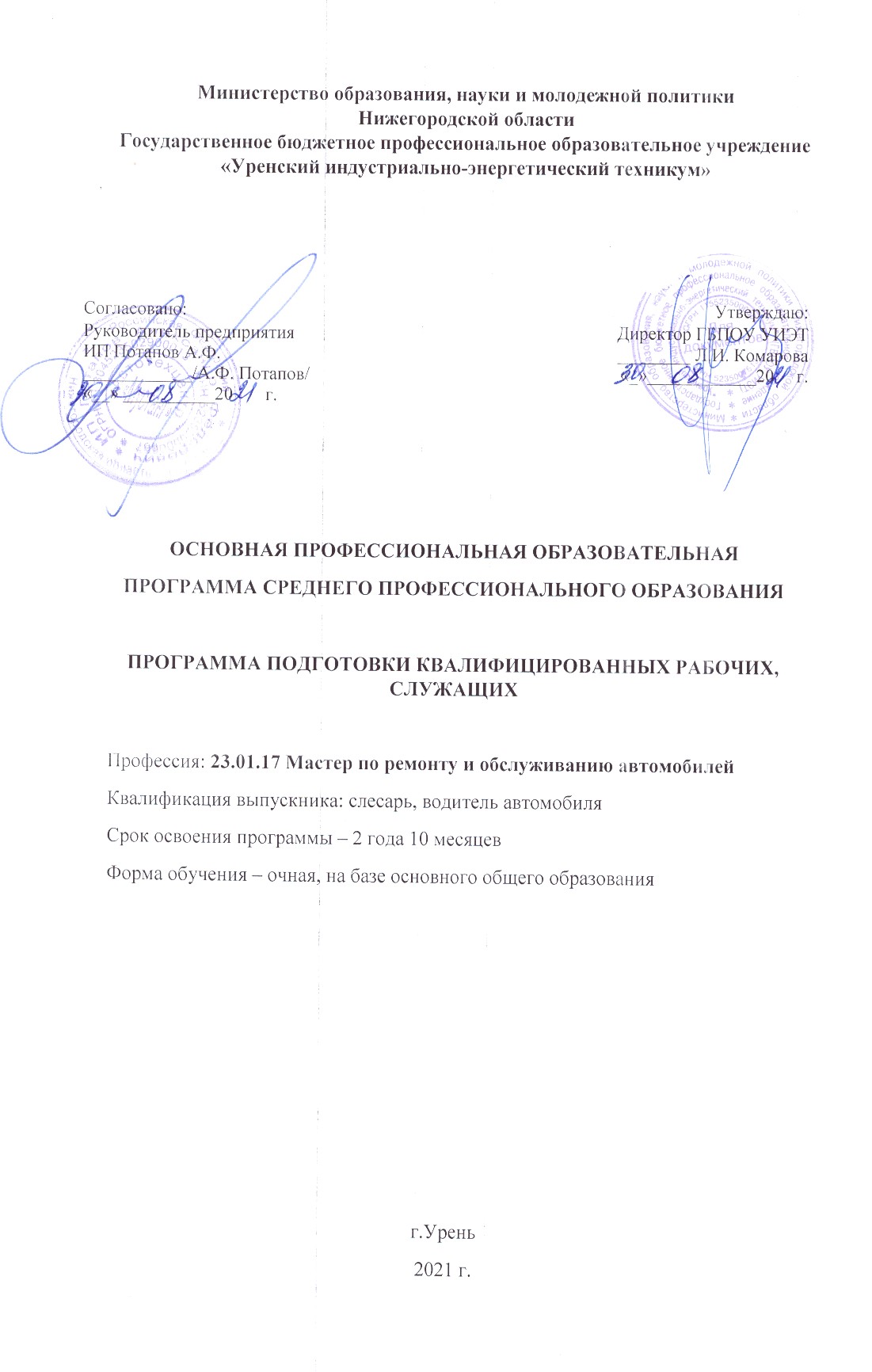 Организация-разработчик:Государственное бюджетное профессионально образовательное учреждение Нижегородской области «Уренский индустриально-энергетический техникум»Разработчики:Маралова Татьяна Александровна, заместитель директора по учебно-производственной работе государственного бюджетного профессионального образовательного учреждения «Уренский индустриально-энергетический техникум».Софонова Светлана Васильевна, заместитель директора по учебной работе государственного бюджетного профессионального образовательного учреждения «Уренский индустриально-энергетический техникум».Абрамов Владислав Николаевич, руководитель методического объединения общеобразовательных дисциплин государственного бюджетного профессионального образовательного учреждения «Уренский индустриально-энергетический техникум».Романов Алексей Николаевич, руководитель методического объединения специальных дисциплин по профессии 23.01.17 Мастер по ремонту и обслуживанию автомобилей государственного бюджетного профессионального образовательного учреждения «Уренский индустриально-энергетический техникум».Лицов Денис Михайлович, мастер производственного обучения по профессии 23.01.17 Мастер по ремонту и обслуживанию автомобилей государственного бюджетного профессионального образовательного учреждения «Уренский индустриально-энергетический техникум».СОДЕРЖАНИЕРаздел 1. Общие положения1.1. Настоящая основная профессиональная образовательная программа (далее - ОПОП) разработана на основе федерального государственного образовательного стандарта среднего профессионального образования по профессии 23.01.17 Мастер по ремонту и обслуживанию автомобилей утвержденного приказом Минобрнауки России 
от 9 декабря 2016 г. № 1581 (далее - ФГОС СПО).ОПОП определяет рекомендованный объем и содержание среднего профессионального образования по профессии, планируемые результаты освоения образовательной программы, примерные условия образовательной деятельности.	Образовательная программа, реализуемая на базе основного общего образования, разрабатывается образовательной организацией на основе требований федерального государственного образовательного стандарта среднего общего образования и ФГОС СПО с учетом получаемой профессии и настоящей ОПОП.1.2. Нормативные основания для разработки ОПОП:Федеральный закон от 29 декабря 2012 г. №273-ФЗ «Об образовании в Российской Федерации»;Приказ Минобрнауки России от 28 мая 2014 г. № 594 «Об утверждении Порядка разработки примерных основных образовательных программ, проведения их экспертизы и ведения реестра примерных основных образовательных программ» (зарегистрирован Министерством юстиции Российской Федерации 29 июля 2014 г., регистрационный № 33335), с изменениями, внесенными приказами Министерства образования и науки Российской Федерации от 7 октября 2014 г. № 1307 (зарегистрирован Министерством юстиции Российской Федерации 16 октября 2014 г., регистрационный № 34342) и от 9 апреля 2015 г. № 387 (зарегистрирован Министерством юстиции Российской Федерации 8 мая 2015 г., регистрационный № 37221);Приказ Минобрнауки России от 9 декабря 2016 г. № 1581 «Обутверждении федерального государственного образовательного стандарта среднего профессионального образования по профессии 23.01.17 Мастер по ремонту и обслуживанию автомобилей» (зарегистрирован Министерством юстиции Российской Федерации 20 декабря 2016 г., регистрационный № 44800);Приказ Минобрнауки России от 14 июня 2013 г. № 464 «Об утверждении Порядка организации и осуществления образовательной деятельности по образовательным программам среднего профессионального образования» (зарегистрирован Министерством юстиции Российской Федерации 30 июля 2013 г., регистрационный № 29200) (далее – Порядок организации образовательной деятельности);Приказ Минобрнауки России от 16 августа 2013 г. № 968 «Об утверждении Порядка проведения государственной итоговой аттестации по образовательным программам среднего профессионального образования» (зарегистрирован Министерством юстиции Российской Федерации 1 ноября 2013 г., регистрационный № 30306);Приказ Минпросвещения РФ №885/390 от 05.08.2020 «О практической подготовке обучающихся».1.3. Перечень сокращений, используемых в тексте ОПОП:ФГОС СПО – Федеральный государственный образовательный стандарт среднего профессионального образования;ОПОП –основная профессиональная образовательная программа; МДК – междисциплинарный курсПМ – профессиональный модульОК – общие компетенции;ПК – профессиональные компетенции.Раздел 2. Общая характеристика образовательной программы2.1.Цель (миссия) ППКРС по профессии 23.01.17 Мастер по ремонту и обслуживанию автомобилей ППКРС имеет своей целью развитие у обучающихся личностных качеств, а также формирование общих и профессиональных компетенций в соответствии с требованиями ФГОС СПО по данной профессии.Программа подготовки квалифицированных рабочих, служащих ориентирована на реализацию следующих принципов:приоритет практико-ориентированных знаний выпускника;формирование готовности принимать решения и профессионально действовать в нестандартных ситуациях; формирование потребности к постоянному развитию инновационной деятельности в профессиональной сфере.2.2.Характеристика ППКРС:Форма обучения: очная.Квалификации, присваиваемые выпускникам образовательной программы:слесарь по ремонту автомобилей, водитель автомобиля.Получение среднего профессионального образования допускается только в профессиональной образовательной организации.При реализации образовательной программы могут применяться электронное обучение и дистанционные образовательные технологии.При обучении инвалидов и лиц с ограниченными возможностями здоровья электронное обучение и дистанционные образовательные технологии должны предусматривать возможность приема-передачи информации в доступных для них формахРеализация образовательной программы осуществляется образовательной организацией как самостоятельно, так и посредством сетевой формы.Реализация образовательной программы осуществляется на государственном языке Российской Федерации.2.3.Срок освоения ППКРС:Срок получения среднего профессионального образования по образовательной программе, реализуемой на базе основного общего образования с одновременным получением среднего общего образования 2 года 10 месяцев.В случае применения индивидуального учебного плана, срок получения образования по образовательной программе вне зависимости от формы обучения составляет не более срока получения образования, установленного для соответствующей формы обучения. При обучении по индивидуальному учебному плану обучающихся инвалидов и лиц с ограниченными возможностями здоровья срок получения образования может быть увеличен не более чем на 1 год по сравнению со сроком получения образования для соответствующей формы обучения.Конкретный срок получения образования и объем образовательной программы, реализуемый за один учебный год, в очной форме обучения, а также по индивидуальному учебному плану, определяются образовательной организацией самостоятельно в пределах сроков, установленных настоящим пунктом.2.4. Трудоёмкость ППКРС:Объем образовательной программы, реализуемой на базе основного общего образования с одновременным получением среднего общего образования: 5292 академических часов.Раздел 3. Характеристика профессиональной деятельности выпускника3.1. Область и объекты профессиональной деятельности выпускников:Область профессиональной деятельности выпускников: техническое обслуживание, ремонт и управление автомобильным транспортом; сквозные виды профессиональной деятельности в промышленностиОбъекты профессиональной деятельности выпускников:автотранспортные средства;технологическое оборудование, инструмент и приспособления для технического обслуживания и ремонта автотранспортных средств;техническая и отчетная документация.3.2.Виды деятельностиВыпускник, освоивший образовательную программу, должен быть готов к выполнению основных видов деятельности:Определять техническое состояние систем, агрегатов, деталей и механизмов автомобиля;Осуществлять техническое обслуживание автотранспорта согласно требованиям нормативно-технической документацииПроизводить текущий ремонт различных типов автомобилей в соответствии с требованиями технологической документации.3.3. Соответствие профессиональных модулей присваиваемым квалификациям3.4.Компетенции выпускника ППКРС 23.01.17 Мастер по ремонту и обслуживанию автомобилейВ результате освоения образовательной программы у выпускника должны быть сформированы общие и профессиональные компетенции (ОК):ОК 01. Выбирать способы решения задач профессиональной деятельности, применительно к различным контекстам.ОК 02. Осуществлять поиск, анализ и интерпретацию информации, необходимой для выполнения задач профессиональной деятельности.ОК 03. Планировать и реализовывать собственное профессиональное и личностное развитие.ОК 04. Работать в коллективе и команде, эффективно взаимодействовать с коллегами, руководством, клиентами.ОК 05. Осуществлять устную и письменную коммуникацию на государственном языке с учетом особенностей социального и культурного контекста.ОК 06. Проявлять гражданско-патриотическую позицию, демонстрировать осознанное поведение на основе традиционных общечеловеческих ценностей.ОК 07. Содействовать сохранению окружающей среды, ресурсосбережению, эффективно действовать в чрезвычайных ситуациях.ОК 08. Использовать средства физической культуры для сохранения и укрепления здоровья в процессе профессиональной деятельности и поддержания необходимого уровня физической подготовленности.ОК 09. Использовать информационные технологии в профессиональной деятельности.ОК 10. Пользоваться профессиональной документацией на государственном и иностранном языке.ОК 11. Планировать предпринимательскую деятельность в профессиональной сфере.В результате освоения образовательной программы выпускники должны обладать профессиональными компетенциями (ПК), соответствующими основным видам деятельности:ВД. 1. Определять техническое состояние систем, агрегатов, деталей и механизмов автомобиляПК 1.1. Определять техническое состояние автомобильных двигателей ПК 1.2. Определять техническое состояние электрических и электронных систем автомобилей. ПК 1.3. Определять техническое состояние автомобильных трансмиссийПК 1.4. Определять техническое состояние ходовой части и механизмов управления автомобилей.ПК 1.5 Выявлять дефекты кузовов, кабин, платформВД.2. Осуществлять техническое обслуживание автотранспорта согласно требованиям нормативно – технической документацииПК 2.1. Осуществлять техническое обслуживание автотранспорта согласно требованиям нормативно – технической документацииПК 2.2. Осуществлять техническое обслуживание электрических и электронных систем автомобилей.ПК 2.3. Осуществлять техническое обслуживание автомобильных трансмиссий.ПК 2.4. Осуществлять техническое обслуживание ходовой части и механизмов управления автомобилей.ПК 2.5. Осуществлять техническое обслуживание автомобильных кузовов.ВД.3. Производить текущий ремонт различных типов автомобилей в соответствии с требованиями технологической документацииПК 3.1. Производить текущий ремонт автомобильных двигателей.ПК 3.2. Производить текущий ремонт узлов и элементов электрических и электронных систем автомобилей.ПК 3.3. Производить текущий ремонт автомобильных трансмиссий.ПК 3.4. Производить текущий ремонт ходовой части и механизмов управления автомобилей.ПК 3.5. Производить ремонт и окраску кузовов.Раздел 4. Планируемые результаты освоения образовательной программы4.1. Общие компетенции4.2. Профессиональные компетенцииРаздел 5. Документы, определяющие содержание и организацию образовательного процесса.5.1. Учебный план  Учебный план определяет перечень, трудоёмкость, последовательность и распределение по периодам обучения учебных дисциплин, курсов, дисциплин  (модулей), практики, иных видов учебной деятельности и формы промежуточной аттестации обучающихся (Приложение).5.2. Календарный учебный график  Календарным учебным графиком предусмотрены теоретические знания, практика, промежуточная и государственная аттестация обучающихся по дисциплинам, междисциплинарным курсам, профессиональным модулям, практикам учебного плана. Каникулы с учетом обязательной нагрузки, не превышающей 36 часов в неделю, и праздничных дней (Приложение)5.3 Перечень программ дисциплин, профессиональных модулей и практик Раздел 6. Условия реализации образовательной программы6.1. Требования к материально-техническому оснащению образовательной программы6.1.1.Специальные помещения представляют собой учебные аудитории для проведения занятий всех видов, предусмотренных образовательной программой, в том числе групповых и индивидуальных консультаций, текущего контроля и промежуточной аттестации, а также помещения для самостоятельной работы; мастерские и лаборатории, оснащенные оборудованием, техническими средствами обучения и материалами.Перечень специальных помещенийКабинеты:Правил безопасности дорожного движенияОхраны труда и безопасности жизнедеятельности Устройства автомобилейЭлектротехникиЛаборатории:Диагностики электрических  и электронных систем автомобиляРемонта трансмиссий, ходовой части и механизмов управленияРемонта двигателейМастерские:СлесарнаяСварочнаяМастерская по ремонту и обслуживанию автомобилей с участками (или постами):-мойки и приемки автомобилей-слесарно-механическим-диагностическим-кузовным-окрасочным-агрегатнымТренажеры, тренажерные комплексы по вождению автомобиляСпортивный комплекс:спортивный залоткрытый стадион широкого профиля с элементами полосы препятствийЗалы:актовый залбиблиотека, читальный зал с выходом в сеть Интернет6.1.2. Материально-техническое оснащение лабораторий, мастерских и баз практики по профессииОбразовательная организация, реализующая программу по профессии 23.01.17 Мастер по ремонту и обслуживанию автомобилей, располагает материально-технической базой, обеспечивающей проведение всех видов дисциплинарной и междисциплинарной подготовки, лабораторных, практических занятий обучающихся, предусмотренных учебным планом и соответствующей действующим санитарным и противопожарным правилам и нормам.Минимально необходимый для реализации ОПОП перечень материально-технического обеспечения включает в себя:6.1.2.1. Оснащение кабинетов, лабораторий Кабинет Правил безопасности дорожного движенияСтолы ученические, стулья ученические, стол преподавателя, стул преподавателя, доска навесная, ноутбук, компьютеры, проектор, экран.                                       Макеты и Стенды:1.Кривошипоно-шатунный механизм2. Газораспределительный механизм.3. Системы питания (карбюраторный двигатель)4. Системы питания (дизельный двигатель)5. Системы охлаждения6. Системы смазки7. Системы зажигания8. Тормозная система9. Рулевое управление, передняя подвеска10. Электрооборудование11. Светофоры в дорожных ситуациях.Электронные комплекты плакатов с правилами дорожного движения, комплекты плакатов по устройству автомобилей, манекен человека (торс). Тренажер по вождению автомобиляКабинет Охраны труда и безопасности жизнедеятельности Столы ученические, стол преподавателя, стул преподавателя, стулья ученические, доска навесная, жгуты кровоостанавливающие резиновые, тренажер для искусственного дыхания  и ноутбукМесто для стрельбывинтовки пневматические.Кабинет Устройства автомобилейСтолы ученические, стулья ученические, стол преподавателя, стул преподавателя, доска ученическая, компьютер, мультимедийный проектор, экран.электронные ресурсы по устройству автомобилей.комплект плакатов по устройству легковых автомобилей (эл) комплект плакатов по устройству грузовых автомобилей, (эл)комплект деталей механизмов и систем двигателей, ходовой части, рулевого управления, тормозной системы, узлов и элементов электрооборудования автомобиля макеты:двигатель автомобиля в разрезе, сцепление, механическая коробка передач, автоматическая коробка передач, редуктор моста, подвески автомобиля, АКБ, генератор, стартер,альбомы: устройство грузовых автомобилей, устройство легковых автомобилей.Кабинет «Электротехники»посадочные места по количеству обучающихся, рабочее место преподавателя,комплект плакатов «Общая электротехника», персональный компьютер,программный комплекс ELECTRONICSWORKBENCHV.5.OC,учебные фильмы на DVD носителе, проектор.комплект деталей электрооборудования автомобилей и световой сигнализации;приборы, инструменты и приспособления;осциллограф;мультиметр;Лаборатория Диагностики электрических и электронных систем автомобиля:рабочее место преподавателя,рабочие места обучающихся,комплект деталей электрооборудования автомобилей и световой сигнализации, приборы, инструменты и приспособления,плакаты по темам лабораторно-практических занятий,осциллограф цифровой АДС-2031мультиметр,комплект расходных материаловНабор автоэдектрикаПрограммное обеспечение для компьютеров и ноутбуков:ScanMaster ELM 2.1,OpenDiag,Car Scanner ELM OBD2,ScanXL,Diagnostic ToolЛаборатория Ремонта трансмиссий, ходовой части и механизмов управления:рабочее место преподавателя, рабочие места обучающихсяНабор для монтажа и демонтажа амортизатора из рычага подвескиСъемник рулевых тягНабор инструментовТележка инструментальнаяСтяжки пружин амортизационных стоекНабор ключей комбинированныхУстройство пневматическое для прокачки гидросистемверстаки с тисками (по количеству рабочих мест),стеллажи,стенды для позиционной работы с агрегатами,агрегаты и механизмы шасси автомобиля,наборы слесарных и измерительных инструментов,макеты агрегатов автомобиля в разрезе.Лаборатория ремонта двигателейрабочее место преподавателя, рабочие места обучающихся,мультимедийная система (экспозиционный экран, мультимедийный проектор, акустическая система, принтер, сканер, компьютер с лицензионным программным обеспечением общего и профессионального назначения),двигатели внутреннего сгорания,стенд для позиционной работы с двигателем,наборы слесарных инструментов,набор контрольно-измерительного инструмента.6.1.2.2. Оснащение мастерскихМастерские:Слесарнаяверстаки с тисками (по количеству рабочих мест),набор метчиков для нарезки резьбыМолоток резиновыйНабор алмазных надфилейКиянка деревяннаяНабор крупповНабор надфилейНабор отвертокНабор сверлНаждачка на бумажной основеНабор напильниковНожницы по металлуОчки защитныеПаста ГоиНабор плашекПлоскогубцыштаннгенциркульрасходные материалы,отрезной инструмент,станки: сверлильный, заточной.Сварочнаяверстак металлический,экраны защитные,щетка металлическая,набор напильников,станок заточной,шлифовальный инструмент,отрезной инструмент,тумба инструментальная,сварочное оборудование (сварочные аппараты),расходные материалы,вытяжка местная,комплекты средств индивидуальной защиты,огнетушителиМастерская по ремонту и обслуживанию автомобилей с участками (или постами): кузовной:стапель,тумба инструментальная (гайковерт пневматический, набор торцевых головок, набор накидных/рожковых ключей, набор отверток, набор шестигранников, динамометрические ключи, молоток, набор выколоток, плоскогубцы, кусачки),набор инструмента для разборки деталей интерьера,набор инструмента для демонтажа и вклейки вклеиваемых стекол,сварочное оборудование (сварочный полуавтомат, сварочный инвертор, экраны защитные, расходные материалы: сварочная проволока, электроды, баллон со сварочной смесью),отрезной инструмент (пневматическая болгарка, ножовка по металлу, пневмоотбойник),гидравлические растяжки,измерительная система геометрии кузова (линейка шаблонная, толщиномер), споттер, набор инструмента для рихтовки (молотки, поддержки, набор монтажных лопаток, рихтовочные пилы), набор струбцин, набор инструментов для нанесения шпатлевки (шпатели, расходные материалы: шпатлёвка, отвердитель),шлифовальный инструмент (пневматическая угло-шлифовальная машинка, эксцентриковая шлифовальная машинка, кузовной рубанок)Набор для демонтажа стеколПресс гидравлическиймойки и приёмки автомобилей, слесарно-механическим, окрасочным, агрегатным: Пост мойкарасходные материалы для мойки автомобилей (шампунь для бесконтактной мойки автомобилей, средство для удаления жировых и битумных пятен, средство для мытья стекол, полироль для интерьера автомобиля),микрофибра,пылесос,водосгон,моечный аппарат высокого давления с пеногенераторомПост агрегатныймойка агрегатов,комплект демонтажно-монтажного инструмента и приспособлений (съемник универсальный 2/3 лапы, съемник масляных фильтров, приспособление для снятия клапанов),верстаки с тисками,пресс гидравлический,набор контрольно-измерительного инструмента (штангенциркуль, микрометр, нутромер, набор щупов),инструментальная тележка с набором инструмента (гайковерт пневматический, набор торцевых головок, набор накидных/рожковых ключей, набор отверток, набор шестигранников, динамометрические ключи, молоток, набор выколоток, плоскогубцы, кусачки),пневмолиния,пистолет продувочный,стенд для позиционной работы с агрегатами,плита для притирки ГБЦ,масленка,оправки для поршневых колец,переносная лампа,вытяжка местная,приточно-вытяжная вентиляция,поддон для технических жидкостей,стеллажи.установка для замены тормозной жидкостиНабор для обслуживания тормозных цилиндровУстройство пневматическое для прокачки гидросистем автомобиляКомплект инструмента для развода поршней тормозных цилиндровКомпрессор автомобильныйТестер утечки в цилиндрах с адаптерамиКлюч динамометрическийСтяжка пружин амортизаторных стоекСтетоскопНабор ключей рожковыхАреометрОправка поршневых колецТестер аккумуляторных батарейКлещи для снятия поршневых колецСъёмник рулевых тягНабор для измерения давления топливаНабор инструментов торцевые головкиНабор для монтажа и демонтажа амортизатора из рычага подвески 15 предметов в кейсеУстановка тестирования и очистки форсунокПост окрасочный пост подбора краски (микс-машина, рабочий стол, колор-боксы, весы электронные),пост подготовки автомобиля к окраске,шлифовальный инструмент ручной и электрический (эксцентриковые шлифовальные машины, рубанки шлифовальные),краскопульты (краскопульты для нанесения грунтовок, базы и лака),расходные материалы для подготовки и окраски автомобилей (скотч малярный и контурный, пленка маскировочная, грунтовка, краска, лак, растворитель, салфетки безворсовые, материал шлифовальный),окрасочная камераПост слесарно-механическийподъемник,оборудование для замены эксплуатационных жидкостей (бочка для слива и откачки масла, аппарат для замены тормозной жидкости, масляный нагнетатель),трансмиссионная стойка,инструментальная тележка с набором инструмента (гайковерт пневматический, набор торцевых головок, набор накидных/рожковых ключей, набор отверток, набор шестигранников, динамометрические ключи, молоток, набор выколоток, плоскогубцы, кусачки),переносная лампа,приточно-вытяжная вентиляция,вытяжка для отработавших газов,комплект демонтажно-монтажного инструмента и приспособлений (набор приспособлений для вдавливания тормозных суппортов, съемник универсальный, съемник масляных фильтров, струбцина для стяжки пружин),набор контрольно-измерительного инструмента; (прибор для регулировки света фар, компрессометр, прибор для измерения давления масла, прибор для измерения давления в топливной системе, штангенциркуль, микрометр, нутромер, набор щупов),верстаки с тисками,стенд для регулировки углов установки колес,пневмолиния (шланги с быстросъемным соединением),компрессор,подкатной домкратПост с диагностическим участком:подъемник,диагностическое оборудование (система компьютерной диагностики с необходимым программным обеспечением;сканер, Агрессор Цифровой тестер Агрессор, 2в1, ЖК дисплей, тестер АКБ,тестер генератора, 1 10 AGR TEST-21мультиметр, осциллограф цифровой АДС-2031компрессометр, люфтомер, эндоскоп, стетоскоп, Дефектоскоппуско-зарядное устройство,вилка нагрузочная тестер АКБ 6/12V.100Ah 40600 10222приточно-вытяжная вентиляция;вытяжка для отработавших газов;комплект демонтажно-монтажного инструмента и приспособлений;набор контрольно-измерительного инструмента;стенд для регулировки углов установки колес.инструментальная тележка с набором инструмента(гайковерт пневматический, набор торцевых головок, набор накидных/рожковых ключей, набор отверток, набор шестигранников, динамометрические ключи, молоток, набор выколоток, плоскогубцы, кусачки)Верстак металлический Шкаф металлический Стеллаж металлическийНабор автоэлектрикаНабор нутромеровТолщиномер индикаторный стрелочныйЩтангенциркульТренажеры, тренажерные комплексы по вождению автомобиляЗакрытая площадка: дорожные знаки, разметка, пешеходные переходы, эстакада, ворота, ограждение, учебные маршруты движения, перекресток (нерегулируемый), оборудованные учебные автомобили .6.1.2.З. Требования к оснащению баз практик Практика является обязательным разделом программы подготовки по профессии23.01.17 Мастер по ремонту и обслуживанию автомобилей.Она представляет собой вид учебной деятельности, направленной на формирование, закрепление, развитие практических навыков и компетенций в процессе выполнения определенных видов работ, связанных с будущей профессиональной деятельностью. При реализации программы подготовки по профессии 23.01.17 Мастер по ремонту и обслуживанию автомобилей предусматриваются следующие виды практик: учебная и производственная.Базы практик обеспечивают прохождение практики всеми обучающимися в соответствии с учебным планом.Учебная практика реализуется в мастерских профессиональной образовательной организации требует наличия оборудования, инструментов, расходных материалов, обеспечивающих выполнение всех видов работ, определенных содержанием ФГОС СПО. Производственная практика проводится в организациях, направление деятельности которых соответствует профилю подготовки обучающихся. Места производственной практики обеспечивают выполнение видов профессиональной деятельности, предусмотренных программой, с использованием современных технологий, материалов и оборудования под руководством высококвалифицированных специалистов-наставников. Оборудование и техническое оснащение рабочих мест производственной практики на предприятиях соответствует содержанию деятельности, направленной на формирование, закрепление, развитие практических навыков и компетенций в процессе выполнения определенных видов работ, связанных с будущей профессиональной деятельностью.Для демонстрационных экзаменов по модулям оснащаются рабочие места, исходя из выбранной образовательной организацией технологии их проведения и содержания 6.2. Требования к кадровым условиям реализации образовательной программыРеализация образовательной программы обеспечивается педагогическими работниками образовательной организации, а также лицами, привлекаемыми к реализации образовательной программы на условиях гражданско-правового договора, в том числе из числа руководителей и работников организаций, направление деятельности которых соответствует области профессиональной деятельности: Сквозные виды профессиональной деятельности в промышленности и имеющих стаж работы в данной профессиональной области не менее 3 лет.Педагогические работники, привлекаемые к реализации образовательной программы, получают дополнительное профессиональное образование по программам повышения квалификации, в том числе в форме стажировки в организациях, направление деятельности которых соответствует области профессиональной деятельности. Сквозные виды профессиональной деятельности в промышленности, не реже 1 раза в 3 года с учетом расширения спектра профессиональных компетенций.Доля педагогических работников (в приведенных к целочисленным значениям ставок), обеспечивающих освоение обучающимися профессиональных модулей, имеющих опыт деятельности не менее 3 лет в организациях, направление деятельности которых соответствует области профессиональной деятельности.  Сквозные виды профессиональной деятельности в промышленности, в общем числе педагогических работников, реализующих образовательную программу, не менее 25 процентов.Раздел 7 Аннотации программ дисциплин, профессиональных модулейАннотация программы общеобразовательной учебной дисциплины   ОУД 01 Русский язык  Область применения рабочей программыРабочая программа общеобразовательной учебной дисциплины Русский язык является частью основной профессиональной образовательной программы в соответствии с ФГОС по профессиям СПО технического профиля.Место дисциплины в структуре основной профессиональной образовательной программы: учебная дисциплина Русский язык относится к общеобразовательному циклу общих учебных дисциплин.Цели и задачи учебной дисциплины – требования к результатам освоения учебной дисциплины: Содержание программы ОУД.01 Родной язык направлено на достижение следующих целей:- совершенствование общеучебных умений и навыков обучаемых:Языковых, речемыслительных орфографических, пунктуационных, стилистических;-формирование функциональной грамотности и всех видов компетенций: лингвистической(языковедческой), коммуникативной, культуроведческой);- совершенствование умений обучающихся осмысливать закономерности языка, правильно, стилистически верно использовать языковые единицы в устной и письменной речи в разных речевых ситуациях; - дальнейшее развитие и совершенствование способности и готовности к речевому взаимодействию и социальной адаптации; готовности к трудовой деятельности, осознанному выбору профессии.Освоение содержания учебной дисциплины «Родной язык» обеспечивает достижение студентами следующих результатов:- личностных ,воспитание уважение к родному языку, который сохраняет и отражает культурные и нравственные ценности, накопленные народом на протяжении вековОсвоение содержания учебной дисциплины «Русский язык и литература. Русский язык» обеспечивает достижение обучающимися следующих результатов: личностных:  -воспитание уважения к русскому (родному) языку, который сохраняет и отражает культурные и нравственные ценности, накопленные народом на протяжении веков,осознание связи языка и истории, культуры русского и других народов;- понимание роли родного языка как основы успешной социализации личности; -осознание эстетической ценности, потребности сохранить чистоту русского языка как явления национальной культуры;-формирование мировоззрения, соответствующего современному уровню развития науки и общественной практики, основанного на диалоге культур, а также различных форм общественного сознания, осознание своего места в поликультурном мире; -способность к речевому самоконтролю; оцениванию устных и письменных высказываний с точки зрения языкового оформления, эффективности достижения поставленных коммуникативных задач;- готовность и способность к самостоятельной, творческой и ответственной деятельности;- способность к самооценке на основе наблюдения за собственной речью, потребность речевого самосовершенствования;метапредметных:-владение всеми видами речевой деятельности: аудированием, чтением (пониманием), говорением, письмом;- владение языковыми средствами, умение ясно, логично и точно излагать свою точку зрения, использовать адекватные языковые средства; использование приобретенных знаний и умений для анализа языковых явлений на межпредметном уровне;- применение навыков сотрудничества со сверстниками, детьми младшего возраста, взрослыми в процессе речевого общения, образовательной, общественно полезной, учебно-исследовательской, проектной и других видах деятельности;- овладение нормами речевого поведения в различных ситуациях межличностного и межкультурного общения;- готовность и способность к самостоятельной информационно-познавательной деятельности, включая умение ориентироваться в различных источниках информации, критически оценивать и интерпретировать информацию, получаемую из различных источников; -умение извлекать необходимую информацию из различных источников: учебно-научных текстов, справочной литературы, средств массовой информации, информационных и коммуникационных технологий для решения когнитивных, коммуникативных и организационных задач в процессе изучения русского языка;предметных: -сформированность понятий о нормах русского литературного языка и при-менение знаний о них в речевой практике; -сформированность умений создавать устные и письменные монологические и диалогические высказывания различных типов и жанров в учебно-научной (на материале изучаемых учебных дисциплин), социально-культурной и деловой сферах общения;- владение навыками самоанализа и самооценки на основе наблюдений за собственной речью; -владение умением анализировать текст с точки зрения наличия в нем явной и скрытой, основной и второстепенной информации;- владение умением представлять тексты в виде тезисов, конспектов, аннотаций, рефератов, сочинений различных жанров; -сформированность представлений об изобразительно-выразительных возможностях русского языка;-сформированность умений учитывать исторический, историко-культурный контекст и контекст творчества писателя в процессе анализа текста;-способность выявлять в художественных текстах образы, темы и проблемы и выражать свое отношение к теме, проблеме текста в развернутых аргументированных устных и письменных высказываниях; -владение навыками анализа текста с учетом их стилистической и жанрово-родовой специфики; осознание художественной картины жизни, созданной в литературном произведении, в единстве эмоционального личностного восприятия и интеллектуального понимания;-сформированность представлений о системе стилей языка художественной литературы.В результате освоения образовательной программы у выпускника должны быть сформированы личностные результаты реализации программы воспитания: ЛР 2 Проявляющий активную гражданскую позицию, демонстрирующий приверженность принципам честности, порядочности, открытости, экономически активный и участвующий в студенческом и территориальном самоуправлении, в том числе на условиях добровольчества, продуктивно взаимодействующий и участвующий в деятельности общественных организацийЛР 5 Демонстрирующий приверженность к родной культуре, исторической памяти на основе любви к Родине, родному народу, малой родине, принятию традиционных ценностей многонационального народа России; ЛР 6 Проявляющий уважение к людям старшего поколения и готовность к участию в социальной поддержке и волонтерских движенияхЛР 8 Проявляющий и демонстрирующий уважение к представителям различных этнокультурных, социальных, конфессиональных и иных групп. Сопричастный к сохранению, преумножению и трансляции культурных традиций и ценностей многонационального российского государстваЛР 13. Способный искать нужные источники информации и данные, воспринимать, анализировать, запоминать и передавать информацию с использованием цифровых средств; предупреждающий собственное и чужое деструктивное поведение в сетевом пространстве	ЛР 14. Гибко реагирующий на появление новых форм трудовой деятельности, готовый к их освоению	ЛР 15. Осознающий значимость системного познания мира, критического осмысления накопленного опыта	Количество часов на освоение рабочей программы учебной дисциплины: Объём образовательной нагрузки:132 часа, в том числетеоретическое обучение: 114 часов;промежуточная аттестация- 18 часов.Содержание учебной дисциплины:Раздел 1. Язык и речь. Функциональные стили речиРаздел 2.Фонетика, орфоэпия, графика, орфографияРаздел 3.Лексикология и фразеологияРаздел 4. Морфемика, словообразование, орфографияРаздел 5.Морфология и орфографияРаздел 6. Синтаксис и пунктуацияПромежуточная  аттестация – экзаменАннотация программы общеобразовательной учебной дисциплины   ОУД 02 Литература  Область применения рабочей программы Рабочая программа общеобразовательной учебной дисциплины Литература является частью основной профессиональной образовательной программы в соответствии с ФГОС по профессиям СПО технического профиля.Место учебной дисциплины в структуре основной профессиональной образовательной программы: учебная дисциплина Литература относится к общеобразовательному циклу общих учебных дисциплин.Цели и задачи учебной дисциплины – требования к результатам освоения учебной дисциплиныСодержание программы учебной дисциплины ОУД 01.02 Литература направлено на достижение следующих целей: воспитание духовно развитой личности, готовой к самопознанию и самосовершенствованию, способной к созидательной деятельности в современном мире;формирование гуманистического мировоззрения, национального самосознания, гражданской позиции, чувства патриотизма, любви и уважения к литературе и ценностям отечественной культуры;развитие представлений о специфике литературы в ряду других искусств, культуры читательского восприятия художественного текста, понимания авторской позиции, исторической и эстетической обусловленности литературного процесса; образного и аналитического мышления, эстетических и творческих способностей учащихся, читательских интересов, художественного вкуса; устной и письменной речи учащихся;освоение текстов художественных произведений в единстве содержания и формы, основных историко-литературных сведений и теоретико-литературных понятий; формирование общего представления об историко-литературном процессе;совершенствование умений анализа и интерпретации литературного произведения как художественного целого в его историко-литературной обусловленности с использованием теоретико-литературных знаний;написания сочинений различных типов; поиска, систематизации и использования необходимой информации, в том числе в сети ИнтернетОсвоение содержания учебной дисциплины «Русский язык и литература. Литература» обеспечивает достижение обучающимися следующих результатов: личностных: сформированность мировоззрения, соответствующего современному уровню развития науки и общественной практики, основанного на диалоге культур, а также различных форм общественного сознания, осознание своего места в поликультурном мире; сформированность основ саморазвития и самовоспитания в соответствии с общечеловеческими ценностями и идеалами гражданского общества;готовность и способность к самостоятельной, творческой и ответственной деятельности; толерантное сознание и поведение в поликультурном мире, готовность и способность вести диалог с другими людьми, достигать в нем взаимопонимания, находить общие цели и сотрудничать для их достижения;готовность и способность к образованию, в том числе самообразованию, на протяжении всей жизни; сознательное отношение к непрерывному образованию как условию успешной профессиональной и общественной деятельности; эстетическое отношение к миру; 	совершенствование духовно-нравственных качеств личности, воспитание чувства любви к многонациональному Отечеству, уважительного отношения к русской литературе, культурам других народов; использование для решения познавательных и коммуникативных задач различных источников информации (словарей, энциклопедий, интернет-ресурсов и др.); метапредметных:	умение понимать проблему, выдвигать гипотезу, структурировать материал, подбирать аргументы для подтверждения собственной позиции, выделять причинно-следственные связи в устных и письменных высказываниях, формулировать выводы; умение самостоятельно организовывать собственную деятельность, оценивать 	ее, определять сферу своих интересов; умение работать с разными источниками информации, находить ее, анализировать, использовать в самостоятельной деятельности; владение навыками познавательной, учебно-исследовательской и проектной деятельности, навыками разрешения проблем; способность и готовность к самостоятельному поиску методов решения практических задач, применению различных методов познания; предметных: сформированность устойчивого интереса к чтению как средству познания других культур, уважительного отношения к ним; сформированность навыков различных видов анализа литературных произведений; владение навыками самоанализа и самооценки на основе наблюдений за собственной речью; владение умением анализировать текст с точки зрения наличия в нем явной	и скрытой, основной и второстепенной информации; владение умением представлять тексты в виде тезисов, конспектов, аннотаций, рефератов, сочинений различных жанров; знание содержания произведений русской, родной и мировой классической литературы, их историко-культурного и нравственно-ценностного влияния на формирование национальной и мировой культуры; сформированность умений учитывать исторический, историко-культурныйконтекст и контекст творчества писателя в процессе анализа художественного произведения; способность выявлять в художественных текстах образы, темы и проблемы и выражать свое отношение к ним в развернутых аргументированных устных и письменных высказываниях; владение навыками анализа художественных произведений с учетом ихжанрово-родовой специфики; осознание художественной картины жизни, созданной в литературном произведении, в единстве эмоционального личностного восприятия и интеллектуального понимания; сформированность представлений о системе стилей языка художественной литературы.В результате освоения образовательной программы у выпускника должны быть сформированы личностные результаты реализации программы воспитания: ЛР 1 Осознающий себя гражданином и защитником великой страныЛР 2 Проявляющий активную гражданскую позицию, демонстрирующий приверженность принципам честности, порядочности, открытости, экономически активный и участвующий в студенческом и территориальном самоуправлении, в том числе на условиях добровольчества, продуктивно взаимодействующий и участвующий в деятельности общественных организацийЛР 5 Демонстрирующий приверженность к родной культуре, исторической памяти на основе любви к Родине, родному народу, малой родине, принятию традиционных ценностей многонационального народа России; ЛР 6 Проявляющий уважение к людям старшего поколения и готовность к участию в социальной поддержке и волонтерских движенияхЛР 7 Осознающий приоритетную ценность личности человека; уважающий собственную и чужую уникальность в различных ситуациях, во всех формах и видах деятельности.ЛР 8 Проявляющий и демонстрирующий уважение к представителям различных этнокультурных, социальных, конфессиональных и иных групп. Сопричастный к сохранению, преумножению и трансляции культурных традиций и ценностей многонационального российского государстваЛР 11 Проявляющий уважение к эстетическим ценностям, обладающий основами эстетической культурыЛР 12     Принимающий семейные ценности, готовый к созданию семьи и воспитанию детей; демонстрирующий неприятие насилия в семье, ухода от родительской ответственности, отказа от отношений со своими детьми и их финансового содержанияЛР 13. Способный искать нужные источники информации и данные, воспринимать, анализировать, запоминать и передавать информацию с использованием цифровых средств; предупреждающий собственное и чужое деструктивное поведение в сетевом пространстве	ЛР 14. Гибко реагирующий на появление новых форм трудовой деятельности, готовый к их освоению	ЛР 15. Осознающий значимость системного познания мира, критического осмысления накопленного опыта	1.4.Количество часов на освоение программы учебной дисциплины:Объем образовательной программы в академических часах -189 часовтеоретическое обучение – 171 часовПромежуточная аттестация -18 часовСодержание учебной дисциплины:Раздел 1Развитие русской литературы в первой половине 19 века.Раздел 2. Развитие русской литературы во второй половине 19 века.Раздел 3. Поэзия второй половины 19 века.Раздел 4. Особенности развития русской литературы и других видов искусства в начале 20 века.Раздел 5. Особенности развития литературы 20-х гг 20 века.Раздел 6. Особенности развития литературы 30-х и 40-х гг 20 века.Раздел 7. Особенности развития литературы периода Вов и первых послевоенных летРаздел 8. Особенности развития литературы 50-х-80-х гг 20 векаРаздел 9.Русское литературное Зарубежье 1920-х-1990-х гг 20 векаРаздел 10. Особенности развития литературы к.1980-2000-х ггПромежуточная аттестация - экзаменАннотация программы общеобразовательной учебной дисциплины   ОУД 03 Иностранный язык Область применения рабочей программыРабочая программа общеобразовательной учебной дисциплины Иностранный язык является частью основной профессиональной образовательной программы в соответствии с ФГОС по профессиям СПО технического профиля.Место учебной дисциплины в структуре основной профессиональной образовательной программы:учебная дисциплина Иностранный язык относится к общеобразовательному циклу общих учебных дисциплин.Цели учебной дисциплины– требования к результатам освоения учебной дисциплины:формирование представлений об английском языке как о языке международного общения и средстве приобщения к ценностям мировой культуры и национальных культур;формирование коммуникативной компетенции, позволяющей свободно общаться на английском языке в различных формах и на различные темы, в том числе в сфере профессиональной деятельности, с учетом приобретенного словарного запаса, а также условий, мотивов и целей общения;формирование и развитие всех компонентов коммуникативной компетенции: лингвистической, социолингвистической, дискурсивной, социокультурной, социальной, стратегической и предметной;воспитание личности, способной и желающей участвовать в общении на межкультурном уровне;воспитание уважительного отношения к другим культурам и социальным субкультурам.Содержание учебной дисциплины направлено на формирование различных видов компетенций:лингвистической - расширение знаний о системе русского и английского языков, совершенствование умения использовать грамматические структуры и языковые средства в соответствии с нормами данного языка, свободное использование приобретенного словарного запаса;социолингвистической - совершенствование умений в основных видах речевой деятельности (аудировании, говорении, чтении, письме), а также в выборе лингвистической формы и способа языкового выражения, адекватных ситуации общения, целям, намерениям и ролям партнеров по общению;дискурсивной - развитие способности использовать определенную стратегию и тактику общения для устного и письменного конструирования и интерпретации связных текстов на английском языке по изученной проблематике, в том числе демонстрирующие творческие способности обучающихся;социокультурной - овладение национально-культурной спецификой страны изучаемого языка и развитие умения строить речевое и неречевое поведение адекватно этой специфике; умение выделять общее и различное в культуре родной страны и англоговорящих стран;социальной - развитие умения вступать в коммуникацию и поддерживать ее;стратегической - совершенствование умения компенсировать недостаточность знания языка и опыта общения в иноязычной среде;предметной - развитие умения использовать знания и навыки, формируемые в рамках дисциплины «Английский язык», для решения различных проблем.Содержание учебной дисциплины «Английский язык» делится на основное, которое изучается вне зависимости от профиля профессионального образования, и профессионально направленное, предназначенное для освоения специальностей СПО социально-экономического профиля профессионального образования.Основное содержание предполагает формирование у обучающихся совокупности следующих практических умений:заполнить анкету/заявление (например, о приеме на курсы, в отряд волонтеров, в летний/зимний молодежный лагерь) с указанием своих фамилии, имени, отчества, даты рождения, почтового и электронного адреса, телефона, места учебы, данных о родителях, своих умениях, навыках, увлечениях и т. п.;заполнить анкету/заявление о выдаче документа (например, туристической визы);написать энциклопедическую или справочную статью о родном городе по предложенному шаблону;составить резюме.Профессионально ориентированное содержание нацелено на формирование коммуникативной компетенции в деловой и выбранной профессиональной сфере, а также на освоение, повторение и закрепление грамматических и лексических структур, которые наиболее часто используются в деловой и профессиональной речи.При этом к учебному материалу предъявляются следующие требования:аутентичность;высокая коммуникативная ценность (употребительность), в том числе в ситуациях делового и профессионального общения;познавательность и культуроведческая направленность;обеспечение условий обучения, близких к условиям реального общения (мотивированность и целенаправленность, активное взаимодействие, использованиевербальных и невербальных средств коммуникации и др.).Организация образовательного процесса предполагает выполнение индивидуальных проектов, участие обучающихся в ролевых играх, требующих от них проявления различных видов самостоятельной деятельности: исследовательской, творческой, практико-ориентированной и др.Содержание учебной дисциплины «Английский язык» предусматривает освоение текстового и грамматического материала.Текстовый материал для чтения, аудирования и говорения должен быть информативным; иметь четкую структуру и логику изложения, коммуникативную направленность, воспитательную ценность; соответствовать речевому опыту и интересам обучающихся.Продолжительность аудиотекста не должна превышать 5 минут при темпе речи 200—250 слогов в минуту.Коммуникативная направленность обучения обусловливает использование следующих функциональных стилей и типов текстов: литературно-художественный, научный, научно-популярный, газетно-публицистический, разговорный.Изучение общеобразовательного учебной дисциплины «Английский язык» завершается подведением итогов в форме дифференцированного зачета в рамках промежуточной аттестации студентов в процессе освоения ОПОП СПО на базе основного общего образования с получением среднего общего образования.1.4.Результаты освоения учебной дисциплины:личностные: сформированность ценностного отношения к языку как культурному феномену и средству отображения развития общества, его истории и духовной культуры;сформированность широкого представления о достижениях национальных культур, о роли английского языка и культуры в развитии мировой культуры;развитие интереса и способности к наблюдению за иным способом мировидения;осознание своего места в поликультурном мире; готовность и способность вести диалог на английском языке с представителями других культур, достигать взаимопонимания, находить общие цели и сотрудничать в различных областях для их достижения; умение проявлять толерантность к другому образу мыслей, к иной позиции партнера по общению;готовность и способность к непрерывному образованию, включая самооб-разование, как в профессиональной области с использованием английского языка, так и в сфере английского языка;метапредметные: умение самостоятельно выбирать успешные коммуникативные стратегии в различных ситуациях общения;владение навыками проектной деятельности, моделирующей реальные ситуации межкультурной коммуникации;умение организовать коммуникативную деятельность, продуктивно общаться и взаимодействовать с ее участниками, учитывать их позиции, эффективно разрешать конфликты;умение ясно, логично и точно излагать свою точку зрения, используя адекватные языковые средства;предметные: сформированность коммуникативной иноязычной компетенции, необходимой для успешной социализации и самореализации, как инструмента межкультурного общения в современном поликультурном мире;владение знаниями о социокультурной специфике англоговорящих стран и умение строить свое речевое и неречевое поведение адекватно этой специфике; умение выделять общее и различное в культуре родной страны и англоговорящих стран;достижение порогового уровня владения английским языком, позволяющего выпускникам общаться в устной и письменной формах как с носителями английского языка, так и с представителями других стран, использующими данный язык как средство общения;сформированность умения использовать английский язык как средство для получения информации из англоязычных источников в образовательных и самообразовательных целях.Количество часов на освоение рабочей программы учебной дисциплины:объем образовательной нагрузки: 171 час, в том числепрактические занятия: 171 час.Содержание учебной дисциплины:Раздел 1. Основное содержаниеРаздел 2. Профессионально-ориентированное содержание.Промежуточная аттестация – дифференцированный зачетАннотация программы общеобразовательной учебной дисциплины   ОУД 04 МатематикаОбласть применения программыРабочая программа общеобразовательной учебной дисциплины   Математика  является частью основной профессиональной образовательной программы в соответствии с ФГОС по  профессиям СПО технического профиля.Место дисциплины в структуре основной профессиональной образовательной программы: учебная дисциплина математика относится к общеобразовательному циклу общих учебных дисциплин.Цели и задачи учебной дисциплины – требования к результатам освоения дисциплины:Содержание программы «Математика» направлено на достижение следующих целей:•	 обеспечение сформированности представлений о социальных, культурных и исторических факторах становления математики;•	 обеспечение сформированности логического, алгоритмического и математического мышления;•	 обеспечение сформированности умений применять полученные знания при решении различных задач;•	 обеспечение сформированности представлений о математике как части общечеловеческой культуры, универсальном языке науки, позволяющем описывать и изучать реальные процессы и явления.Задачи:  - систематизировать сведения о числах; изучить новые и обобщить ранее изученные операции над числами - систематизировать и расширить сведения о функциях, совершенствовать графические умения; познакомиться с основными идеями и методами математического анализа в объеме, позволяющем исследовать элементарные функции и решать простейшие геометрические, физические и другие прикладные задачи;- совершенствовать технику алгебраических преобразований для решения уравнений, неравенств и систем; способность строить и исследовать простейшие математические модели при решении прикладных задач, задач из смежных и специальных дисциплин;- сформировать наглядные представления о пространственных фигурах и изучение их свойств,, способах  геометрических измерений, координатного и векторного методов для решения математических и прикладных задач;- сформировать  комбинаторные умения, представления о вероятностно-статистических закономерностях окружающего мира.В результате освоения дисциплины обучающийся должен уметь:выполнять арифметические действия над числами, сочетая устные и письменные приемы; находить приближенные значения величин и погрешности вычислений (абсолютная и относительная); сравнивать числовые выражения;находить значения корня, степени, логарифма, тригонометрических выражений на основе определения, используя при необходимости инструментальные средства; пользоваться приближенной оценкой при практических расчетах;выполнять преобразования выражений, применяя формулы, связанные со свойствами степеней, логарифмов, тригонометрических функций; вычислять значение функции по заданному значению аргумента при различных способах задания функции;определять основные свойства числовых функций, иллюстрировать их на графиках;строить графики изученных функций, иллюстрировать по графику свойства элементарных функций;использовать понятие функции для описания и анализа зависимостей величин;находить производные элементарных функций;использовать производную для изучения свойств функций и построения графиков;применять производную для проведения приближенных вычислений, решать задачи прикладного характера на нахождение наибольшего и наименьшего значения;вычислять в простейших случаях площади и объемы с использованием определенного интеграла;решать рациональные, показательные, логарифмические, тригонометрические уравнения, сводящиеся к линейным и квадратным, а также аналогичные неравенства и системы;использовать графический метод решения уравнений и неравенств;изображать на координатной плоскости решения уравнений, неравенств и систем с двумя неизвестными;составлять и решать уравнения и неравенства, связывающие неизвестные величины в текстовых (в том числе прикладных) задачах;решать простейшие комбинаторные задачи методом перебора, а также с использованием известных формул;вычислять в простейших случаях вероятности событий на основе подсчета числа исходов;распознавать на чертежах и моделях пространственные формы; соотносить трехмерные объекты с их описаниями, изображениями;описывать взаимное расположение прямых и плоскостей в пространстве, аргументировать свои суждения об этом расположении;анализировать в простейших случаях взаимное расположение объектов в пространстве;изображать основные многогранники и круглые тела; выполнять чертежи по условиям задач;строить простейшие сечения куба, призмы, пирамиды;решать планиметрические и простейшие стереометрические задачи на нахождение геометрических величин (длин, углов, площадей, объемов);использовать при решении стереометрических задач планиметрические факты и методы;проводить доказательные рассуждения в ходе решения задач;Результаты освоения учебной дисциплины – личностные, метапредметные, предметные.Освоение содержания учебной дисциплины ОУД.03-Математика обеспечивает достижение следующих результатов: личностных: •	сформированность представлений о математике как универсальном языке науки, средстве моделирования явлений и процессов, об идеях и методах математики; •	понимание значимости математики для научно-технического прогресса, сформированность отношения к математике как к части общечеловеческой культуры через знакомство с историей развития математики, эволюцией математических идей; •	развитие логического мышления, пространственного воображения, алгоритмической культуры, критичности мышления на уровне, необходимом для будущей профессиональной деятельности, для продолжения образования и самообразования; •	овладение математическими знаниями и умениями, необходимыми в повседневной жизни, для освоения смежных естественнонаучных дисциплин и дисциплин профессионального цикла, для получения образования в областях, не требующих углубленной математической подготовки; •	готовность и способность к образованию, в том числе самообразованию, на протяжении всей жизни; сознательное отношение к непрерывному образованию как условию успешной профессиональной и общественной деятельности; •	готовность и способность к самостоятельной, творческой и ответственной деятельности; •	готовность к коллективной работе, сотрудничеству со сверстниками в образовательной, общественно полезной, учебно-исследовательской, проектной и других видах деятельности; •	отношение к профессиональной деятельности как возможности участия в решении личных, общественных, государственных, общенациональных проблем; метапредметных: •	умение самостоятельно определять цели деятельности и составлять планы деятельности; самостоятельно осуществлять, контролировать и корректировать деятельность; использовать все возможные ресурсы для достижения поставленных целей и реализации планов деятельности; выбирать успешные стратегии в различных ситуациях; •	умение продуктивно общаться и взаимодействовать в процессе совместной деятельности, учитывать позиции других участников деятельности, эффективно разрешать конфликты; •	владение навыками познавательной, учебно-исследовательской и проектной деятельности, навыками разрешения проблем; способность и готовность к самостоятельному поиску методов решения практических задач, применению различных методов познания; •	готовность и способность к самостоятельной информационно-познавательной деятельности, включая умение ориентироваться в различных источниках информации, критически оценивать и интерпретировать информацию, получаемую из различных источников; •	владение языковыми средствами – умение ясно, логично и точно излагать свою точку зрения, использовать адекватные языковые средства; •	владение навыками познавательной рефлексии как осознания совершаемых действий и мыслительных процессов, их результатов и оснований, границ своего знания и незнания, новых познавательных задач и средств их достижения; •	целеустремленность в поисках и принятии решений, сообразительность и интуиция, развитость пространственных представлений; способность воспринимать красоту и гармонию мира; предметных: •	сформированность представлений о математике как части мировой культуры и о месте математики в современной цивилизации, о способах описания на математическом языке явлений реального мира; •	сформированность представлений о математических понятиях как о важнейших математических моделях, позволяющих описывать и изучать разные процессы и явления; понимание возможности аксиоматического построения математических теорий; •	владение методами доказательств и алгоритмов решения, умение их применять, проводить доказательные рассуждения в ходе решения задач; •	владение стандартными приёмами решения рациональных и иррациональных, показательных, степенных, тригонометрических уравнений и неравенств, их систем; использование готовых компьютерных программ, в том числе для поиска пути решения и иллюстрации решения уравнений и неравенств; •	сформированность представлений об основных понятиях математического анализа и их свойствах, владение умением характеризовать поведение функций, использование полученных знаний для описания и анализа реальных зависимостей; •	владение основными понятиями о плоских и пространственных геометрических фигурах, их основных свойствах; сформированность умения распознавать на чертежах, моделях и в реальном мире геометрические фигуры; применение изученных свойств геометрических фигур и формул для решения геометрических задач и задач с практическим содержанием; •	сформированность представлений о процессах и явлениях, имеющих вероятностный характер, о статистических закономерностях в реальном мире, об основных понятиях элементарной теории вероятностей; умений находить и оценивать вероятности наступления событий в простейших практических ситуациях и основные характеристики случайных величин; •	владение навыками использования готовых компьютерных программ при решении задач.1.4.Количество часов на освоение программы учебной дисциплины:Объем образовательной программы в академических часах -291 часа,теоретическое обучение – 285 часовПромежуточная аттестация – 6 часовСодержание учебной дисциплины:Раздел 1. Развитие понятия о числе.Раздел 2. Корни, степени, логарифмы.Раздел 3. Прямые и плоскости в пространствеРаздел 4. КомбинаторикаРаздел 5 Координаты и векторыРаздел 6. Основы тригонометрииРаздел 7. Функции и графикиРаздел 8. Многогранники и тела вращения Раздел 9. Начала математического анализаРаздел 10. Интеграл и его применение Раздел 11. Элементы теории вероятности и математической статистикиРаздел 12. Уравнения и неравенства  Промежуточная аттестация – экзаменАннотация программы общеобразовательной учебной дисциплины   ОУД 05 История Область применения программыРабочая программа общеобразовательной учебной дисциплины История является частью основной профессиональной образовательной программы в соответствии с ФГОС по  профессиям СПО технического профиля.Место учебной дисциплины в структуре основной профессиональной образовательной программы: учебная дисциплина История относится к общеобразовательному циклу общих учебных дисциплин.Цели и задачи учебной дисциплины - требования к результатам освоения учебной дисциплины:Содержание программы «История» направлено на достижение следующих целей:формирование у молодого поколения исторических ориентиров самоидентификации в современном мире, гражданской идентичности личности;формирование понимания истории как процесса эволюции общества, цивилизации и истории как науки;усвоение интегративной системы знаний об истории человечества при особом внимании к месту и роли России во всемирно-историческом процессе;развитие способности у обучающихся осмысливать важнейшие историческиесобытия, процессы и явления;формирование у обучающихся системы базовых национальных ценностей наоснове осмысления общественного развития, осознания уникальности каждой личности, раскрывающейся полностью только в обществе и через общество;воспитание обучающихся в духе патриотизма, уважения к истории своего Отечества как единого многонационального государства, построенного на основе равенства всех народов России.РЕЗУЛЬТАТЫ ОСВОЕНИЯ УЧЕБНОЙ ДИСЦИПЛИНЫОсвоение содержания учебной дисциплины ОУД 04. История обеспечивает достижение студентами следующих результатов:личностных:сформированность российской гражданской идентичности, патриотизма, уважения к своему народу, чувств ответственности перед Родиной, гордости за свой край, свою Родину, прошлое и настоящее многонационального народа России, уважения к государственным символам (гербу, флагу, гимну);становление гражданской позиции как активного и ответственного члена российского общества, осознающего свои конституционные права и обязанности, уважающего закон и правопорядок, обладающего чувством собственного достоинства, осознанно принимающего традиционные национальные и общечеловеческие гуманистические и демократические ценности;готовность к служению Отечеству, его защите;сформированность мировоззрения, соответствующего современному уровнюразвития исторической науки и общественной практики, основанного на диалоге культур, а также различных форм общественного сознания, осознание своего места в поликультурном мире;сформированность основ саморазвития и самовоспитания в соответствии с общечеловеческими ценностями и идеалами гражданского общества; готовность и способность к самостоятельной, творческой и ответственной деятельности;толерантное сознание и поведение в поликультурном мире, готовность и способность вести диалог с другими людьми, достигать в нем взаимопонимания, находить общие цели и сотрудничать для их достижения;метапредметных:умение самостоятельно определять цели деятельности и составлять планы деятельности; самостоятельно осуществлять, контролировать и корректировать деятельность; использовать все возможные ресурсы для достижения поставленных целей и реализации планов деятельности; выбирать успешные стратегии в различных ситуациях;умение продуктивно общаться и взаимодействовать в процессе совместной деятельности, учитывать позиции других участников деятельности, эффективно разрешать конфликты;владение навыками познавательной, учебно-исследовательской и проектной деятельности, навыками разрешения проблем; способность и готовность к самостоятельному поиску методов решения практических задач, применению различных методов познания;готовность и способность к самостоятельной информационно-познавательной деятельности, включая умение ориентироваться в различных источниках исторической информации, критически ее оценивать и интерпретировать;умение использовать средства информационных и коммуникационных технологий в решении когнитивных, коммуникативных и организационных задач с соблюдением требований эргономики, техники безопасности, гигиены, ресурсосбережения, правовых и этических норм, норм информационной безопасности;умение самостоятельно оценивать и принимать решения, определяющие стратегию поведения, с учетом гражданских и нравственных ценностей;предметных:сформированность представлений о современной исторической науке, ее специфике, методах исторического познания и роли в решении задач прогрессивного развития России в глобальном мире;владение комплексом знаний об истории России и человечества в целом, представлениями об общем и особенном в мировом историческом процессе;сформированность умений применять исторические знания в профессиональной и общественной деятельности, поликультурном общении;владение навыками проектной деятельности и исторической реконструкции с привлечением различных источников;сформированность умений вести диалог, обосновывать свою точку зрения в дискуссии по исторической тематике.	В результате освоения учебной дисциплины ОУП.04 обучающийся должен уметь:осуществлять сбор, обобщение, систематизацию исторической информации различного рода и характера;проводить анализ исторической информации, представленной в разных знаковых системах (текст, карта, таблица, схема, аудиовизуальный ряд), умело применять результаты в практический деятельности; различать в исторической информации факты и мнения, исторические описания и исторические объяснения;устанавливать причинно-следственные связи между событиями, пространственные и временные рамки изучаемых исторических процессов и явлений;аргументировано пояснить причины, основные события и следствия исторических событий.В результате освоения учебной дисциплины ОУП.04 История обучающийся должен знатьосновные факты, процессы и явления, характеризующие целостность отечественной и всемирной истории;периодизацию всемирной и отечественной истории;современные версии и трактовки важнейших проблем отечественной и всемирной истории;особенности исторического пути России, ее роль в мировом сообществе; основные исторические термины и даты.1.4.Количество часов на освоение программы учебной дисциплины:Объем образовательной программы в академических часах -191 часов,теоретическое обучение – 185 часовпромежуточная аттестация – 6 часов.Содержание учебной дисциплины:Раздел I Основы исторического знанияРаздел 2. История Древнего мираРаздел 3. История средних вековРаздел 4. История Нового времениРаздел 5. Новейшая историяПромежуточная аттестация - экзамен.Аннотация программы общеобразовательной учебной дисциплины   ОУД 06 Физическая культураОбласть применения программыРабочая программа общеобразовательной учебной дисциплины Физическая культура является частью основной профессиональной образовательной программы в соответствии с ФГОС по профессиям СПО технического профиля.Место учебной дисциплины в структуре основной профессиональной образовательной программы:учебная дисциплина Физическая культура относится к общеобразовательному циклу общих учебных дисциплин.Цели и задачи дисциплины – требования к результатам освоения дисциплины:Содержание программы ОУД.06 Физическая культура направлено на достижение следующих целей:формирование физической культуры личности будущего профессионала, востребованного на современном рынке труда;развитие физических качеств и способностей, совершенствование функциональных возможностей организма, укрепление индивидуального здоровья;формирование устойчивых мотивов и потребностей в бережном отношении к собственному здоровью, в занятиях физкультурно-оздоровительной и спортивно-оздоровительной деятельностью;овладение технологиями современных оздоровительных систем физического воспитания, обогащение индивидуального опыта занятий специально-прикладными физическими упражнениями и базовыми видами спорта;овладение системой профессионально и жизненно значимых практических умений и навыков, обеспечивающих сохранение и укрепление физического и психического здоровья;освоение системы знаний о занятиях физической культурой, их роли и значении в формировании здорового образа жизни и социальных ориентаций;приобретение компетентности в физкультурно-оздоровительной и спортивной деятельности, овладение навыками творческого сотрудничества в коллективных формах занятий физическими упражнениями.Умения:Выполняет индивидуально подобранные комплексы оздоровительной и адаптивной (лечебной) физической культуры, композиции ритмической и аэробной гимнастики, комплексы упражненийВыполняет   простейшие   приемы   самомассажа   и релаксацииПроводит самоконтроль при занятиях физическими упражнениямиПреодолевает искусственные и естественные препятствия с использованием разнообразных способов передвиженияВыполняет	приемы	защиты, страховки и самостраховки.Выполняет контрольные нормативы, предусмотренные государственным стандартом по легкой атлетике, гимнастике при соответствующей тренировке, с учетом состояния здоровья и функциональных возможностей своего организмаЗнания:Влияние оздоровительных систем физического воспитания на укрепление здоровья, профилактику профессиональных заболеваний, вредных привычек и увеличение продолжительности жизниСпособы контроля и оценки индивидуального физического	развития и	физической подготовленностиПравила и способы планирования системы индивидуальных	занятий	физическими упражнениями различной направленностиОсвоение содержания учебной дисциплины «Физическая культура» обеспечивает достижение студентами следующих результатов:• личностных:− готовность и способность обучающихся к саморазвитию и личностному самоопределению;− сформированность устойчивой мотивации к здоровому образу жизни и обучению, целенаправленному личностному совершенствованию двигательной активности с валеологической и профессиональной направленностью, неприятию вредных привычек: курения, употребления алкоголя, наркотиков;− потребность к самостоятельному использованию физической культуры как составляющей доминанты здоровья;− приобретение личного опыта творческого использования профессионально-оздоровительных средств и методов двигательной активности;− формирование личностных ценностно-смысловых ориентиров и установок, системы значимых социальных и межличностных отношений, личностных, регулятивных, познавательных, коммуникативных действий в процессе целенаправленной двигательной активности, способности их использования в социальной, в том числе профессиональной, практике;− готовность самостоятельно использовать в трудовых и жизненных ситуациях навыки профессиональной адаптивной физической культуры;− способность к построению индивидуальной образовательной траектории самостоятельного использования в трудовых и жизненных ситуациях навыков профессиональной адаптивной физической культуры;− способность использования системы значимых социальных и межличностных отношений, ценностно-смысловых установок, отражающих личностные и гражданские позиции, в спортивной, оздоровительной и физкультурной деятельности;− формирование навыков сотрудничества со сверстниками, умение продуктивно общаться и взаимодействовать в процессе физкультурно-оздоровительной и спортивной деятельности, учитывать позиции других участников деятельности, эффективно разрешать конфликты;− принятие и реализация ценностей здорового и безопасного образа жизни, потребности в физическом самосовершенствовании, занятиях спортивно-оздоровительной деятельностью;− умение оказывать первую помощь при занятиях спортивно-оздоровительной деятельностью;− патриотизм, уважение к своему народу, чувство ответственности перед Родиной;− готовность к служению Отечеству, его защите;• метапредметных:− способность использовать меж предметные понятия и универсальные учебные действия (регулятивные, познавательные, коммуникативные) в познавательной, спортивной, физкультурной, оздоровительной и социальной практике;− готовность учебного сотрудничества с преподавателями и сверстниками с использованием специальных средств и методов двигательной активности;− освоение знаний, полученных в процессе теоретических, учебно-методических и практических занятий, в области анатомии, физиологии, психологии (возрастной и спортивной), экологии, ОБЖ;− готовность и способность к самостоятельной информационно-познавательной деятельности, включая умение ориентироваться в различных источниках информации, критически оценивать и интерпретировать информацию по физической культуре, получаемую из различных источников;− формирование навыков участия в различных видах соревновательной деятельности, моделирующих профессиональную подготовку;− умение использовать средства информационных и коммуникационных технологий (далее — ИКТ) в решении когнитивных, коммуникативных и организационных задач с соблюдением требований эргономики, техники безопасности, гигиены, норм информационной безопасности;• предметных:− умение использовать разнообразные формы и виды физкультурной деятельности для организации здорового образа жизни, активного отдыха и досуга;− владение современными технологиями укрепления и сохранения здоровья, поддержания работоспособности, профилактики предупреждения заболеваний, связанных с учебной и производственной деятельностью;− владение основными способами самоконтроля индивидуальных показателей здоровья, умственной и физической работоспособности, физического развития и физических качеств;− владение физическими упражнениями разной функциональной направленности, использование их в режиме учебной и производственной деятельности с целью профилактики переутомления и сохранения высокой работоспособности;− владение техническими приемами и двигательными действиями базовых видов спорта, активное применение их в игровой и соревновательной деятельности, готовность к выполнению нормативов Всероссийского физкультурно-спортивного комплекса «Готов к труду и обороне» (ГТО). 1.4.Количество часов на освоение программы учебной дисциплины:Объем образовательной программы в академических часах -171 часов,Теоретических занятий - 4практических занятий – 167 часов.Содержание учебной дисциплины:Тема 1. Теоретическая частьТема 2. Лѐгкая атлетика. Тема 3. Спортивные игры. Тема 4. Лыжная подготовка Тема 5. ГимнастикаТема 6. Атлетическая гимнастика, работа на тренажёрах Промежуточная  аттестация - дифференцированный зачётАннотация программы общеобразовательной учебной дисциплины   ОУД 07 Основы безопасности жизнедеятельностиОбласть применения программыРабочая программа учебной дисциплины является частью основной профессиональной образовательной программы в соответствии с ФГОС по профессиям СПО технического профиля.Место учебной дисциплины в структуре основной профессиональной образовательной программы:Учебная дисциплина Основы безопасности жизнедеятельности относится к общеобразовательному циклу общих учебных дисциплин.Цели и задачи учебной дисциплины – требования к результатам освоения учебной дисциплины:Содержание программы «Основы безопасности жизнедеятельности» направлено на достижение следующих целей:повышение уровня защищенности жизненно важных интересов личности, общества и государства от внешних и внутренних угроз (жизненно важные интересы - совокупность потребностей, удовлетворение которых надежно обеспечивает существование и возможности прогрессивного развития личности, общества и государства);снижение отрицательного влияния человеческого фактора на безопасность личности, общества и государства;формирование антитеррористического поведения, отрицательного отношения к приему психоактивных веществ, в том числе наркотиков;обеспечение профилактики асоциального поведения учащихсяОсвоение содержания учебной дисциплины «Основы безопасности жизнедеятельности» обеспечивает достижение следующих результатов:личностных:развитие личностных, в том числе духовных и физических, качеств, обеспечивающих защищенность жизненно важных интересов личности от внешних и внутренних угроз;готовность к служению Отечеству, его защите;формирование потребности соблюдать нормы здорового образа жизни, осознанно выполнять правила безопасности жизнедеятельности;исключение из своей жизни вредных привычек (курения, пьянства и т. д.);воспитание ответственного отношения к сохранению окружающей природной среды, личному здоровью, как к индивидуальной и общественной ценности;освоение приемов действий в опасных и чрезвычайных ситуациях природного, техногенного и социального характера;метапредметных:овладение умениями формулировать личные понятия о безопасности; анализировать причины возникновения опасных и чрезвычайных ситуаций;обобщать и сравнивать последствия опасных и чрезвычайных ситуаций;выявлять причинно-следственные связи опасных ситуаций и их влияние на безопасность жизнедеятельности человека;овладение навыками самостоятельно определять цели и задачи по безопасному поведению в повседневной жизни и в различных опасных и чрезвычайных ситуациях, выбирать средства реализации поставленных целей, оценивать результаты своей деятельности в обеспечении личной безопасности;формирование умения воспринимать и перерабатывать информацию, генерировать идеи, моделировать индивидуальные подходы к обеспечению личной безопасности в повседневной жизни и в чрезвычайных ситуациях;приобретение опыта самостоятельного поиска, анализа и отбора информации в области безопасности жизнедеятельности с использованием различных источников и новых информационных технологий;развитие умения выражать свои мысли и способности слушать собеседника, понимать его точку зрения, признавать право другого человека на иное мнение;формирование умений взаимодействовать с окружающими, выполнять различные социальные роли во время и при ликвидации последствий чрезвычайных ситуаций;формирование умения предвидеть возникновение опасных ситуаций по характерным признакам их появления, а также на основе анализа специальной информации, получаемой из различных источников;развитие умения применять полученные теоретические знания на практике:принимать обоснованные решения и вырабатывать план действий в конкретной опасной ситуации с учетом реально складывающейся обстановки и индивидуальных возможностей;формирование умения анализировать явления и события природного, техногенного и социального характера, выявлять причины их возникновения и возможные последствия, проектировать модели личного безопасного поведения;развитие умения информировать о результатах своих наблюдений, участвовать в дискуссии, отстаивать свою точку зрения, находить компромиссное решение в различных ситуациях;освоение знания устройства и принципов действия бытовых приборов и других технических средств, используемых в повседневной жизни;приобретение опыта локализации возможных опасных ситуаций, связанных с нарушением работы технических средств и правил их эксплуатации;формирование установки на здоровый образ жизни;развитие необходимых физических качеств: выносливости, силы, ловкости, гибкости, скоростных качеств, достаточных для того, чтобы выдерживать необходимые умственные и физические нагрузки;•	 предметных:сформированность представлений о культуре безопасности жизнедеятельности, в том числе о культуре экологической безопасности как жизненно важной социально-нравственной позиции личности, а также средстве, повышающем защищенность личности, общества и государства от внешних и внутренних угроз, включая отрицательное влияние человеческого фактора;получение знания основ государственной системы, российского законодательства, направленного на защиту населения от внешних и внутренних угроз;сформированность представлений о необходимости отрицания экстремизма, терроризма, других действий противоправного характера, а также асоциального поведения;сформированность представлений о здоровом образе жизни как о средстве обеспечения духовного, физического и социального благополучия личности;освоение знания распространенных опасных и чрезвычайных ситуаций природного, техногенного и социального характера;освоение знания факторов, пагубно влияющих на здоровье человека;развитие знания основных мер защиты (в том числе в области гражданской обороны) и правил поведения в условиях опасных и чрезвычайных ситуаций;формирование умения предвидеть возникновение опасных и чрезвычайных ситуаций по характерным для них признакам, а также использовать различные информационные источники;развитие умения применять полученные знания в области безопасности на практике, проектировать модели личного безопасного поведения в повседневной жизни и в различных опасных и чрезвычайных ситуациях;получение и освоение знания основ обороны государства и воинской службы:законодательства об обороне государства и воинской обязанности граждан; прав и обязанностей гражданина до призыва, во время призыва и прохождения военной службы, уставных отношений, быта военнослужащих, порядка несения службы и воинских ритуалов, строевой, огневой и тактической подготовки;освоение знания основных видов военно-профессиональной деятельности, особенностей прохождения военной службы по призыву и контракту, увольнения с военной службы и пребывания в запасе;владение основами медицинских знаний и оказания первой помощи пострадавшим при неотложных состояниях (травмах, отравлениях и различных видах поражений), включая знания об основных инфекционных заболеваниях и их профилактике;В результате освоения образовательной программы у выпускника должны быть сформированы личностные результаты реализации программы воспитания: ЛР 1. Осознающий себя гражданином и защитником великой страны.ЛР 2.	Проявляющий активную гражданскую позицию, демонстрирующий приверженность принципам честности, порядочности, открытости, экономически активный и участвующий в студенческом и территориальном самоуправлении, в том числе на условиях добровольчества, продуктивно взаимодействующий и участвующий в деятельности общественных организаций.ЛР 3.	Соблюдающий нормы правопорядка, следующий идеалам гражданского общества, обеспечения безопасности, прав и свобод граждан России. Лояльный к установкам и проявлениям представителей субкультур, отличающий их от групп с деструктивным и девиантным поведением. Демонстрирующий неприятие и предупреждающий социально опасное поведение окружающих.ЛР 6.	Проявляющий уважение к людям старшего поколения и готовность к участию в социальной поддержке и волонтерских движениях.ЛР 7.	Осознающий приоритетную ценность личности человека; уважающий собственную и чужую уникальность в различных ситуациях, во всех формах и видах деятельности.ЛР 8.	Проявляющий и демонстрирующий уважение к представителям различных этнокультурных, социальных, конфессиональных и иных групп. Сопричастный к сохранению, преумножению и трансляции культурных традиций и ценностей многонационального российского государства.ЛР 9.	Соблюдающий и пропагандирующий правила здорового и безопасного образа жизни, спорта; предупреждающий либо преодолевающий зависимости от алкоголя, табака, психоактивных веществ, азартных игр и т.д. Сохраняющий психологическую устойчивость в ситуативно сложных или стремительно меняющихся ситуациях.ЛР 15. Осознающий значимость системного познания мира, критического осмысления накопленного опыта.1.4.Количество часов на освоение программы учебной дисциплины:Объем образовательной программы в академических часах -72 часов,теоретическое обучение – 72 часаСодержание учебной дисциплины:Глава 1.  Обеспечение личной безопасности и сохранение здоровьяГлава 2. Государственная система обеспечения безопасности населенияГлава 3. Основы обороны государства и воинская обязанность Промежуточная  аттестация – дифференцированный зачетАннотация программы общеобразовательной учебной дисциплины   ОУД 08 АстрономияОбласть применения программыРабочая программа общеобразовательной учебной дисциплины Астрономия  является частью основной профессиональной образовательной программы в соответствии с ФГОС по  профессиям СПО технического профиля.Место учебной дисциплины в структуре основной профессиональной образовательной программы: Учебная дисциплина астрономия относится к общеобразовательному циклу общих учебных дисциплин.Цели и задачи учебной дисциплины – требования к результатам освоения дисциплины:	Содержание программы учебной дисциплины «Астрономия» направлено на формирование у обучающихся:понимания принципиальной роли астрономии в познании фундаментальных законов природы и современной естественно-научной картины мира;знаний о физической природе небесных тел и систем, строения и эволюцииВселенной, пространственных и временных масштабах Вселенной, наиболееважных астрономических открытиях, определивших развитие науки и техники;умений объяснять видимое положение и движение небесных тел принципамиопределения местоположения и времени по астрономическим объектам, навыками практического использования компьютерных приложений для определениявида звездного неба в конкретном пункте для заданного времени;познавательных интересов, интеллектуальных и творческих способностей в процессе приобретения знаний по астрономии с использованием различных источников информации и современных образовательных технологий;умения применять приобретенные знания для решения практических задач повседневной жизни;научного мировоззрения;навыков использования естественно-научных, особенно физико-математических знаний для объективного анализа устройства окружающего мира на примере достижений современной астрофизики, астрономии и космонавтикиОсвоение содержания учебной дисциплины ОУП.06 Астрономия обеспечивает достижение обучающимися следующих результатов:•	 личностных:− сформированность научного мировоззрения, соответствующего современному уровню развития астрономической науки;− устойчивый интерес к истории и достижениям в области астрономии;− умение анализировать последствия освоения космического пространства для жизни и деятельности человека;•	 метапредметных:− умение использовать при выполнении практических заданий по астрономии такие мыслительные операции, как постановка задачи, формулирование гипотез, анализ и синтез, сравнение, обобщение, систематизация, выявление причинно-следственных связей, поиск аналогов, формулирование выводов для изучения различных сторон астрономических явлений, процессов, с которыми возникает необходимость сталкиваться в профессиональной сфере;− владение навыками познавательной деятельности, навыками разрешения проблем, возникающих при выполнении практических заданий по астрономии;− умение использовать различные источники по астрономии для получения достоверной научной информации, умение оценить ее достоверность;− владение языковыми средствами: умение ясно, логично и точно излагать свою точку зрения по различным вопросам астрономии, использовать языковые средства, адекватные обсуждаемой проблеме астрономического характера, включая составление текста и презентации материалов с использованием информационных и коммуникационных технологий;•	 предметных:− сформированность представлений о строении Солнечной системы, эволюции звезд и Вселенной, пространственно-временных масштабах Вселенной;− понимание сущности наблюдаемых во Вселенной явлений;− владение основополагающими астрономическими понятиями, теориями, законами и закономерностями, уверенное пользование астрономической терминологией и символикой;− сформированность представлений о значении астрономии в практической деятельности человека и дальнейшем научно-техническом развитии;− осознание роли отечественной науки в освоении и использовании космического пространства и развитии международного сотрудничества в этой области.1.4.Количество часов на освоение программы учебной дисциплины:Объем образовательной программы в академических часах -36 часов,теоретическое обучение – 36 часаСодержание учебной дисциплиныРаздел 1. Звездное небоРаздел 2. Солнечная системаРаздел 3. Вселенная  Промежуточная аттестация - дифференцированный зачетАннотация программы общеобразовательной учебной дисциплины   ОУД.09 ИнформатикаОбласть применения рабочей программыРабочая программа учебной дисциплины  является частью примерной основной профессиональной образовательной программы в соответствии с ФГОС по профессиям СПО технического профиля.Место учебной дисциплины в структуре основной профессиональной образовательной программы:Учебная дисциплина ОУД.09 Информатика относится к общеобразовательному циклу дисциплины по выбору из обязательных предметных областейЦели и задачи учебной дисциплины – требования к результатам освоения учебной дисциплины:В результате освоения учебной дисциплины обучающийся должен уметь:оценивать достоверность информации, сопоставляя различные источники;распознавать информационные процессы в различных системах;использовать готовые информационные модели, оценивать их соответствие реальному объекту и целям моделирования;осуществлять выбор способа представления информации в соответствии с поставленной задачей;иллюстрировать учебные работы с использованием средств информационных технологий;просматривать, создавать, редактировать, сохранять записи в базах данных;осуществлять поиск информации в базах данных, компьютерных сетях и пр.;представлять числовую информацию различными способами (таблица, массив, график, диаграмма и пр.);соблюдать правила техники безопасности и гигиенические рекомендации при использовании средств ИКТ.В результате освоения учебной дисциплины обучающийся должен знать:различные подходы к определению понятия «информация»;методы измерения количества информации: вероятностный и алфавитный. Знать единицы измерения информации;назначение наиболее распространенных средств автоматизации информационной деятельности (текстовых редакторов, текстовых процессоров, графических редакторов, электронных таблиц, баз данных, компьютерных сетей);назначение и виды информационных моделей, описывающих реальные объекты или процессы;использование алгоритма как способа автоматизации деятельности;назначение и функции операционных систем.1.4. Количество часов на освоение программы учебной дисциплины:Объем образовательной программы в академических часах -164 часа,теоретическое обучение –2 часовпрактических занятий – 162 часа.Содержание учебной дисциплины:Раздел 1. Информационная деятельность человека.Раздел 2. Информация и информационные процессы.Раздел 3. Средства информационных и коммуникационных технологий.Раздел 4. Технологии создания и преобразования информационных объектов.Раздел 5 Телекоммуникационные технологии Итоговая аттестация – дифференцированный зачетАннотация программы общеобразовательной учебной дисциплиныОУД. 10 ФизикаОбласть применения программыРабочая программа общеобразовательной учебной дисциплины физика является частью основной профессиональной образовательной программы в соответствии с ФГОС по профессиям СПО технического профиля.Место учебной дисциплины в структуре основной профессиональной образовательной программы: учебная дисциплина физика относится к общеобразовательному циклу общих учебных дисциплин.Цели и задачи учебной дисциплины – требования к результатам освоения дисциплины:Освоение содержания учебной дисциплины обеспечивает достижениеОбучающимися следующих результатов:• личностных:− чувство гордости и уважения к истории и достижениям отечественной физической науки; физически грамотное поведение в профессиональной деятельности и быту при обращении с приборами и устройствами;− готовность к продолжению образования и повышения квалификации в избранной профессиональной деятельности и объективное осознание роли физических компетенций в этом;− умение использовать достижения современной физической науки и физических технологий для повышения собственного интеллектуального развитияв выбранной профессиональной деятельности;− умение самостоятельно добывать новые для себя физические знания, используя для этого доступные источники информации;− умение выстраивать конструктивные взаимоотношения в команде по решению общих задач;− умение управлять своей познавательной деятельностью, проводить самооценку уровня собственного интеллектуального развития;• метапредметных:− использование различных видов познавательной деятельности для решенияфизических задач, применение основных методов познания (наблюдения, описания, измерения, эксперимента) для изучения различных сторон окружающей действительности;− использование основных интеллектуальных операций: постановки задачи,формулирования гипотез, анализа и синтеза, сравнения, обобщения, систематизации, выявления причинно-следственных связей, поиска аналогов, формулирования выводов для изучения различных сторон физических объектов,явлений и процессов, с которыми возникает необходимость сталкиваться впрофессиональной сфере;− умение генерировать идеи и определять средства, необходимые для их реализации;− умение использовать различные источники для получения физической информации, оценивать ее достоверность;− умение анализировать и представлять информацию в различных видах;− умение публично представлять результаты собственного исследования, вестидискуссии, доступно и гармонично сочетая содержание и формы представляемой информации;• предметных:− сформированность представлений о роли и месте физики в современной научной картине мира; понимание физической сущности наблюдаемых во Вселенной явлений, роли физики в формировании кругозора и функциональнойграмотности человека для решения практических задач;− владение основополагающими физическими понятиями, закономерностями,законами и теориями; уверенное использование физической терминологиии символики;− владение основными методами научного познания, используемыми в физике:наблюдением, описанием, измерением, экспериментом;− умения обрабатывать результаты измерений, обнаруживать зависимостьмежду физическими величинами, объяснять полученные результаты и делать выводы;− сформированность умения решать физические задачи;− сформированность умения применять полученные знания для объясненияусловий протекания физических явлений в природе, профессиональной сфереи для принятия практических решений в повседневной жизни;− сформированность собственной позиции по отношению к физической информации, получаемой из разных источников.В результате освоения образовательной программы у выпускника должны быть сформированы личностные результаты реализации программы воспитания: ЛР 1 Осознающий себя гражданином и защитником великой страны; ЛР 2 Проявляющий активную гражданскую позицию, демонстрирующий приверженность принципам честности, порядочности, открытости, экономически активный и участвующий в студенческом и территориальном самоуправлении, в том числе на условиях добровольчества, продуктивно взаимодействующий и участвующий в деятельности общественных организаций;ЛР 7 Осознающий приоритетную ценность личности человека; уважающий собственную и чужую уникальность в различных ситуациях, во всех формах и видах деятельности;ЛР 13 Способный искать нужные источники информации и данные, воспринимать, анализировать, запоминать и передавать информацию с использованием цифровых средств; предупреждающий собственное и чужое деструктивное поведение в сетевом пространствеЛР 14 Гибко реагирующий на появление новых форм трудовой деятельности, готовый к их освоениюЛР 15 Осознающий значимость системного познания мира, критического осмысления накопленного опыта1.4. Количество часов на освоение учебной дисциплины:Объём образовательной нагрузки: 186 часовтеоретическое обучение: 164 часа;практических занятий: 16 часов.Промежуточная аттестация – 6 часовСодержание учебной дисциплины:ВведениеРаздел 1. МеханикаРаздел 2. Молекулярная физика. ТермодинамикаРаздел 3. Электродинамика.Раздел 4. Колебания и волныРаздел 5. ОптикаРаздел 6. Элементы квантовой физики.Раздел 7. Эволюция ВселеннойПромежуточная аттестация – экзаменАннотация программы общеобразовательной учебной дисциплины   ОУД. 11 ХимияХимия является учебной дисциплиной по выбору из обязательных предметных областей общеобразовательного учебного цикла.Цели и задачи дисциплины – требования к результатам освоения дисциплины:Освоение содержания учебной дисциплины «Химия», обеспечивает достижение обучающимися следующих результатов:
•личностных:
- чувство гордости и уважения к истории и достижениям отечественной химической науки; химически грамотное поведение в профессиональной деятельности и в быту при обращении с химическими веществами, материалами и процессами;- готовность к продолжению образования и повышения квалификации в избранной профессиональной деятельности и объективное осознание роли химических компетенций в этом;- умение использовать достижения современной химической науки и химических технологий для повышения собственного интеллектуального развития в выбранной профессиональной деятельности;
•метапредметных:
 - использование различных видов познавательной деятельности и основных
интеллектуальных операций (постановки задачи, формулирования гипотез, анализа и синтеза, сравнения, обобщения, систематизации, выявления
причинно-следственных связей, поиска аналогов, формулирования выводов)
для решения поставленной задачи, применение основных методов познания
(наблюдения, научного эксперимента) для изучения различных сторон химических объектов и процессов, с которыми возникает необходимость сталкиваться в профессиональной сфере;- использование различных источников для получения химической информации, умение оценить ее достоверность для достижения хороших результатов в профессиональной сфере; •предметных:
      - сформированность представлений о месте химии в современной научной
картине мира; -понимание роли химии в формировании кругозора и функциональной грамотности человека для решения практических задач;- владение основополагающими химическими понятиями, теориями, законами и закономерностями; уверенное пользование химической терминологией и символикой;- владение основными методами научного познания, используемыми в химии: наблюдением, описанием, измерением, экспериментом; умение обрабатывать, объяснять результаты проведенных опытов и делать выводы; готовность и способность применять методы познания при решении практических задач;- сформированность умения давать количественные оценки и производить
расчеты по химическим формулам и уравнениям;
- владение правилами техники безопасности при использовании химических
веществ; - сформированность собственной позиции по отношению к химической информации, получаемой из разных источников.
             В результате освоения образовательной программы у выпускника должны быть сформированы личностные результаты реализации программы воспитания: ЛР 2 Проявляющий активную гражданскую позицию, демонстрирующий приверженность принципам честности, порядочности, открытости, экономически активный и участвующий в студенческом и территориальном самоуправлении, в том числе на условиях добровольчества, продуктивно взаимодействующий и участвующий в деятельности общественных организаций;ЛР 7 Осознающий приоритетную ценность личности человека; уважающий собственную и чужую уникальность в различных ситуациях, во всех формах и видах деятельности;ЛР 13 Способный искать нужные источники информации и данные, воспринимать, анализировать, запоминать и передавать информацию с использованием цифровых средств; предупреждающий собственное и чужое деструктивное поведение в сетевом пространствеЛР 14 Гибко реагирующий на появление новых форм трудовой деятельности, готовый к их освоениюЛР 15 Осознающий значимость системного познания мира, критического осмысления накопленного опыта1.4.Количество часов на освоение программы учебной дисциплины:Объем образовательной программы в академических часах -114 часов,теоретическое обучение – 104 часапрактическое обучение -10Содержание учебной дисциплины:Раздел 1. Органическая химия.Раздел 2. Общая и неорганическая химияПромежуточная аттестация -  дифференцированный зачётАннотация программы общеобразовательной учебной дисциплины   ОУД.12 Обществознание Обществознание (включая экономику и право) является базовой дисциплиной общеобразовательного учебного цикла.Цели и задачи дисциплины – требования к результатам освоениядисциплины:воспитание гражданственности, социальной ответственности, правового самосознания, патриотизма, приверженности конституционным принципам Российской Федерации;•	 развитие личности на стадии начальной социализации, становление правомерного социального поведения, повышение уровня политической, правовой и духовно-нравственной культуры подростка;•	 углубление интереса к изучению социально-экономических и политико-правовых дисциплин;•	 умение получать информацию из различных источников, анализировать, систематизировать ее, делать выводы и прогнозы;•	 содействие формированию целостной картины мира, усвоению знаний об основных сферах человеческой деятельности, социальных институтах, нормах регулирования общественных отношений, необходимых для взаимодействия с другими людьми в рамках отдельных социальных групп и общества в целом;•	 формирование мотивации к общественно полезной деятельности, повышение стремления к самовоспитанию, самореализации, самоконтролю;•	 применение полученных знаний и умений в практической деятельности в различных сферах общественной жизни.Освоение содержания учебной дисциплины «Обществознание» обеспечивает достижение студентами следующих результатов:•	 личностных:− сформированность мировоззрения, соответствующего современному уровню развития общественной науки и практики, основанного на диалоге культур, а также различных форм общественного сознания, осознание своего места в поликультурном мире;− российская гражданская идентичность, патриотизм, уважение к своему народу, чувство ответственности перед Родиной, уважение государственных символов (герба, флага, гимна);− гражданская позиция в качестве активного и ответственного члена российского общества, осознающего свои конституционные права и обязанности, уважающего закон и правопорядок, обладающего чувством собственного достоинства, осознанно принимающего традиционные национальные и общечеловеческие, гуманистические и демократические ценности;− толерантное сознание и поведение в поликультурном мире, готовность и способность вести диалог с другими людьми, достигать в нем взаимопонимания, учитывая позиции всех участников, находить общие цели и сотрудничать для их достижения; эффективно разрешать конфликты;− готовность и способность к саморазвитию и самовоспитанию в соответствии с общечеловеческими ценностями и идеалами гражданского общества, к самостоятельной, творческой и ответственной деятельности; сознательное отношение к непрерывному образованию как условию успешной профессиональной и общественной деятельности;− осознанное отношение к профессиональной деятельности как возможности участия в решении личных, общественных, государственных, общенациональных проблем;− ответственное отношение к созданию семьи на основе осознанного принятия ценностей семейной жизни;•	 метапредметных:− умение самостоятельно определять цели деятельности и составлять планы деятельности; самостоятельно осуществлять, контролировать и корректировать деятельность; использовать все возможные ресурсы для достижения поставленных целей и реализации планов деятельности; выбирать успешные стратегии в различных ситуациях;− владение навыками познавательной, учебно-исследовательской и проектной деятельности в сфере общественных наук, навыками разрешения проблем;способность и готовность к самостоятельному поиску методов решения практических задач, применению различных методов познания;− готовность и способность к самостоятельной информационно-познавательной деятельности, включая умение ориентироваться в различных источниках социально-правовой и экономической информации, критически оценивать и интерпретировать информацию, получаемую из различных источников;− умение использовать средства информационных и коммуникационных технологий в решении когнитивных, коммуникативных и организационных задач с соблюдением требований эргономики, техники безопасности, гигиены, ресурсосбережения, правовых и этических норм, норм информационной безопасности;− умение определять назначение и функции различных социальных, экономических и правовых институтов;− умение самостоятельно оценивать и принимать решения, определяющие стратегию поведения, с учетом гражданских и нравственных ценностей;− владение языковыми средствами: умение ясно, логично и точно излагать свою точку зрения, использовать адекватные языковые средства, понятийный аппарат обществознания;предметных:− сформированность знаний об обществе как целостной развивающейся системе в единстве и взаимодействии его основных сфер и институтов;− владение базовым понятийным аппаратом социальных наук;− владение умениями выявлять причинно-следственные, функциональные, иерархические и другие связи социальных объектов и процессов;− сформированнность представлений об основных тенденциях и возможных перспективах развития мирового сообщества в глобальном мире;− сформированность представлений о методах познания социальных явлений и процессов;− владение умениями применять полученные знания в повседневной жизни, прогнозировать последствия принимаемых решений;− сформированнность навыков оценивания социальной информации, умений поиска информации в источниках различного типа для реконструкции недостающих звеньев с целью объяснения и оценки разнообразных явлений и процессов общественного развития.В результате освоения образовательной программы у выпускника должны быть сформированы личностные результаты реализации программы воспитания:      ЛР 1 Осознающий себя гражданином и защитником великой страны.     ЛР2 Проявляющий активную гражданскую позицию, демонстрирующий приверженность принципам честности, порядочности, открытости, экономически активный и участвующий в студенческом и территориальном самоуправлении, в том числе на условиях добровольчества, продуктивно взаимодействующий и участвующий в деятельности общественных организаций.    ЛР3 Соблюдающий нормы правопорядка, следующий идеалам гражданского общества, обеспечения безопасности, прав и свобод граждан России. Лояльный к установкам и проявлениям представителей субкультур, отличающий их от групп с деструктивным и девиантным поведением. Демонстрирующий неприятие и предупреждающий социально опасное поведение окружающих.    ЛР4 Проявляющий и демонстрирующий уважение к людям труда, осознающий ценность собственного труда. Стремящийся к формированию в сетевой среде личностно и профессионального конструктивного «цифрового следа.   ЛР5 Демонстрирующий приверженность к родной культуре, исторической памяти на основе любви к Родине, родному народу, малой родине, принятию традиционных ценностей многонационального народа России.   ЛР6 Проявляющий уважение к людям старшего поколения и готовность к участию в социальной поддержке и волонтерских движениях.   ЛР7 Осознающий приоритетную ценность личности человека; уважающий собственную и чужую уникальность в различных ситуациях, во всех формах и видах деятельности.   ЛР8 Проявляющий и демонстрирующий уважение к представителям различных этнокультурных, социальных, конфессиональных и иных групп. Сопричастный к сохранению, преумножению и трансляции культурных традиций и ценностей многонационального российского государства.  ЛР9 Соблюдающий и пропагандирующий правила здорового и безопасного образа жизни, спорта; предупреждающий либо преодолевающий зависимости от алкоголя, табака, психоактивных веществ, азартных игр и т.д. Сохраняющий психологическую устойчивость в ситуативно сложных или стремительно меняющихся ситуациях. ЛР10 Заботящийся о защите окружающей среды, собственной и чужой безопасности, в том числе цифровой.  ЛР11 Проявляющий уважение к эстетическим ценностям, обладающий основами эстетической культуры.   ЛР12 Принимающий семейные ценности, готовый к созданию семьи и воспитанию детей; демонстрирующий неприятие насилия в семье, ухода от родительской ответственности, отказа от отношений со своими детьми и их финансового содержания.ЛР13 Способный искать нужные источники информации и данные, воспринимать, анализировать, запоминать и передавать информацию с использованием цифровых средств; предупреждающий собственное и чужое деструктивное поведение в сетевом пространстве.ЛР14 Гибко реагирующий на появление новых форм трудовой деятельности, готовый к их освоению.ЛР15 Осознающий значимость системного познания мира, критического осмысления накопленного опыта1.4.Количество часов на освоение программы учебной дисциплины:Объем образовательной программы в академических часах -141час,теоретическое обучение – 171 часСодержание учебной дисциплины:Раздел 1. Человек и обществоРаздел 2. Духовная культура человека и общества.Раздел 3. Экономика.Раздел 4. Социальные отношения.Раздел 5. Политика Раздел 6. Право.Промежуточная аттестация в форме дифференцированного зачётаАннотация программы общеобразовательной учебной дисциплины   ОУД.13 БиологияОбласть применения программы	Рабочая программа общеобразовательной учебной дисциплины Биология  является частью основной профессиональной образовательной программы в соответствии с ФГОС по  профессиям СПО технического профиля.Место дисциплины в структуре основной профессиональной образовательной программы:учебная дисциплина биология относится к общеобразовательному циклу общих учебных дисциплин.1.3. Цели и задачи дисциплины – требования к результатам освоения дисциплины:В результате освоения учебной дисциплины обучающийся должен уметь:- проводить сравнение химической организации живых и неживых объектов;- сравнивать строение клеток растений и животных;- строить схемы энергетического обмена и биосинтеза белка;- характеризовать стадии постэмбрионального развития на примере человека; - описывать  признаки сходства зародышей человека и других позвоночных как доказательства их эволюционного родства;- разбираться в этических аспектах некоторых достижений в биотехнологии: клонировании животных и проблемах клонирования человека;- проводить анализ и оценку различных гипотез происхождения жизни;- выявлять черты приспособленности организмов к разным средам обитания (водной, наземно-воздушной, почвенной);- строить доказательную базу по сравнительной характеристике человека и приматов, доказывая их родство;- доказывать равенство человеческих рас на основании их родства и единства происхождения;- строить ярусность растительного сообщества, пищевые цепи и сети в биоценозе, а также экологические пирамиды;- составлять схемы передачи веществ и энергии по цепям питания в природной экосистеме и агроценозе;- определять воздействие производственной деятельности на окружающую среду в области своей будущей профессии;- решать экологические задачи;В результате освоения учебной дисциплины обучающийся должен знать:- роль биологии в формировании современной естественно-научной картины мира и практической деятельности людей;- строение клеток эукариот, строение и многообразие клеток растений и животных;- клеточную теорию строения организмов;- стадии онтогенеза на примере развития позвоночных животных;- последствия влияния алкоголя, никотина, наркотических веществ, загрязнения среды на развитие и репродуктивное здоровье человека;- понятие о наследственной и ненаследственной изменчивости и ее биологической ролью в эволюции живого мира;- понятие о наследственными болезнями человека, причинах их возникновения и профилактики; -методы гибридизации и искусственного отбора;- основные достижения современной селекции культурных растений, домашних животных и микроорганизмов;- понятие вида и его критерии вида;- историю развития эволюционных идей К. Линнея, Ж. Б. Ламарка Ч. Дарвина;- экологические факторы и их влияния на организмы;- межвидовые взаимоотношения в экосистеме: конкуренция, симбиоз, хищничество, паразитизм;- отличительные признаки искусственных сообществ — агроэкосистемы и урбоэкосистемы;- учение В. И. Вернадского о биосфере как о глобальной экосистеме;- примеры использования в хозяйственной деятельности людей морфофункциональных черт организации растений и животных при создании совершенных технических систем и устройств по аналогии с живыми системами.В результате освоения образовательной программы у выпускника должны быть сформированы личностные результаты реализации программы воспитания: ЛР 2 Проявляющий активную гражданскую позицию, демонстрирующий приверженность принципам честности, порядочности, открытости, экономически активный и участвующий в студенческом и территориальном самоуправлении, в том числе на условиях добровольчества, продуктивно взаимодействующий и участвующий в деятельности общественных организаций;ЛР 7 Осознающий приоритетную ценность личности человека; уважающий собственную и чужую уникальность в различных ситуациях, во всех формах и видах деятельности;ЛР 10 Заботящийся о защите окружающей среды, собственной и чужой безопасности, в том числе цифровойЛР 13 Способный искать нужные источники информации и данные, воспринимать, анализировать, запоминать и передавать информацию с использованием цифровых средств; предупреждающий собственное и чужое деструктивное поведение в сетевом пространствеЛР 14 Гибко реагирующий на появление новых форм трудовой деятельности, готовый к их освоениюЛР 15 Осознающий значимость системного познания мира, критического осмысления накопленного опыта1.4. Количество часов на освоение программы учебной дисциплины:Объем образовательной программы в академических часах -36 часов,теоретическое обучение –36 часовСодержание учебной дисциплины:Раздел 1. Учение о клеткеРаздел 2. Организм. Размножение и индивидуальное развитие организмовРаздел 3. Основы генетики и селекции.Раздел 4. Происхождение и развитие жизни на земле. Эволюционное учениеРаздел 5. Происхождение человекаРаздел 6. Основы экологииРаздел 7.  БионикаПромежуточная аттестация в форме дифференцированного зачётаАННОТАЦИЯк рабочей программе учебной дисциплиныОУД.18 ГеографияГеография является учебной дисциплиной общеобразовательного цикла.Цели и задачи учебной дисциплины – требования к результатам освоения учебной дисциплины:Содержание программы учебной дисциплины ОУД.14 –География направлено на достижение следующих целей:освоение системы географических знаний о целостном, многообразном и динамично изменяющемся мире, взаимосвязи природы, населения и хозяйства на всех территориальных уровнях;овладение умениями сочетать глобальный, региональный и локальный подходы для описания и анализа природных, социально-экономических, геоэкологических процессов и явлений;развитие познавательных интересов, интеллектуальных и творческих способностей посредством ознакомления с важнейшими географическими особенностями и проблемами мира в целом, его отдельных регионов и ведущих стран;воспитание уважения к другим народам и культурам, бережного отношения к окружающей природной среде;использование в практической деятельности и повседневной жизни разнообразных географических методов, знаний и умений, а также географической информации;нахождение и применение географической информации, включая географические карты, статистические материалы, геоинформационные системы и интернет-ресурсы, для правильной оценки важнейших социально-экономических вопросов международной жизни;понимание географической специфики крупных регионов и стран мира в условиях стремительного развития международного туризма и отдыха, деловых и образовательных программ, телекоммуникаций и простого общения	Освоение содержания учебной дисциплины «География» обеспечивает достижение студентами следующих результатов:личностных:− сформированность ответственного отношения к обучению; готовность и способность студентов к саморазвитию и самообразованию на основе мотивации к обучению и познанию;− сформированность целостного мировоззрения, соответствующего современному уровню развития географической науки и общественной практики;− сформированность основ саморазвития и самовоспитания в соответствии собщечеловеческими ценностями и идеалами гражданского общества; готовность и способность к самостоятельной, творческой и ответственной деятельности;− сформированность экологического мышления, понимания влияния социально-экономических процессов на состояние природной и социальной среды;приобретение опыта эколого-направленной деятельности;− сформированность коммуникативной компетентности в общении и сотрудничестве со сверстниками и взрослыми в образовательной, общественно полезной, учебно-исследовательской, творческой и других видах деятельности;− умение ясно, точно, грамотно излагать свои мысли в устной и письменнойречи, понимать смысл поставленной задачи, выстраивать аргументацию,приводить аргументы и контраргументы;− критичность мышления, владение первичными навыками анализа и критичной оценки получаемой информации;− креативность мышления, инициативность и находчивость;метапредметных:− владение навыками познавательной, учебно-исследовательской и проектной деятельности, а также навыками разрешения проблем; готовность и способность к самостоятельному поиску методов решения практических задач, применению различных методов познания;− умение ориентироваться в различных источниках географической информации, критически оценивать и интерпретировать информацию, получаемую из различных источников;− умение самостоятельно оценивать и принимать решения, определяющие стратегию поведения, с учетом гражданских и нравственных ценностей;− осознанное владение логическими действиями определения понятий, обобщения, установления аналогий, классификации на основе самостоятельного выбора оснований и критериев;− умение устанавливать причинно-следственные связи, строить рассуждение,умозаключение (индуктивное, дедуктивное и по аналогии) и делать аргументированные выводы;− представление о необходимости овладения географическими знаниями сцелью формирования адекватного понимания особенностей развития современного мира;− понимание места и роли географии в системе наук; представление об обширных междисциплинарных связях географии;предметных:− владение представлениями о современной географической науке, ее участии в решении важнейших проблем человечества;− владение географическим мышлением для определения географическихаспектов природных, социально-экономических и экологических процессови проблем;− сформированность системы комплексных социально ориентированных географических знаний о закономерностях развития природы, размещения населения и хозяйства, динамике и территориальных особенностях процессов, протекающих в географическом пространстве;− владение умениями проведения наблюдений за отдельными географическими объектами, процессами и явлениями, их изменениями в результате природных и антропогенных воздействий;− владение умениями использовать карты разного содержания для выявлениязакономерностей и тенденций, получения нового географического знания о природных социально-экономических и экологических процессах и явлениях;− владение умениями географического анализа и интерпретации разнообразной информации;− владение умениями применять географические знания для объяснения и оценки разнообразных явлений и процессов, самостоятельного оценивания уровня безопасности окружающей среды, адаптации к изменению ее условий;− сформированность представлений и знаний об основных проблемах взаимодействия природы и общества, природных и социально-экономических аспектах экологических проблем.В результате освоения учебной дисциплины у выпускника должны быть сформированы личностные результаты реализации программы воспитания: ЛР 2. Проявляющий активную гражданскую позицию, демонстрирующий приверженность принципам честности, порядочности, открытости, экономически активный и участвующий в студенческом и территориальном самоуправлении, в том числе на условиях добровольчества, продуктивно взаимодействующий и участвующий в деятельности общественных организацийЛР 9. Соблюдающий и пропагандирующий правила здорового и безопасного образа жизни, спорта; предупреждающий либо преодолевающий зависимости от алкоголя, табака, психоактивных веществ, азартных игр и т.д. Сохраняющий психологическую устойчивость в ситуативно сложных или стремительно меняющихся ситуацияхЛР 10. Заботящийся о защите окружающей среды, собственной и чужой безопасности, в том числе цифровойЛР 13. Способный искать нужные источники информации и данные, воспринимать, анализировать, запоминать и передавать информацию с использованием цифровых средств; предупреждающий собственное и чужое деструктивное поведение в сетевом пространствеЛР 14. Гибко реагирующий на появление новых форм трудовой деятельности, готовый к их освоениюЛР  15. Осознающий значимость системного познания мира, критического осмысления накопленного опытаКоличество часов на освоение программы учебной дисциплины:Объем образовательной нагрузки - 72 часов , в том числе:теоретическое обучение –68 часалабораторные и практические занятия – 4 часа.Содержание учебной дисциплины:Раздел 1. Источники географической информацииРаздел 2. Политическое устройство мираРаздел 3. География мировых природных ресурсовРаздел 4. География населения мираРаздел 5. Мировое хозяйствоРаздел 6. Регионы мираРаздел 7. Россия в современном миреРаздел 8. Географические аспекты современных глобальных проблем человечествПромежуточная  аттестация в форме дифференцированного зачётаАННОТАЦИЯк рабочей программе учебной дисциплиныОУД. 15. Родной языкРабочая программа учебной дисциплины Родной язык является частью основной профессиональной образовательной программы в соответствии с ФГОС по  профессиям СПО технического профиля.Место дисциплины в структуре основной профессиональной образовательной программы: учебная дисциплина Родной язык входит в дополнительные учебные дисциплины по выбору обучающихсяЦели и задачи учебной дисциплины - требования к результатам освоения учебной дисциплины:Содержание программы ОУД.15 Родной язык направлено на достижение следующих целей:- совершенствование общеучебных умений и навыков обучаемых:Языковых, речемыслительных орфографических, пунктуационных, стилистических;-формирование функциональной грамотности и всех видов компетенций: лингвистической(языковедческой), коммуникативной, культуроведческой);- совершенствование умений обучающихся осмысливать закономерности языка, правильно, стилистически верно использовать языковые единицы в устной и письменной речи в разных речевых ситуациях; - дальнейшее развитие и совершенствование способности и готовности к речевому взаимодействию и социальной адаптации; готовности к трудовой деятельности, осознанному выбору профессии.Освоение содержания учебной дисциплины Родной язык обеспечивает достижение студентами следующих результатов:- личностных ,воспитание уважение к родному языку, который сохраняет и отражает культурные и нравственные ценности, накопленные народом на протяжении вековОсвоение учебной дисциплины ОУД 15 «Родной  язык» обеспечивает достижение следующих результатов: ЛР 1 Осознающий себя гражданином и защитником великой страныЛР 2 Проявляющий активную гражданскую позицию, демонстрирующий приверженность принципам честности, порядочности, открытости, экономически активный и участвующий в студенческом и территориальном самоуправлении, в том числе на условиях добровольчества, продуктивно взаимодействующий и участвующий в деятельности общественных организацийЛР 5 Демонстрирующий приверженность к родной культуре, исторической памяти на основе любви к Родине, родному народу, малой родине, принятию традиционных ценностей многонационального народа России; ЛР 6 Проявляющий уважение к людям старшего поколения и готовность к участию в социальной поддержке и волонтерских движенияхЛР 7 Осознающий приоритетную ценность личности человека; уважающий собственную и чужую уникальность в различных ситуациях, во всех формах и видах деятельности.ЛР 8 Проявляющий и демонстрирующий уважение к представителям различных этнокультурных, социальных, конфессиональных и иных групп. Сопричастный к сохранению, преумножению и трансляции культурных традиций и ценностей многонационального российского государстваЛР 11 Проявляющий уважение к эстетическим ценностям, обладающий основами эстетической культурыЛР 12 Принимающий семейные ценности, готовый к созданию семьи и воспитанию детей; демонстрирующий неприятие насилия в семье, ухода от родительской ответственности, отказа от отношений со своими детьми и их финансового содержанияЛР 15 Осознающий значимость системного познания мира, критического осмысления накопленного опыта1.4.Количество часов на освоение программы учебной дисциплины:Объем образовательной программы в академических часах -36 часов,теоретическое обучение – 36 часовКоличество часов на освоение программы учебной дисциплины:Общее количество часов – 36Из них теоретическое обучение -36 Тема 1. Общие сведения о языкеТема 2. Культура речиТема 3. Речь. Речевая деятельность. Текст1.5 Формы контроляПромежуточная аттестация - дифференцированный зачетАННОТАЦИЯк рабочей программе учебной дисциплиныДУК .01 Основы геометрических и графических построенийОбласть применения программы Рабочая программа дополнительной учебной дисциплины Основы геометрических и графических построений является частью основной профессиональной образовательной программы в соответствии с ФГОС по  профессиям СПО технического профиля.Место дисциплины в структуре программы подготовки специалистов среднего звена: учебная дисциплина основы геометрических и графических построений относится к дополнительным учебным дисциплинам по выбору обучающихся.Цели и задачи дисциплины - требования к результатам освоения дисциплины:В результате освоения дополнительного учебного курса обучающийся должен уметь:   -выполнять графические изображения технологических схем в ручной графике;выполнять комплексные чертежи геометрических тел в ручной графике;читать чертежи, технологические схемы, спецификации и технологическую документацию по профилю специальности.В результате освоения дисциплины обучающийся должен знать:       -   законы, методы и приемы проекционного черчения;правила оформления и чтения конструкторской и технологической документации;правила выполнения чертежей, технических рисунков, эскизов и схем, геометрические построения и правила вычерчивания технических деталей;способы графического выполнения технологических схем в ручной графике; технику и принципы нанесения размеров; требования государственных стандартов Единой системы конструкторской документации (ЕСКД) и Единой системы технологической документации (ЕСТД).В результате освоения образовательной программы у выпускника должны быть сформированы личностные результаты реализации программы воспитания: ЛР 1. Осознающий себя гражданином и защитником великой страныЛР 2. Проявляющий активную гражданскую позицию, демонстрирующий приверженность принципам честности, порядочности, открытости, экономически активный и участвующий в студенческом и территориальном самоуправлении, в том числе на условиях добровольчества, продуктивно взаимодействующий и участвующий в деятельности общественных организацийЛР 3. Соблюдающий нормы правопорядка, следующий идеалам гражданского общества, обеспечения безопасности, прав и свобод граждан России. Лояльный к установкам и проявлениям представителей субкультур, отличающий их от групп с деструктивным и девиантным поведением. Демонстрирующий неприятие и предупреждающий социально опасное поведение окружающихЛР 4. Проявляющий и демонстрирующий уважение к людям труда, осознающий ценность собственного труда. Стремящийся к формированию в сетевой среде личностно и профессионального конструктивного «цифрового следа»ЛР 5. Демонстрирующий приверженность к родной культуре, исторической памяти на основе любви к Родине, родному народу, малой родине, принятию традиционных ценностей многонационального народа РоссииЛР  6. Проявляющий уважение к людям старшего поколения и готовность к участию в социальной поддержке и волонтерских движенияхЛР 7. Осознающий приоритетную ценность личности человека; уважающий собственную и чужую уникальность в различных ситуациях, во всех формах и видах деятельностиЛР 8. Проявляющий и демонстрирующий уважение к представителям различных этнокультурных, социальных, конфессиональных и иных групп. Сопричастный к сохранению, преумножению и трансляции культурных традиций и ценностей многонационального российского государстваЛР 9. Соблюдающий и пропагандирующий правила здорового и безопасного образа жизни, спорта; предупреждающий либо преодолевающий зависимости от алкоголя, табака, психоактивных веществ, азартных игр и т.д. Сохраняющий психологическую устойчивость в ситуативно сложных или стремительно меняющихся ситуацияхЛР 10. Заботящийся о защите окружающей среды, собственной и чужой безопасности, в том числе цифровойЛР 11. Проявляющий уважение к эстетическим ценностям, обладающий основами эстетической культурыЛР 12. Принимающий семейные ценности, готовый к созданию семьи и воспитанию детей; демонстрирующий неприятие насилия в семье, ухода от родительской ответственности, отказа от отношений со своими детьми и их финансового содержанияКоличество часов на освоение программы учебной дисциплины:Объем образовательной нагрузки   66 часов, в том числе:теоретическое обучение:48 часов ;практическое обучение:18 часов.Содержание учебной дисциплины:Раздел 1. Техника выполнения чертежей и правила их оформленияРаздел 2. Геометрические построенияРаздел 3. ПроецированиеРаздел 4. Аксонометрические проекцииИтоговая аттестация в форме дифференцированного зачётаАННОТАЦИЯк рабочей программе учебной дисциплиныДУК. 01 Безопасные приёмы трудаОбласть применения программыРабочая  программа общеобразовательной учебной дисциплины   Безопасные приёмы труда является частью основной профессиональной образовательной программы в соответствии с ФГОС по  профессиям СПО технического профиля.Место дисциплины в структуре основной профессиональной образовательной программы:Учебная дисциплина относится к дополнительным учебным дисциплинам по выбору.Цели и задачи дисциплины – требования к результатам освоения дисциплины: В результате освоения дисциплины обучающийся должен уметь:применять методы и средства защиты от опасностей технических систем и технологических процессов;обеспечивать безопасные условия труда в профессиональной деятельности;анализировать травмоопасные и вредные факторы в профессиональной деятельности; - использовать экобиозащитную технику.В результате освоения дисциплины обучающийся должен знать: - воздействие негативных факторов на человека;правовые, нормативные и организационные основы охраны труда в организации.1.4. Количество часов на освоение программы дисциплины:Объем образовательной нагрузки   66 часов, в том числе:теоретическое обучение:48 часов ;практическое обучение:18 часов.Содержание учебной дисциплины:Тема 1 Основные положения законодательства об охране труда на предприятии.Тема 2 Организация работы по охране труда на предприятии Тема 3 Режим труда и отдыха Тема 4 Требования к техническому состоянию и оборудованию подвижного состава.Тема 5 Методы и средства защиты от опасностейТема 6 Безопасность труда при хранении, техническом обслуживании и ремонте подвижного состава.Тема 7 Предупреждение производственного травматизма и профессиональных заболеваний на предприятиях автомобильного транспорта.Тема 8 Безопасность труда при работе с эксплуатационным материалом.Тема 9 Требования техники безопасности к оздоровлению воздушной среды.Тема 10 Безопасность труда при погрузке - разгрузке и перевозке грузов. Организация рабочего месса водителяТема 11 ЭлектробезопасностьТема 12 Пожарная безопасностьВ результате освоения учебной дисциплины у выпускника должны быть сформированы личностные результаты реализации программы воспитания: ЛР 1. Осознающий себя гражданином и защитником великой страныЛР 2. Проявляющий активную гражданскую позицию, демонстрирующий приверженность принципам честности, порядочности, открытости, экономически активный и участвующий в студенческом и территориальном самоуправлении, в том числе на условиях добровольчества, продуктивно взаимодействующий и участвующий в деятельности общественных организацийЛР 3. Соблюдающий нормы правопорядка, следующий идеалам гражданского общества, обеспечения безопасности, прав и свобод граждан России. Лояльный к установкам и проявлениям представителей субкультур, отличающий их от групп с деструктивным и девиантным поведением. Демонстрирующий неприятие и предупреждающий социально опасное поведение окружающихЛР 4. Проявляющий и демонстрирующий уважение к людям труда, осознающий ценность собственного труда. Стремящийся к формированию в сетевой среде личностно и профессионального конструктивного «цифрового следа»ЛР 9. Соблюдающий и пропагандирующий правила здорового и безопасного образа жизни, спорта; предупреждающий либо преодолевающий зависимости от алкоголя, табака, психоактивных веществ, азартных игр и т.д. Сохраняющий психологическую устойчивость в ситуативно сложных или стремительно меняющихся ситуацияхЛР 10. Заботящийся о защите окружающей среды, собственной и чужой безопасности, в том числе цифровойЛР 13. Способный искать нужные источники информации и данные, воспринимать, анализировать, запоминать и передавать информацию с использованием цифровых средств; предупреждающий собственное и чужое деструктивное поведение в сетевом пространствеЛР 14. Гибко реагирующий на появление новых форм трудовой деятельности, готовый к их освоениюЛР  15. Осознающий значимость системного познания мира, критического осмысления накопленного опытаПромежуточная  аттестация в форме дифференцированного зачётаАННОТАЦИЯк рабочей программе учебной дисциплины ДУК. 01 ЭкологияОбласть применения программыРабочая  программа учебной дисциплины   Экология является частью основной профессиональной образовательной программы в соответствии с ФГОС по  профессиям СПО технического профиля.Место дисциплины в структуре основной профессиональной образовательной программы:Учебная дисциплина относится к дополнительным учебным дисциплинам по выборуЦели и задачи учебной дисциплины – требования к результатам освоения учебной дисциплины:В результате освоения учебной дисциплины обучающийся должен уметь:анализировать и прогнозировать экологические последствия различных видов деятельности;соблюдать регламенты по экологической безопасности в профессиональной деятельности;В результате освоения учебной дисциплины обучающийся должен знать:особенности взаимодействия общества и природы, основные источники техногенного воздействия на окружающую среду;об условиях устойчивого развития экосистем и возможных причинах возникновения экологического кризиса;принципы и методы рационального природопользования;основные источники техногенного воздействия на окружающую среду;принципы размещения производств различного типа;основные группы отходов, их источники и масштабы образования;основные способы предотвращения и улавливания промышленных отходов, методы очистки, правила и порядок переработки, обезвреживания и захоронения промышленных отходов;методы экологического регулирования;понятие и принципы мониторинга окружающей среды;правовые и социальные вопросы природопользования и экологической безопасности;принципы и правила международного сотрудничества в области природопользования и охраны окружающей среды;природоресурсный потенциал Российской Федерации;охраняемые природные территории;принципы производственного экологического контроля;условия устойчивого состояния экосистем.В результате освоения учебной дисциплины у выпускника должны быть сформированы личностные результаты реализации программы воспитания: ЛР 1. Осознающий себя гражданином и защитником великой страныЛР 2. Проявляющий активную гражданскую позицию, демонстрирующий приверженность принципам честности, порядочности, открытости, экономически активный и участвующий в студенческом и территориальном самоуправлении, в том числе на условиях добровольчества, продуктивно взаимодействующий и участвующий в деятельности общественных организацийЛР 4. Проявляющий и демонстрирующий уважение к людям труда, осознающий ценность собственного труда. Стремящийся к формированию в сетевой среде личностно и профессионального конструктивного «цифрового следа»ЛР  6. Проявляющий уважение к людям старшего поколения и готовность к участию в социальной поддержке и волонтерских движенияхЛР 7. Осознающий приоритетную ценность личности человека; уважающий собственную и чужую уникальность в различных ситуациях, во всех формах и видах деятельностиЛР 8. Проявляющий и демонстрирующий уважение к представителям различных этнокультурных, социальных, конфессиональных и иных групп. Сопричастный к сохранению, преумножению и трансляции культурных традиций и ценностей многонационального российского государстваЛР 9. Соблюдающий и пропагандирующий правила здорового и безопасного образа жизни, спорта; предупреждающий либо преодолевающий зависимости от алкоголя, табака, психоактивных веществ, азартных игр и т.д. Сохраняющий психологическую устойчивость в ситуативно сложных или стремительно меняющихся ситуацияхЛР 10. Заботящийся о защите окружающей среды, собственной и чужой безопасности, в том числе цифровойКоличество часов на освоение программы учебной дисциплины:Объём образовательной нагрузки 36 часов.Всего учебных занятий 36 часов.Содержание учебной дисциплины:Раздел 1. Экология как научная дисциплинаРаздел 2. Среда обитания человека и экологическая безопасностьРаздел 3. Концепция устойчивого развитияРаздел 4. Охрана природыПромежуточная  аттестация в форме дифференцированного зачётаАННОТАЦИЯк рабочей программе учебной дисциплиныДУК. 02 Экологические основыОбласть применения программыПрограмма учебной дисциплины является частью примерной основной профессиональной образовательной программы в соответствии с ФГОС по  профессиям СПО технического профиля.Место учебной дисциплины в структуре основной профессиональной образовательной программы:Дисциплина является дисциплиной по выбору обучающихсяЦели и задачи учебной дисциплины – требования к результатам освоения учебной дисциплины:В результате освоения дисциплины студент должен уметь:- анализировать и прогнозировать экологические последствия различных видов производственной деятельности; - анализировать причины возникновения экологических аварий и катастроф; - выбирать методы, технологии и аппараты утилизации газовых выбросов, стоков, твердых отходов; - определять экологическую пригодность выпускаемой продукции; - оценивать состояние экологии окружающей среды на производственном объекте.В результате освоения дисциплины обучающийся должен знать: - виды и классификацию природных ресурсов, условия устойчивого состояния экосистем; - задачи охраны окружающей среды, природоресурсный потенциал и охраняемые природные территории РФ; - основные источники и масштабы образования отходов производства; - основные источники техногенного воздействия на окружающую среду, способы предотвращения и улавливания    выбросов, методы очистки промышленных сточных вод, принципы работы аппаратов обезвреживания и очистки газовых выбросов и стоков производств; - правовые основы, правила и нормы природопользования и экологической безопасности; - принципы и методы рационального природопользования, мониторинга окружающей среды, экологического контроля и экологического регулирования; - принципы и правила международного сотрудничества в области природопользования и охраны окружающей среды.В результате освоения учебной дисциплины у выпускника должны быть сформированы личностные результаты реализации программы воспитания: ЛР 1. Осознающий себя гражданином и защитником великой страныЛР 2. Проявляющий активную гражданскую позицию, демонстрирующий приверженность принципам честности, порядочности, открытости, экономически активный и участвующий в студенческом и территориальном самоуправлении, в том числе на условиях добровольчества, продуктивно взаимодействующий и участвующий в деятельности общественных организацийЛР 5. Демонстрирующий приверженность к родной культуре, исторической памяти на основе любви к Родине, родному народу, малой родине, принятию традиционных ценностей многонационального народа РоссииЛР 7. Осознающий приоритетную ценность личности человека; уважающий собственную и чужую уникальность в различных ситуациях, во всех формах и видах деятельностиЛР 10. Заботящийся о защите окружающей среды, собственной и чужой безопасности, в том числе цифровой1.4. Количество часов на освоение программы дополнительного учебного курса:Объём образовательной нагрузки: 36 часов, в том числетеоретическое обучение: 36 часов, АННОТАЦИЯк рабочей программе учебной дисциплиныДУК. 01 Психология делового общенияРабочая программа учебной дисциплины Психология делового общения является частью основной профессиональной образовательной программы в соответствии с ФГОС по  профессиям СПО технического профиля.Место дисциплины в структуре основной профессиональной образовательной программы: учебная дисциплина Психология делового общения входит в дополнительные учебные дисциплины по выбору обучающихся Цели и задачи дисциплины -требования к результатам освоения дисциплины:В результате освоения дисциплины обучающийся должен уметь:-планировать, прогнозировать и анализировать деловое общение;-применять техники и приемы эффективного общения и профессиональной деятельности; -устанавливать деловые контакты в зависимости особенностей по общению с соблюдением делового этикета; -использовать эффективные приемы управления конфликтами.В результате освоения дисциплины обучающийся должен знать:-цели, функции, виды и уровни общения; -роли и ролевые ожидания в общении;-специфику делового общения, структуру коммуникативного акта и условия установления контакта;-нормы и правила профессионального повеления и этикета;-механизмы и взаимопонимания в общении;-техники и приемы общения, правила слушания, ведения беседы, убеждения;-этические принципы общения;-влияние индивидуальных особенностей партнеров на процесс общения;-источники, причины, виды и способы разрешения конфликтов.В результате освоения учебной дисциплины у выпускника должны быть сформированы личностные результаты реализации программы воспитания: ЛР 1. Осознающий себя гражданином и защитником великой страныЛР 2. Проявляющий активную гражданскую позицию, демонстрирующий приверженность принципам честности, порядочности, открытости, экономически активный и участвующий в студенческом и территориальном самоуправлении, в том числе на условиях добровольчества, продуктивно взаимодействующий и участвующий в деятельности общественных организацийЛР 3. Соблюдающий нормы правопорядка, следующий идеалам гражданского общества, обеспечения безопасности, прав и свобод граждан России. Лояльный к установкам и проявлениям представителей субкультур, отличающий их от групп с деструктивным и девиантным поведением. Демонстрирующий неприятие и предупреждающий социально опасное поведение окружающихЛР 9. Соблюдающий и пропагандирующий правила здорового и безопасного образа жизни, спорта; предупреждающий либо преодолевающий зависимости от алкоголя, табака, психоактивных веществ, азартных игр и т.д. Сохраняющий психологическую устойчивость в ситуативно сложных или стремительно меняющихся ситуацияхЛР 10. Заботящийся о защите окружающей среды, собственной и чужой безопасности, в том числе цифровойЛР 13. Способный искать нужные источники информации и данные, воспринимать, анализировать, запоминать и передавать информацию с использованием цифровых средств; предупреждающий собственное и чужое деструктивное поведение в сетевом пространствеЛР 14. Гибко реагирующий на появление новых форм трудовой деятельности, готовый к их освоениюЛР  15. Осознающий значимость системного познания мира, критического осмысления накопленного опытаКоличество часов на освоение программы дисциплины:обязательной аудиторной учебной нагрузки обучающегося 36 часов.Содержание программыРаздел 1.	Сущность профессиональной этики и делового общения.Раздел 2	Этика деятельности организацииРаздел 3	Психология конфликтаПромежуточная  аттестация – дифференцированный зачетАННОТАЦИЯк рабочей программе учебной дисциплиныДУК 01.	 Основы предпринимательской деятельностиРабочая программа учебной дисциплины Основы предпринимательской деятельности является частью основной профессиональной образовательной программы в соответствии с ФГОС по  профессиям СПО технического профиля.Место дисциплины в структуре основной профессиональной образовательной программы: учебная дисциплина УД.03 Основы предпринимательской деятельности входит в дополнительные учебные дисциплины по выбору обучающихсяЦель и планируемые результаты освоения дисциплины:В результате освоения учебной дисциплины у выпускника должны быть сформированы личностные результаты реализации программы воспитания: ЛР 1. Осознающий себя гражданином и защитником великой страныЛР 2. Проявляющий активную гражданскую позицию, демонстрирующий приверженность принципам честности, порядочности, открытости, экономически активный и участвующий в студенческом и территориальном самоуправлении, в том числе на условиях добровольчества, продуктивно взаимодействующий и участвующий в деятельности общественных организацийЛР 3. Соблюдающий нормы правопорядка, следующий идеалам гражданского общества, обеспечения безопасности, прав и свобод граждан России. Лояльный к установкам и проявлениям представителей субкультур, отличающий их от групп с деструктивным и девиантным поведением. Демонстрирующий неприятие и предупреждающий социально опасное поведение окружающихЛР 10. Заботящийся о защите окружающей среды, собственной и чужой безопасности, в том числе цифровойЛР 12. Принимающий семейные ценности, готовый к созданию семьи и воспитанию детей; демонстрирующий неприятие насилия в семье, ухода от родительской ответственности, отказа от отношений со своими детьми и их финансового содержанияЛР 13. Способный искать нужные источники информации и данные, воспринимать, анализировать, запоминать и передавать информацию с использованием цифровых средств; предупреждающий собственное и чужое деструктивное поведение в сетевом пространствеЛР 14. Гибко реагирующий на появление новых форм трудовой деятельности, готовый к их освоениюЛР 15. Осознающий значимость системного познания мира, критического осмысления накопленного опытаКоличество часов на освоение рабочей программы дисциплины: максимальной учебной нагрузки обучающегося - 42 часа, в том числе:обязательной аудиторной учебной нагрузки обучающегося –42 часаСодержание  УД.03  Основы предпринимательской деятельностиРаздел 1. Основы предпринимательстваРаздел  2. Бизнес-планирование Промежуточная аттестация - дифференцированный зачетОП.00 ОБЩЕПРОФЕССИОНАЛЬНЫЙ ЦИКЛАннотация к рабочей программе общепрофессиональной дисциплины ОП.01. ЭлектротехникаОбласть применения программыРабочая программа учебной дисциплины является частью программы подготовкиквалифицированных рабочих, служащих по профессии СПО 23.01.17 Мастер по ремонту и обслуживанию автомобилей.Место дисциплины в структуре основной профессиональной образовательной программы:Учебная дисциплина ОП.01 Электротехника относится к общепрофессиональному циклу.Цели и задачи дисциплины:Реализация программы направлена на формирование следующих общих и профессиональных компетенций и личностных результатов воспитания: ОК 01. Выбирать способы решения задач профессиональной деятельности, применительно к различным контекстам.ОК 02. Осуществлять поиск, анализ и интерпретацию информации, необходимой для выполнения задач профессиональной деятельности.ОК 03. Планировать и реализовывать собственное профессиональное и личностное развитие.ОК 04. Работать в коллективе и команде, эффективно взаимодействовать с коллегами, руководством, клиентами.ОК 05. Осуществлять устную и письменную коммуникацию на государственном языке с учетом особенностей социального и культурного контекста.ОК 06. Проявлять гражданско-патриотическую позицию, демонстрировать осознанное поведение на основе традиционных общечеловеческих ценностей. ОК 07. Содействовать сохранению окружающей среды, ресурсосбережению, эффективно действовать в чрезвычайных ситуациях.ОК 09. Использовать информационные технологии в профессиональной деятельности.ОК 10. Пользоваться профессиональной документацией на государственном и иностранном языке.ОК 11. Планировать предпринимательскую деятельность в профессиональной сфере.ПК 1.2. Определять техническое состояние электрических и электронных систем автомобилей.ПК 2.2. Осуществлять техническое обслуживание электрических и электронных систем автомобилей.ПК 3.2. Производить текущий ремонт узлов и элементов электрических и электронных систем автомобилей. 1.3. Цели учебной дисциплины:В результате освоения учебной дисциплины обучающийся должен уметь:измерять параметры электрических цепей автомобилей;пользоваться измерительными приборами.В результате освоения дисциплины обучающийся должен знать:устройство и принцип действия электрических машин и электрооборудования автомобилей;устройство и	конструктивные особенности узлов	и элементов электрических и электронных систем;меры безопасности при работе с электрооборудованием и электрифицированными инструментами.1.4. Количество часов на освоение программы учебной дисциплины:объем образовательной нагрузки - 48 часов;лекции, уроки - 26 часов, включая практические занятия - 20 часов;самостоятельная учебная работа - 2 часаСодержание учебной дисциплины:ВедениеТема 2.Электрические цепи постоянного токаТема 3.Магнитные цепиТема 4.Электрические цепи переменного токаТема 5.Электроизмерительные приборыТема 6.Электротехнические устройстваПромежуточная аттестация в форме дифференцированного зачётаАннотация к рабочей программе общепрофессиональной дисциплины ОП. 02 Охрана трудаОбласть применения программыПрограмма учебной дисциплины является частью программы подготовки квалифицированных рабочих, служащих (далее – ППКРС) в соответствии с ФГОС СПО 23.01.17 Мастер по ремонту и обслуживанию автомобилей.Место дисциплины в структуре основной профессиональной образовательной программы: учебная дисциплина ОП 02. Охрана труда относится к общепрофессиональному циклу.Цель и планируемые результаты освоения дисциплины:Цель и планируемые результаты освоения дисциплины:Реализация программы ОП. 02 Охрана труда направлена на формирование следующих общих и профессиональных компетенций: ОК 01. Выбирать способы решения задач профессиональной деятельности, применительно к различным контекстам.ОК 02. Осуществлять поиск, анализ и интерпретацию информации, необходимой для выполнения задач профессиональной деятельности.ОК 03. Планировать и реализовывать собственное профессиональное и личностное развитие.ОК 04. Работать в коллективе и команде, эффективно взаимодействовать с коллегами, руководством, клиентами.ОК 05. Осуществлять устную и письменную коммуникацию на государственном языке с учетом особенностей социального и культурного контекста.ОК 06. Проявлять гражданско-патриотическую позицию, демонстрировать осознанное поведение на основе традиционных общечеловеческих ценностей. ОК 07. Содействовать сохранению окружающей среды, ресурсосбережению, эффективно действовать в чрезвычайных ситуациях.ОК 09. Использовать информационные технологии в профессиональной деятельности.ОК 10. Пользоваться профессиональной документацией на государственном и иностранном языке.ПК 1.1. Определять техническое состояние автомобильных двигателей.ПК 1.2.	Определять техническое состояние электрических и электронных систем автомобилей.ПК 1.3. Определять техническое состояние автомобильных трансмиссий.ПК 1.4. Определять техническое состояние ходовой части и механизмов управления автомобилей.ПК 1.5. Выявлять дефекты кузовов, кабин и платформ.ПК 2.1.Осуществлять техническое обслуживание автомобильных двигателей.ПК 2.2. Осуществлять техническое обслуживание электрических и электронных система автомобилей.ПК 2.3. Осуществлять техническое обслуживание автомобильных трансмиссий.ПК 2.4.Осуществлять техническое обслуживание ходовой части и механизмов управления автомобилей.ПК 2.5. Осуществлять техническое обслуживание автомобильных кузовов. ПК ПК 3.1. Производить текущий ремонт автомобильных двигателей.ПК 3.2. Производить текущий ремонт узлов и элементов электрических и электронных систем автомобилей.ПК 3.3. Производить текущий ремонт автомобильных трансмиссий.ПК 3.4.Производить текущий ремонт ходовой части и механизмов управления автомобилей.ПК 3.5. Производить ремонт и окраску кузовов.В результате освоения дисциплины обучающийся должен уметь:применять методы и средства защиты от опасностей технических систем и технологических процессов;соблюдать безопасные условия труда в профессиональной деятельности.В результате освоения дисциплины обучающийся должен знать:-воздействие негативных факторов на человека;-правовые, нормативные и организационные основы охраны труда в организации;-меры безопасности при работе с электрооборудованием и электрифицированными инструментами;-правила техники безопасности и охраны труда в профессиональной деятельности;-экологические нормы и правила организации труда на предприятиях.Количество часов на освоение программы учебной дисциплины:объем образовательной нагрузки 36 часов;включая:теоретические занятия – 18 часов;практические занятия -16 часовсамостоятельная учебная работа- 2 часаСодержание учебной дисциплины:ВведениеТема 1 Идентификация и воздействие на человека негативных факторов производственной средыТема 2 Защита человека от вредных и опасных производственных факторовТема 3 Обеспечение комфортных условий для трудовой деятельности.Тема 4. Психофизические и эргономические основы безопасности трудаТема 5. Управление безопасностью трудаПромежуточная аттестация в форме дифференцированного зачётаАннотация к рабочей программе общепрофессиональной дисциплины ОП.03	МатериаловедениеОбласть применения программыРабочая программа учебной дисциплины является частью образовательной программы в соответствии с ФГОС среднего общего образования и предназначена для подготовки квалифицированных рабочих, служащих (далее – ППКРС) в соответствии с ФГОС СПО 23.01.17 Мастер по ремонту и обслуживанию автомобилей.Место дисциплины в структуре основной профессиональной образовательной программы: учебная дисциплина ОП.03 Материаловедение относится к общепрофессиональному циклу.Реализация программы ОП.03 Материаловедение направлена на формирование следующих общих и профессиональных компетенций и личностных результатов воспитания: ОК 01. Выбирать способы решения задач профессиональной деятельности, применительно к различным контекстам.ОК 02. Осуществлять поиск, анализ и интерпретацию информации, необходимой для выполнения задач профессиональной деятельности.ОК 03. Планировать и реализовывать собственное профессиональное и личностное развитие.ОК 04. Работать в коллективе и команде, эффективно взаимодействовать с коллегами, руководством, клиентами.ОК 05. Осуществлять устную и письменную коммуникацию на государственном языке с учетом особенностей социального и культурного контекста.ОК 06. Проявлять гражданско-патриотическую позицию, демонстрировать осознанное поведение на основе традиционных общечеловеческих ценностей. ОК 07. Содействовать сохранению окружающей среды, ресурсосбережению, эффективно действовать в чрезвычайных ситуациях.ОК 08. Использовать средства физической культуры для сохранения и укрепления здоровья в процессе профессиональной деятельности и поддержания необходимого уровня физической подготовленности.ОК 09. Использовать информационные технологии в профессиональной деятельности.ОК 10. Пользоваться профессиональной документацией на государственном и иностранном языке.ПК 2.1. Осуществлять техническое обслуживание автомобильных двигателей. ПК 3.1. Производить текущий ремонт автомобильных двигателей.ПК 3.2.Производить текущий ремонт узлов и элементов электрических и электронных систем автомобилей.ПК 3.3. Производить текущий ремонт автомобильных трансмиссий.ПК 3.4.	 Производить	текущий	ремонт	ходовой	части	механизмов управления автомобилей.ПК 3.5. Производить ремонт и окраску кузовов. 1.3. Цели учебной дисциплины:В результате освоения учебной дисциплины обучающийся должен уметь:- использовать материалы в профессиональ-ной деятельности;- определять основные свойства материалов по маркам;- выбирать материалы на основе анализа их свойств для конкретного применения.В результате освоения дисциплины обучающийся должен знать:- основные свойства, классификация, характеристики, применяемых в профессиональной деятельности материалов;- физические и химические свойства горючих и смазочных материалов;- области применения материалов;- характеристики лакокрасочных покрытий автомобильных кузовов;- требования к состоянию лакокрасочных покрытий.Количество часов на освоение программы учебной дисциплины:объем образовательной нагрузки 32 часа;теоретических занятий- 16 часоввключая лабораторные и практические занятия - 14 часов;самостоятельная учебная работа- 2 часа.Содержание учебной дисциплины:Раздел 1.Основные сведения о металлах и сплавахРаздел 2. Способы обработки и виды износов металловРаздел3.Неметаллические материалыРаздел 4. Прокладочные, уплотнительные и смазочные материалыПромежуточная  аттестация в форме дифференцированного зачётаАннотация к рабочей программе общепрофессиональной дисциплины ОП.04	 Безопасность жизнедеятельностиОбласть применения программыПрограмма ОП.04 Безопасность жизнедеятельности является частью программы подготовки квалифицированных рабочих, служащих (далее – ППКРС) в соответствии с ФГОС СПО 23.01.17 Мастер по ремонту и обслуживанию автомобилей.Место дисциплины в структуре ППКРС.ОП.04 Безопасность жизнедеятельности относится к общепрофессиональному циклу ППКРС.Учебная дисциплина имеет практическую направленность.Цель и планируемые результаты освоения дисциплины.Реализация программы ОП.04 Безопасность жизнедеятельности направлена на формирование следующих общих и профессиональных компетенций: ОК 06. Проявлять гражданско-патриотическую позицию, демонстрировать осознанное поведение на основе традиционных общечеловеческих ценностей.ОК 07. Содействовать сохранению окружающей среды, ресурсосбережению, эффективно действовать в чрезвычайных ситуациях.ПК 1.1. Определять техническое состояние автомобильных двигателей.ПК 2.1. Осуществлять техническое обслуживание автомобильных двигателей.ПК 3.1. Производить текущий ремонт автомобильных двигателей1.3. Цель и планируемые результаты освоения дисциплиныВ результате освоения дисциплины обучающийся должен уметь:предпринимать профилактические меры для снижения уровня опасностей различного вида и их последствий в профессиональной деятельности и в быту;применять первичные средства пожаротушения;оказывать первую помощь пострадавшимВ результате освоения дисциплины обучающийся должен знать:основные виды потенциальных опасностей и их последствия в профессиональной деятельности и в быту, принципы снижения вероятности их реализации;меры пожарной безопасности и правила безопасного поведения при пожарах;порядок и правила оказания первой помощи пострадавшимОсвоение содержания учебной дисциплины «Основы безопасности жизнедеятельности» обеспечивает формирование и развитие универсальных учебных действий в контексте преемственности формирования общих компетенций.Количество часов на освоение программы учебной дисциплины:объем образовательной нагрузки 68 часа, в том числе: теоретические занятия -28 часов, практические занятия - 39 часов;самостоятельная учебная работа- 2 часа.Содержание учебной дисциплины:Раздел 1.  Обеспечение безопасности жизнедеятельностиРаздел 2. Безопасность жизнедеятельности в чрезвычайных ситуацияхРаздел 3. Значение медицинских знаний при ликвидации последствий ЧС и организации здорового образа жизниРаздел 4. Учебные сборыПромежуточная аттестация в форме дифференцированного зачётаАннотация к рабочей программе общепрофессиональной дисциплины ОП.05	 Физическая культураОбласть применения программыПрограмма учебной дисциплины является частью Программы подготовки квалифицированных рабочих, служащих (далее - ППКР) в соответствии с ФГОС СПО по профессии 23.01.17 Мастер по ремонту и обслуживанию автомобилей Место дисциплины в структуре ППКРС: дисциплина входит в общепрофессиональный цикл.1.3. Цель и планируемые результаты освоения дисциплины:ОК 08. Использовать средства физической культуры для сохранения и укрепления здоровья в процессе профессиональной деятельности и поддержания необходимого уровня физической подготовленности.В результате освоения дисциплины обучающийся должен уметь:использовать физкультурно-оздоровительную деятельность для укрепления здоровья, достижения жизненных и профессиональных целей;применять рациональные приемы двигательных функций в профессиональной деятельности;пользоваться средствами профилактики перенапряжения характерными для данной профессииВ результате освоения дисциплины обучающийся должен знать:роль физической культуры в общекультурном, профессиональном и социальном развитии человека;основы здорового образа жизни;условия профессиональной деятельности и зоны риска физического здоровья для профессии;средства профилактики перенапряженияКоличество часов на освоение программы учебной дисциплины:объем образовательной нагрузки 40 часа;всего занятий -36 часов, самостоятельная учебная работа- 4 часаСодержание учебной дисциплины:Раздел 1. Основы физической культуры Раздел 2. Легкая атлетикаРаздел 3. БаскетболРаздел 4. ВолейболПромежуточная  аттестация в форме дифференцированного зачётаАннотация к рабочей программе общепрофессиональной дисциплины ОП.06	 Особенности устройства импортных автомобилейОбласть применения программы Программа учебной дисциплины является частью Программы подготовки квалифицированных рабочих, служащих (далее - ППКР) в соответствии с ФГОС СПО по профессии 23.01.17 Мастер по ремонту и обслуживанию автомобилей Место учебной дисциплины в структуре основной профессиональной образовательной программы: дисциплина входит в общепрофессиональный цикл.Цели и задачи учебной дисциплины – требования к результатам освоения учебной дисциплины:В рамках программы учебной дисциплины обучающимися осваиваются следующие умения и знания в области освоения общих компетенций:	ОК 01. Выбирать способы решения задач профессиональной деятельности, применительно к различным контекстам.ОК 02. Осуществлять поиск, анализ и интерпретацию информации, необходимой для выполнения задач профессиональной деятельности.ОК 03. Планировать и реализовывать собственное профессиональное и личностное развитие.ОК 04. Работать в коллективе и команде, эффективно взаимодействовать с коллегами, руководством, клиентами.ОК 05. Осуществлять устную и письменную коммуникацию на государственном языке с учетом особенностей социального и культурного контекста.ОК 06. Проявлять гражданско-патриотическую позицию, демонстрировать осознанное поведение на основе традиционных общечеловеческих ценностей. ОК 07. Содействовать сохранению окружающей среды, ресурсосбережению, эффективно действовать в чрезвычайных ситуациях.ОК 08. Использовать средства физической культуры для сохранения и укрепления здоровья в процессе профессиональной деятельности и поддержания необходимого уровня физической подготовленности.ОК 09. Использовать информационные технологии в профессиональной деятельности.ОК 10. Пользоваться профессиональной документацией на государственном и иностранном языке.ОК 11. Планировать предпринимательскую деятельность в профессиональной сфере.В рамках программы учебной дисциплины обучающимися осваиваются следующие умения и знания в области освоения профессиональных компетенций: ПК 1.1. Определять техническое состояние автомобильных двигателей.ПК 1.2. Определять техническое состояние электрических и электронных систем автомобилей.ПК 1.3. Определять техническое состояние автомобильных трансмиссий.ПК 1.4. Определять техническое состояние ходовой части и механизмов управления автомобилей.ПК 1.5. Выявлять дефекты кузовов, кабин и платформ.В результате освоения дисциплины обучающийся должен знать: - виды и методы диагностирования импортных автомобилей; - устройство и конструктивные особенности импортных автомобилей; - технические параметры исправного состояния автомобилей; - компьютерные программы по диагностике систем и частей автомобилей. В результате освоения дисциплины обучающийся должен уметь: - выбирать и пользоваться инструментами и приспособлениями для слесарных работ; - выявлять неисправности систем и механизмов импортных автомобилей; - применять диагностические приборы и оборудование; - читать и интерпретировать данные, полученные в ходе диагностики; В результате освоения дисциплины обучающийся должен иметь практический опыт в: - проведении технических измерений соответствующими инструментами и приборами; Количество часов на освоение программы учебной дисциплины:объем образовательной нагрузки 36 часов, в том числетеоретических занятий  -24 часа, практические занятия -10 часовсамостоятельная работа – 2 часаСодержание учебной дисциплины:Тема 1 Классификация автомобилей Тема 2 Особенности устройства ДВС импортных автомобилей  Тема 3 Особенности устройства системы электрооборудования на импортных автомобилях Тема 4 Противоугонные системы. Тема 5 Особенности устройства сцепления на импортных автомобилях Тема 6 Особенности устройства КПП на импортных автомобилях Тема 7 Электромобили Тема 8 Гибридный привод Тема 9 Ведущие и управляемые мосты на импортных автомобиляхТема 10 Особенности устройства подвески на импортных автомобиляхТема 11 Колеса и шины на импортных автомобиляхТема 12 Кузова импортных автомобилей Тема 13 Особенности устройства рулевого управления импортных автомобилей Тема 14 Особенности устройства тормозной системы импортных автомобилей Тема 15 Системы активной безопасности автомобиля Тема 16 Системы пассивной безопасности автомобиля Тема 17 Новые технологии в автомобилестроении. Автомобили будущего.Промежуточная аттестация в форме экзаменаАннотация к рабочей программе общепрофессиональной дисциплины ОП.07	Иностранный язык в профессиональной деятельностиОбласть применения программыПрограмма учебной дисциплины является частью Программы подготовки квалифицированных рабочих, служащих (далее - ППКР) в соответствии с ФГОС СПО по профессии 23.01.17 Мастер по ремонту и обслуживанию автомобилей Место дисциплины в структуре основной профессиональной образовательной программы: 	Дисциплина ОП.08 Иностранный язык в профессиональной деятельности относится к общепрофессиональному циклу.	Цели учебной дисциплины:1.3. Цели учебной дисциплины:-формирование представлений об английском языке как о языке международного общения и средстве приобщения к ценностям мировой культуры и национальных культур;-формирование коммуникативной компетенции, позволяющей свободно общаться на английском языке в различных формах и на различные темы, в том числе в сфере профессиональной деятельности, с учетом приобретенного словарного запаса, а также условий, мотивов и целей общения;-формирование и развитие всех компонентов коммуникативной компетенции: лингвистической, социолингвистической, дискурсивной, социокультурной, социальной, стратегической и предметной;-воспитание личности, способной и желающей участвовать в общении на межкультурном уровне;-воспитание уважительного отношения к другим культурам и социальным субкультурам.1.4. Общая характеристика учебной дисциплины:Иностранный язык в профессиональной деятельности как учебная дисциплина характеризуется:-направленностью на освоение языковых средств общения, формирование новой языковой системы коммуникации, становление основных черт вторичной языковой личности;-интегративным характером - сочетанием языкового образования с элементарными основами литературного и художественного образования (ознакомление с образцами зарубежной литературы, драматургии, музыкального искусства, кино и др.);-полифункциональностью - способностью выступать как целью, так и средством обучения при изучении других предметных областей, что позволяет реализовать в процессе обучения самые разнообразные межпредметные связи.Содержание учебной дисциплины направлено на формирование общих компетенций:ОК 01. Выбирать способы решения задач профессиональной деятельности, применительно к различным контекстам.ОК 02. Осуществлять поиск, анализ и интерпретацию информации, необходимой для выполнения задач профессиональной деятельности.ОК 03. Планировать и реализовывать собственное профессиональное и личностное развитие.ОК 04. Работать в коллективе и команде, эффективно взаимодействовать с коллегами, руководством, клиентами.ОК 05. Осуществлять устную и письменную коммуникацию на государственном языке с учетом особенностей социального и культурного контекста.ОК 09. Использовать информационные технологии в профессиональной деятельности.ОК 10. Пользоваться профессиональной документацией на государственном и иностранном языке.Количество часов на освоение программы учебной дисциплины:объем образовательной нагрузки 36 часов;всего учебных занятий 32 часа,самостоятельная учебная работа 4 часа.Содержание учебной дисциплины:Раздел 1. Профессиональная деятельность специалиста Раздел 2.  Автоматизация технологических процессовРаздел 3. Электроника и микроэлектроникаРаздел 4. Автоматизация технологических процессовПромежуточная аттестация в форме дифференцированного зачётаАннотация к рабочей программе общепрофессиональной дисциплины ОП.08 Информационные технологии в профессиональной деятельности / Адаптированные информационные и коммуникационные технологииОбласть применения рабочей программыРабочая программа учебной дисциплины ОП.08 Информационные технологии в профессиональной деятельности / Адаптированные информационные и коммуникационные технологии является частью программы подготовки квалифицированных рабочих, служащих (далее - ППКРС) в соответствии с ФГОС СПО по профессии 23.01.17 Мастер по ремонту и обслуживанию автомобилей укрупненной группы профессий и специальности 23.00.00 Техника и технологии наземного транспорта.1.2. Место дисциплины в структуре основной профессиональной образовательной программы: учебная дисциплина ОП.08 Информационные технологии в профессиональной деятельности / Адаптированные информационные и коммуникационные технологии входит в состав общепрофессиональных дисциплин профессионального цикла.Цели и задачи учебной дисциплины – требования к результатам освоения учебной дисциплины: В рамках программы учебной дисциплины обучающимися осваиваются следующие умения и знания в области освоения общих компетенций:	В рамках программы учебной дисциплины обучающимися осваиваются следующие умения и знания в области освоения профессиональных компетенций: В результате освоения дисциплины обучающийся должен уметь:- пользоваться информацией справочного характера;- оформлять договоры на проведение технического осмотра транспортных средств;- работать с программно-аппаратными комплексами;- использовать автоматизированное рабочее место;- работать с источниками информации на различных носителях;- оформлять заявки на обслуживание и ремонт средств технического диагностирования, в том числе средств измерений, дополнительного технологического оборудования;- разрабатывать и оформлять операционно-постовые карты технического осмотра транспортных средств;- работать с прикладными программами;- применять информационные технологии;- проверять оформление и оформлять диагностические карты;- собирать и обрабатывать информацию, полученную из различных источников, в том числе специализированных изданий, научных публикаций;- правильно оформлять документы.В результате освоения дисциплины обучающийся должен знать:- требования операционно-постовых карт технического осмотра;- правила заполнения диагностических карт;- правила пользования интерфейсом единой автоматизированной информационной системы технического осмотра;- требования нормативных правовых документов в отношении передачи результатов технического осмотра в единую автоматизированную информационную систему технического осмотра;- требования к оформлению нормативно-технической документации пункта технического осмотра;- порядок оформления акта выполненных работ после обслуживания и ремонта средств технического диагностирования, в том числе средств измерений, дополнительного технологического оборудования;- способы сбора и обработки информации;- информационные технологии;1.4. Количество часов на освоение примерной программы учебной дисциплины:Объём образовательной нагрузки обучающегося - 28 часа, в том числе:Теоретическое обучение – 2 часаПрактическое обучение - 24 часов;Самостоятельная работа – 2 часаСодержание общепрофессиональной дисциплины ОП.09 Информационные технологии в профессиональной деятельностиТема 1. Прикладные компьютерные программы.Тема 2. Аппаратное обеспечение ПЭВМ.Тема 3.Система автоматизацииТема 4. Комплексная автоматизация предприятий.Промежуточная  аттестация – дифференцированный зачетАннотация к рабочей программе общепрофессиональной дисциплины ОП.09 Основы финансовой грамотности и финансовой деятельностиОбласть применения рабочей программыПрограмма учебной дисциплины является частью Программы подготовки квалифицированных рабочих, служащих (далее - ППКР) в соответствии с ФГОС СПО по профессии 23.01.17 Мастер по ремонту и обслуживанию автомобилей 1.2. Место учебной дисциплины в структуре основной профессиональной образовательной программы: дисциплина входит в общепрофессиональный цикл. Цели и задачи учебной дисциплины – требования к результатам освоения учебной дисциплины:Цели изучения дисциплины: – сформировать у обучающихся представления о сфере финансов и возможностей их практического воплощения, а также наличия риска в осуществлении операций с различными финансовыми инструментами; области знания, о правовых последствиях трудовой деятельности. Задачи изучения дисциплины: использовать знания по финансовой грамотности, планировать предпринимательскую деятельность в профессиональной сфере.уметь принимать решения на основе сравнительного анализа финансовых альтернатив, планирования и прогнозирования бюджета.анализировать и извлекать информацию, касающуюся финансов, из источников различного типа и источников, созданных в различных знаковых системах (текст, таблица, график, диаграмма, аудиовизуальный ряд и др.). В результате освоения дисциплины обучающийся должен уметь: - использовать знания по финансовой грамотности, планировать предпринимательскую деятельность в профессиональной сфере; - принимать решения на основе сравнительного анализа финансовых альтернатив, планирования и прогнозирования бюджета; - анализировать и извлекать информацию, касающуюся финансов, из источников различного типа и источников, созданных в различных знаковых системах (текст, таблица, график, диаграмма, аудиовизуальный ряд и др.); - уметь определять понятия, создавать обобщения, устанавливать аналогии, классифицировать, самостоятельно выбирать основания и критерии для классификации, устанавливать причинно-следственные связи, строить логическое рассуждение, умозаключение и делать выводы; - анализировать рынок профессиональных услуг, изучать спрос и предложение; -применять полученные знания о страховании, сравнивать и выбирать наиболее выгодные условия страхования, страхования имущества и ответственности; - определять назначение видов налогов, характеризовать права и обязанности налогоплательщиков, рассчитывать НДФЛ, применять налоговые вычеты, заполнять налоговую декларацию; - оценивать эффективность и анализировать факторы, влияющие на эффективность осуществления предпринимательской деятельности в профессиональной сфере; - применять разные стратегии и тактики предпринимательского поведения в различных ситуациях;- формировать и развивать навыки в области использования информационно-коммуникационных технологий (ИКТ-компетенции), навыки работы со статистической, фактической и аналитической финансовой информацией; - уметь соотносить свои действия с планируемыми результатами, осуществлять контроль своей деятельности в процессе достижения результата, корректировать свои действия в соответствии с изменяющейся ситуацией; - применять теоретические навыки по финансовой грамотности для практической деятельности; - работать в коллективе и команде, эффективно взаимодействовать с коллегами, руководством, клиентами; В результате освоения дисциплины обучающийся должен знать: - знать базовые понятия, условия и инструменты принятия грамотных решений в финансовой сфере; - экономические явления и процессы в профессиональной деятельности и общественной жизни; - основные виды налогов в современных экономических условиях; - страхование и его виды; - пенсионное обеспечение: государственная пенсионная система, формирование личных пенсионных накоплений; - правовые нормы для защиты прав потребителей финансовых услуг; - процессы создания и развития предпринимательской деятельности в профессиональной сфере; - способы действий в рамках предложенных условий и требований; - знать практические способы принятия финансовых и экономических решений. Выпускник, освоивший программу учебной дисциплины, должен обладать общими компетенциями и личностными результатами воспитания, включающими в себя способность:ОК 01. Выбирать способы решения задач профессиональной деятельности, применительно к различным контекстам.ОК 02. Осуществлять поиск, анализ и интерпретацию информации, необходимой для выполнения задач профессиональной деятельности.ОК 03. Планировать и реализовывать собственное профессиональное и личностное развитие.ОК 04. Работать в коллективе и команде, эффективно взаимодействовать с коллегами, руководством, клиентами.ОК 05. Осуществлять устную и письменную коммуникацию на государственном языке с учетом особенностей социального и культурного контекста.ОК 09. Использовать информационные технологии в профессиональной деятельности.ОК 11. Использовать знания по финансовой грамотности, планировать предпринимательскую деятельность в профессиональной сфере.ЛР 2 Проявляющий активную гражданскую позицию, демонстрирующий приверженность принципам честности, порядочности, открытости, экономически активный и участвующий в студенческом и территориальном самоуправлении, в том числе на условиях добровольчества, продуктивно взаимодействующий и участвующий в деятельности общественных организацийЛР 10 Заботящийся о защите окружающей среды, собственной и чужой безопасности, в том числе цифровойЛР 12 Принимающий семейные ценности, готовый к созданию семьи и воспитанию детей; демонстрирующий неприятие насилия в семье, ухода от родительской ответственности, отказа от отношений со своими детьми и их финансового содержанияЛР 13 Способный искать нужные источники информации и данные, воспринимать, анализировать, запоминать и передавать информацию с использованием цифровых средств; предупреждающий собственное и чужое деструктивное поведение в сетевом пространствеЛР 14 Гибко реагирующий на появление новых форм трудовой деятельности, готовый к их освоениюЛР 15 Осознающий значимость системного познания мира, критического осмысления накопленного опыта1.4. Количество часов на освоение примерной программы учебной дисциплины:Объём образовательной нагрузки обучающегося – 40 часов, в том числе:Теоретическое обучение - 28 часов;Практическое обучение – 10 часовСамостоятельная работа – 2 часаСодержание общепрофессиональной дисциплины ОП 09.  Основы финансовой грамотности и финансовой деятельности Тема 1. Домашняя бухгалтерияТема 2. Личный финансовый планТема 3. Банки и банковские депозитыТема 4. Кредитная система РФТема 5. Кредит как часть личного финансового планаТема 6. Банковские операции для физических лицТема 7.  Формы дистанционного банковского обслуживанияТема 9. Сущность и необходимость инвестицийТема 10. Фондовый и валютный рынкиТема 11. Пенсионное обеспечение и финансовое благополучие старостиТема 12. Налогообложение физических лицТема 13. Защита от мошеннических действий на финансовом рынкеПромежуточная  аттестация – дифференцированный зачетАннотация к рабочей программе общепрофессиональной дисциплины ОП.10 Экологические основы  природопользованияОбласть применения рабочей программыПрограмма учебной дисциплины является частью Программы подготовки квалифицированных рабочих, служащих (далее - ППКР) в соответствии с ФГОС СПО по профессии 23.01.17 Мастер по ремонту и обслуживанию автомобилей 1.2. Место учебной дисциплины в структуре основной профессиональной образовательной программы: дисциплина входит в общепрофессиональный цикл. Цели и задачи учебной дисциплины – требования к результатам освоения учебной дисциплины:Реализация программы ОП.08 Экологические основы природопользования направлена на формирование следующих общих компетенций: ОК 01. Выбирать способы решения задач профессиональной деятельности, применительно к различным контекстам.ОК 02. Осуществлять поиск, анализ и интерпретацию информации, необходимой для выполнения задач профессиональной деятельности.ОК 07. Содействовать сохранению окружающей среды, ресурсосбережению, эффективно действовать в чрезвычайных ситуациях.ОК 09. Использовать информационные технологии в профессиональной деятельности.1.3. Цели и задачи учебной дисциплины – требования к результатам освоения учебной дисциплины:В результате освоения учебной дисциплины обучающийся должен уметь:Ориентироваться в наиболее общих экологических проблемах современности, в формах и методах рационального природопользования и охране природы, как основ формирования экологической культуры будущего специалиста.В результате освоения учебной дисциплины обучающийся должен знать: Основные понятия экологии. Роль природы в жизни человека и общества, экологически неблагоприятные для жизни территории в России;Экологические основы природопользования. Систему и принципы экологического законодательства; Возможные способы утилизации отходов и использования вторичного сырья. Виды и формы международного сотрудничества на современном этапе. Количество часов на освоение программы общепрофессиональной дисциплины:Объём образовательной нагрузки - 34 часа;Теоретическое обучение – 26 часов,Практические занятия – 4 часа,Самостоятельная учебная работа - 4 часа.Содержание общепрофессиональной дисциплины ОП. Экологические основы природопользованияРаздел 1. ВведениеРаздел 2. Естественные экосистемыРаздел 3. АгроэкосистемыРаздел 4. Городские экосистемыРаздел 5. Промышленные экологииРаздел 6. Экология человекаРаздел 7. Охрана окружающей среды рациональное природопользованиеРаздел 8. Использование и мониторинг окружающей средыПромежуточная  аттестация – дифференцированный зачетП.00	ПРОФЕССИОНАЛЬНЫЙ ЦИКЛАннотация к рабочей программе профессионального модуляПМ.01 Техническое состояние систем, агрегатов, деталей и механизмов автомобиляЦель и планируемые результаты освоения профессионального модуля В результате изучения профессионального модуля студент должен освоить основной вид деятельности «Определять техническое состояние систем, агрегатов, деталей и механизмов автомобиля» и соответствующие ему общие компетенции и профессиональные компетенции:Перечень общих компетенцийОК 01.	Выбирать способы решения задач профессиональной деятельности, применительно к различным контекстам.ОК 02.	Осуществлять поиск, анализ и интерпретацию информации, необходимой для выполнения задач профессиональной деятельностиОК 03.	Планировать и реализовывать собственное профессиональное и личностное развитие.ОК 04.	Работать в коллективе и команде, эффективно взаимодействовать с коллегами, руководством, клиентами.ОК 05.	Осуществлять устную и письменную коммуникацию на государственном языке с учетом особенностей социального и культурного контекста.ОК 06.	Проявлять гражданско-патриотическую позицию, демонстрировать осознанное поведение на основе традиционных общечеловеческих ценностей.ОК 07.	Содействовать сохранению окружающей среды, ресурсосбережению, эффективно действовать в чрезвычайных ситуациях.ОК 08.	Использовать средства физической культуры для сохранения и укрепления здоровья в процессе профессиональной деятельности и поддержания необходимого уровня физической подготовленности.ОК 09.	Использовать информационные технологии в профессиональной деятельности.ОК 10.	Пользоваться профессиональной документацией на государственном и иностранном языках.ОК 11.	Планировать предпринимательскую деятельность в профессиональной сфереПеречень профессиональных компетенций ПК 1.1.Определять техническое состояние автомобильных двигателейПК 1.2	 Определять техническое состояние электрических и электронных систем автомобилейПК 1.3 Определять техническое состояние автомобильных трансмиссийПК 1.4	 Определять техническое состояние ходовой части и механизмов управления автомобилейПК 1.5	 Выявлять дефекты кузовов, кабин и платформВ результате освоения профессионального модуля студент должениметь практический опыт:виды и методы диагностирования автомобилей;устройство и конструктивные особенности автомобилей;типовые неисправности автомобильных систем;технические параметры исправного состояния автомобилей;устройство и конструктивные особенности диагностического оборудования;компьютерные программы по диагностике систем и частей автомобилей.уметь:выбирать и пользоваться инструментами и приспособлениями для слесарных работ;выявлять неисправности систем и механизмов автомобилей;применять диагностические приборы и оборудование;читать и интерпретировать данные, полученные в ходе диагностики;оформлять учетную документацию;использовать информационно-коммуникационные технологии при составлении отчетной документации по диагностике.знать:проведении технических измерений соответствующими инструментами и приборами;снятии и установке агрегатов и узлов автомобилей;использовании слесарного оборудования.В результате освоения учебной дисциплины у выпускника должны быть сформированы личностные результаты реализации программы воспитания: 1.2. Количество часов, отводимое на освоение профессионального модуляВсего часов -380 часов, из них:на освоение МДК 01.01 - 90 часовна освоение МДК 01.02 - 62 часана практики: учебную – 108 часапроизводственную – 108 часовэкзамен – 12 часовСодержание профессионального модуля:МДК. 1. 1 Устройство автомобилей Тема 1.1. ВведениеТема 1.2. Двигатели Тема 1.3. Электрооборудование автомобилейТема 1.4. ТрансмиссияТема 1.5. Ходовая часть. Кузов.Тема 1.6. Органы управленияУчебная практика МДК 01.01Виды работ:Общий осмотр автомобилей, двигателя.Определение технического состояния автомобильных двигателей.Определение технического состояния газораспределительного механизма.Определение технического состояния двигателя: система смазки, система охлаждения.Определение технического состояния сцепления, коробки передач.Определение технического состояния ходовой части.Определение технического состояния механизмов управления автомобилей.Определение технического состояния тормозной системы.МДК 01. 02 Техническая диагностика автомобилейТема 1.2. Диагностирование автомобильных двигателейТема 1.3. Диагностирование электрических и электронных систем автомобилейТема 1.4. Диагностирование автомобильных трансмиссийТема 1.5. Диагностирование ходовой части и механизмов управления автомобилейТема 1.6. Диагностирование кузовов, кабин и платформУчебная практика МДК 01. 02 Техническая диагностика автомобилейВиды работ:Диагностирование механизмов и систем двигателя.Диагностирование электрических и электронных систем.Диагностирование состояния механизмов и агрегатов трансмиссии.Диагностирование состояния подвески, колес и шин автомобиля. Диагностирование состояния рулевого управления и тормозной системы.Диагностирование основных параметров кузова.Дифференцированный зачетПроизводственная практикаОпределение технического состояния автомобильных двигателей.Определение технического состояния электрических и электронных систем автомобилейОпределение технического состояния автомобильных трансмиссийОпределение технического состояния ходовой части и механизмов управления автомобилейВыявление дефектов кузовов, кабин и платформДифференцированный зачетПромежуточная аттестация – экзамен квалификационныйАннотация к рабочей программе профессионального модуляПМ.02 Техническое обслуживание автотранспортаЦель и планируемые результаты освоения профессионального модуля В результате изучения профессионального модуля студент должен освоить основной вид деятельности: Осуществлять техническое обслуживание автотранспорта согласно требованиям нормативно-технической документации и, соответствующие ему общие компетенции и профессиональные компетенции:В результате освоения профессионального модуля студент должен:иметь практический опыт:выполнении регламентных работ по техническому обслуживанию автомобилей;выполнении работ по ремонту деталей автомобиля;управлении автомобилями уметь: применять нормативно-техническую документацию по техническому обслуживанию автомобилей;выбирать и пользоваться инструментами, приспособлениями и стендами для технического обслуживания систем и частей автомобилей;безопасно управлять транспортными средствами;проводить контрольный осмотр транспортных средств;устранять возникшие во время эксплуатации транспортных средств мелкие неисправности, с соблюдением требований безопасности;получать, оформлять и сдавать путевую и транспортную документацию.знать:виды технического обслуживания автомобилей и технологической документации по техническому обслуживанию;типы и устройство стендов для технического обслуживания и ремонта автомобильных двигателей;устройство и конструктивные особенности обслуживаемых автомобилей;технические условия на регулировку отдельных механизмов и узлов;виды работ при техническом обслуживании двигателей различных типов, технические условия их выполнения;правила эксплуатации транспортных средств и правила дорожного движения;порядок выполнения контрольного осмотра транспортных средств и работ по его техническому обслуживанию;перечень неисправностей и условий, при которых запрещается эксплуатация транспортных средств;приемы устранения неисправностей и выполнения работ по техническому обслуживанию;основы безопасного управления транспортными средствами;Перечень общих компетенцийОК 1 Выбирать способы решения задач профессиональной деятельности, применительно к различным контекстам.ОК 2 Осуществлять поиск, анализ и интерпретацию информации, необходимой для выполнения задач профессиональной деятельности.ОК 3 Планировать и реализовывать собственное профессиональное и личностное развитие.ОК 4 Работать в коллективе и команде, эффективно взаимодействовать с коллегами, руководством, клиентами.ОК 5 Осуществлять устную и письменную коммуникацию на государственном языке с учетом особенностей социального и культурного контекста.ОК 6 Проявлять гражданско-патриотическую позицию, демонстрировать осознанное поведение на основе традиционных общечеловеческих ценностей.ОК 7 Содействовать сохранению окружающей среды, ресурсосбережению, эффективно действовать в чрезвычайных ситуациях.ОК 8 Использовать средства физической культуры для сохранения и укрепления здоровья в процессе профессиональной деятельности и поддержания необходимого уровня физической подготовленности.ОК 9 Использовать информационные технологии в профессиональной деятельности.ОК 10 Пользоваться профессиональной документацией на государственном и иностранном языках.Перечень профессиональных компетенцийПК 2.1 Осуществлять техническое обслуживание автомобильных двигателей.ПК 2.2	 Осуществлять техническое обслуживание электрических и электронных систем автомобилейПК 2.3	 Осуществлять техническое обслуживание автомобильных трансмиссий.ПК 2.4	 Осуществлять техническое обслуживание ходовой части и механизмов управления автомобилей.ПК 2.5	 Осуществлять техническое обслуживание автомобильных кузовов.В результате освоения учебной дисциплины у выпускника должны быть сформированы личностные результаты реализации программы воспитания: 1.5. Количество часов, отводимое на освоение профессионального модуляВсего часов: 696, из них:на освоение МДК 02.01 - 68 часовна освоение МДК 02.02 - 184 часана практики:учебную - 180 часовпроизводственную - 252 часаСодержание профессионального модуля:МДК. 2. 1 Техническое обслуживание автомобилей Тема 1.1.Организация и регламенты технического обслуживания автомобилейТема 1.2. Техническое обслуживание автомобильных двигателейТема 1.3. Техническое обслуживание электрических и электронных систем автомобилейТема 1.4. Техническое обслуживание автомобильных трансмиссийТема 1.5. Техническое обслуживание ходовой части и механизмов управления автомобилейТема 1.6. Техническое обслуживание автомобильных кузововУчебная практика МДК 02.01Виды работ Наружная очистка и мойка машин. Подготовка автомобиля к ремонту. Оборудование, приспособления и инструмент для разборочно – сборочных работ.ЕО, СО, ТО-1, ТО-2, ТР, КР автомобилей Техническое обслуживание ЦПГ и КШМ. Техническое обслуживание ГРМ. Техническое обслуживание системы охлаждения. Техническое обслуживание системы смазки. Техническое обслуживание системы питания карбюраторного двигателя. Техническое обслуживание системы питания дизельного двигателей. Техническое обслуживание системы приборов электрооборудования. Техническое обслуживание сцепления легкового и грузового автомобиля. Техническое обслуживание коробки передач и раздаточной коробки. Техническое обслуживание карданной передачи ШРУСС. Техническое обслуживание переднего и заднего мостов легковых и грузовых автомобилей. Техническое обслуживание ходовой части легковых и грузовых автомобилей. Техническое обслуживание механизмов рулевого управления легкового и грузового автомобиля. Техническое обслуживание механизмов тормозных систем легкового и грузового автомобиляМДК. 2. 2 Теоретическая подготовка водителя автомобиляТема 1. Основы законодательства в сфере дорожного движенияТема 2. Психофизиологические основы деятельности водителяТема 3. Основы управления транспортными средствамиТема 4. Первая помощь при дорожно-транспортном происшествииТема 5.Основы управления транспортными средствами категории "B"Тема 6. Организация и выполнение грузовых перевозок автомобильным транспортомТема 7. Организация и выполнение пассажирских перевозок автомобильным транспортомУчебная практика раздела МДК 02.02Виды работ:Посадка. Ознакомление с органами управления, контрольно–измерительными приборами Приемы управления транспортными средствамиДвижение с переключением передач в восходящем и нисходящем порядке и с изменением направления на автомобилеРазгон, торможение и движение с изменением направления на автомобилеОстановка в заданном месте, развороты на автомобилеМаневрирование в ограниченных проездах на автомобилеОтработка приёма «спасательный захват», отработка традиционного способа перекладывания пострадавшегоОтработка приёмов временной остановки наружного кровотечения, оказания первой помощи при травматическом шоке, порядок оказания первой помощи при ранениях. Отработка приёмов оказания первой помощи пострадавшему с черепно-мозговой травмой, травмой груди. Отработка приёмов оказания первой помощи при закрытой и открытой травмах живота.Отработка приёмов и порядка оказания первой помощи при термических и химических ожогах, ожоге верхних дыхательных путей.Дифференцированный зачётПроизводственная практикаВыполнение работ по техническому обслуживанию автомобильных двигателейВыполнение работ по техническому обслуживанию электрических и электронных систем автомобилейВыполнение работ по техническому обслуживанию автомобильных трансмиссийВыполнение работ по техническому обслуживанию ходовой части и механизмов управления автомобилейТехническое обслуживание автомобильных кузововУправление автомобилемДифференцированный зачётПромежуточная аттестация – экзамен квалификационныйАннотация к рабочей программе профессионального модуляПМ.03. Текущий ремонт различных типов автомобилейЦель и планируемые результаты освоения профессионального модуля В результате изучения профессионального модуля студент должен освоить основной вид деятельности производить текущий ремонт различных типов автомобилей в соответствии с требованиями технологической документации и, соответствующие ему общие компетенции и профессиональные компетенции:Перечень общих компетенцийОК 01.	Выбирать способы решения задач профессиональной деятельности, применительно к различным контекстам.ОК 02.	Осуществлять поиск, анализ и интерпретацию информации, необходимой для выполнения задач профессиональной деятельности.ОК 03.	Планировать и реализовывать собственное профессиональное и личностное развитие.ОК 04.	Работать в коллективе и команде, эффективно взаимодействовать с коллегами, руководством, клиентами.ОК 05.	Осуществлять устную и письменную коммуникацию на государственном языке с учетом особенностей социального и культурного контекста.ОК 06.	Проявлять гражданско-патриотическую позицию, демонстрировать осознанное поведение на основе традиционных общечеловеческих ценностей.ОК 07.	Содействовать сохранению окружающей среды, ресурсосбережению, эффективно действовать в чрезвычайных ситуациях.ОК 08.	Использовать средства физической культуры для сохранения и укрепления здоровья в процессе профессиональной деятельности и поддержания необходимого уровня физической подготовленности.ОК 09.	Использовать информационные технологии в профессиональной деятельности.ОК 10.	Пользоваться профессиональной документацией на государственном и иностранном языке.ОК 11.	Планировать предпринимательскую деятельность в профессиональной сфереПеречень профессиональных компетенций ПК 3.1.Производить текущий ремонт автомобильных двигателей.ПК 3.2.Производить текущий ремонт узлов и элементов электрических и электронных систем автомобилей.ПК 3.3.Производить текущий ремонт автомобильных трансмиссий.ПК 3.4.Производить текущий ремонт ходовой части и механизмов управления автомобилей.ПК 3.5.Производить ремонт и окраску кузовов.В результате освоения профессионального модуля студент должен:Иметь практический опытпроведении технических измерений соответствующим инструментом и приборами;выполнении ремонта агрегатов, узлов и механизмов автомобиля и двигателя;снятии и установке агрегатов, узлов и деталей автомобиля;использовании технологического оборудованияУметь:выбирать и пользоваться инструментами и приспособлениями для ремонтных работ;снимать и устанавливать агрегаты, узлы и детали автомобиля;определять объемы и подбирать комплектующие при выполнении ремонтных работ систем и частей автомобилей;определять способы и средства ремонта;использовать специальный инструмент, приборы, оборудование;оформлять учетную документацию;выполнять требования безопасности при проведении ремонтных работ.Знать:устройство и конструктивные особенности обслуживаемых автомобилей;назначение и взаимодействие основных узлов ремонтируемых автомобилей;виды и методы ремонтных работ, способы восстановления деталей;технологическую последовательность и регламент работы по разборке и сборке систем автомобилей;методику контроля геометрических параметров в деталей систем и частей автомобилей;системы допусков и посадок, классы точности, шероховатость, допуски формы и расположения поверхностей;основные механические свойства обрабатываемых материалов;порядок регулирования узлов отремонтированных систем и частей автомобилей;инструкции и правила охраны труда;бережливое производство.В результате освоения учебной дисциплины у выпускника должны быть сформированы личностные результаты реализации программы воспитания: 1.4. Количество часов, отводимое на освоение профессионального модуляВсего часов: 706 из них:на освоение МДК 03.01 - 36 часовна освоение МДК 03.01 - 82 часана практики:учебную - 288 часовпроизводственную – 288 часовСодержание профессионального модуля:МДК. 3. 1 Слесарное дело и технические измерения \Тема 1.1.Разметка, рубка и резка металлаТема 1.2. Правка и гибка.Тема 1.3 Опиливание, притирка и доводка.Тема 1.4.Слесарная обработка отверстий. Нарезание резьбы.Тема 1.5 Клёпка.Учебная практика МДК 03.01Вводное занятие. Техника безопасности и охрана труда при работе со слесарным инструментомРазметка плоскостнаяРубка металлаПравка и гибка металлаРезка металлаОпиливание металлаСверление, зенкование и развертываниеНарезание резьбыКлепкаПайка, притирка и склеиваниеКомплексные работыМДК 03.02.  Ремонт автомобилейТема 1.1 Основные положение организации ремонтаТема 1.2 Способы ремонта и виды износовТема 1.3 Подготовка автомобиля к ремонту.Тема 1.4 Ремонт двигателяТема 1.5 Ремонт приборов электрооборудованияТема 1.6 Ремонт трансмиссииТема 1.7 Ремонт ходовой части Тема 1.8 Ремонт механизмов управленияТема 1.9 Ремонт и окраска автомобильных кузовов.Учебная практика МДК 03.02Выбор и использование оборудования, приспособлений и инструмента для диагностических и ремонтных работ;Снятие и установка, разборка и сборка и ремонт и диагностика механизмов, узлов, элементов цилиндро –поршневой группы и кривошипно – шатунного механизма;Снятие и установка, разборка и сборка и ремонт и диагностика механизмов, узлов, элементов газораспределительного механизма;Снятие и установка, разборка и сборка, ремонт и диагностика механизмов, узлов, элементов системы охлаждения двигателяСнятие и установка, разборка и сборка, ремонт и диагностика механизмов, узлов, элементов системы смазки двигателя;Снятие и установка, разборка и сборка, ремонт и диагностика механизмов, узлов, элементов системы питания карбюраторного двигателя;Снятие и установка, разборка и сборка, ремонт и диагностика механизмов, узлов, элементов системы питания дизельного двигателя;Ремонт и проверка технического состояния автомобильных источников тока электронных систем; Ремонт и проверка технического состояния деталей и механизмов систем зажигания; Ремонт и проверка технического состояния деталей и механизмов системы пуска; Ремонт и проверка технического состояния электрических и электронных систем; Ремонт и проверка технического состояния контрольно – измерительных приборов; Ремонт и проверка технического состояния приборов освещения и аварийной сигнализации; Снятие и установка; разборка и сборка, ремонт и определение технического состояния сцепления автомобиля; Снятие и установка; разборка и сборка, ремонт и определение технического состояния узлов коробки передач и раздаточной коробки;Снятие и установка; разборка и сборка, ремонт и определение технического состояния узлов карданных передач и ШРУС;Снятие и установка; разборка и сборка, ремонт и определение технического состояния узлов ведущих мостов; Определение технического состояния и ремонт и автомобильных колес и шин; Определение технического состояния и ремонт передней и задней подвески легкового и грузового автомобиля;Определение технического состояния и ремонт узлов и механизмов систем управления автомобилей; Определение технического состояния и ремонт узлов и механизмов пневматической и гидравлической тормозной системы;Определение технического состояния и ремонт стояночной тормозной системы; Регулировка и проверка работы тормозных систем автомобилей в соответствии с технологической документацией;Регулировка установки колёс автомобилей в соответствии с технологической документацией; Регулировка подшипников ступиц колёс автомобилей в соответствии с технологической документацией; Регулировка главной передачи и дифференциала автомобилей в соответствии с технологической документацией;Выявление дефектов и ремонт рам, кузова, платформы и кабины; Покраска кузова и его деталей.Дифференцированный зачетПроизводственная практика ПП.03Проведение текущего ремонта автомобильных двигателейПроведение текущего ремонта узлов и элементов электрических и электронных систем автомобилейПроведение текущего ремонта автомобильных трансмиссий.Производить текущий ремонт ходовой части и механизмов управления автомобилейПроведение ремонта и окраски автомобильных кузововОформление технологической документацииДифференцированный зачетПромежуточная аттестация – экзамен квалификационный 8. Контроль и оценка результатов освоения программы подготовки квалифицированных рабочих, служащих8.1. Контроль и оценка освоения основных видов профессиональной деятельности, профессиональных и общих компетенций.Оценка качества подготовки обучающихся и выпускников осуществляется в двух основных направлениях:- оценка уровня освоения дисциплин;- оценка компетенций обучающихся.Для юношей предусматривается оценка результатов освоения основ военной службы.Для текущего контроля успеваемости и промежуточной аттестации создаются фонды оценочных средств (ФОС). Текущий контроль успеваемости проводится преподавателем в процессе обучения. Конкретные формы проведения текущего контроля   определяются преподавателем самостоятельно, фиксируются в рабочей программе дисциплины, модуля, учебной и производственной практик.Промежуточная аттестация проводится после окончания каждой учебной дисциплины, междисциплинарного курса, профессионального модуля и практики.Основными видами промежуточной аттестации являются: 1. экзамен по дисциплине; 2. экзамен квалификационный по профессиональному модулю; 4. зачет/дифференцированный зачет по дисциплине; 5. дифференцированный зачет по междисциплинарному курсу; 6. зачет/дифференцированный зачет по учебной, производственной практике. Конкретные формы проведения промежуточной аттестации определяются преподавателем, согласовываются с предметной цикловой комиссией, фиксируются в рабочей программе соответствующей дисциплины и доводятся до сведения обучающихся в течение первых двух месяцев от начала обучения.Экзамены проводятся за счет времени, выделяемого ФГОС СПО на промежуточную аттестацию, зачеты, дифференцированные зачеты – за счет учебного времени, выделяемого на изучение соответствующей учебной дисциплины, модуля, практики.Экзамен квалификационный проводится после завершения освоения программы профессионального модуля и представляет собой форму независимой оценки результатов обучения с участием работодателей. Условием допуска к экзамену квалификационному является успешное освоение обучающимися всех элементов программы профессионального модуля – МДК, учебной и производственной практик.8.2. Организация государственной итоговой аттестации выпускниковНеобходимым условием допуска к государственной итоговой аттестации является представление документов, подтверждающих освоение обучающимся всех циклов, разделов и составных частей ППКРС. Выпускником могут быть предоставлены отчеты о ранее достигнутых результатах, дополнительные сертификаты, свидетельства (дипломы) олимпиад, конкурсов, творческие работы по профессии, характеристики с мест прохождения производственной практики и т.п.Защита выпускной квалификационной работы в виде демонстрационного экзамена Фонды оценочных средствФонды оценочных средств разработаны для профессии 23.01.17 Мастер по ремонту и обслуживанию автомобилей.В рамках профессии СПО предусмотрено освоение следующих сочетаний квалификаций: слесарь по ремонту автомобилей, водитель автомобиля.Описание квалификаций, их параллельное или вариативное освоение, количество и номенклатура модулей, входящих в программу по каждой из траектории.1. Определять техническое состояние систем, агрегатов, деталей и механизмов автомобиля:ПК 1.1. Определять техническое состояние автомобильных двигателей.ПК 1.2. Определять техническое состояние электрических и электронных систем автомобилей.ПК 1.3. Определять техническое состояние автомобильных трансмиссий.ПК 1.4. Определять техническое состояние ходовой части и механизмов управления автомобилей.ПК 1.5. Выявлять дефекты кузовов, кабин и платформ.2. Осуществлять техническое обслуживание автотранспорта согласно требованиям нормативно-технической документации:ПК 2.1. Осуществлять техническое обслуживание автомобильных двигателей.ПК 2.2. Осуществлять техническое обслуживание электрических и электронных систем автомобилей.ПК 2.3. Осуществлять техническое обслуживание автомобильных трансмиссии.ПК 2.4. Осуществлять техническое обслуживание ходовой части и механизмов управления автомобилей.ПК 2.5. Осуществлять техническое обслуживание автомобильных кузовов.3. Производить текущий ремонт различных типов автомобилей в соответствии с требованиями технологической документации:ПК 3.1. Производить текущий ремонт автомобильных двигателей.ПК 3.2. Производить текущий ремонт узлов и элементов электрических и электронных систем автомобилей.ПК 3.3. Производить текущий ремонт автомобильных трансмиссий.ПК 3.4. Производить текущий ремонт ходовой части и механизмов управления автомобилей.ПК 3.5. Производить ремонт и окраску кузовов.9.1 Форматы демонстрационного экзамена:- демонстрационный экзамен по стандартам Ворлдскиллс Россия;- демонстрационный экзамен по методике, определяемой образовательной организацией, с учетом оценочных материалов, разработанных союзом «Агентство развития профессиональных сообществ и рабочих кадров «Ворлдскиллс Россия».Перечень результатов, демонстрируемых на ГИАСостав профессиональных компетенций по видам деятельности (сведения из ФГОС), соотнесенных с заданиями, предлагаемыми в комплекте.Для профессии9.2. Структура задания для процедуры ГИАПредусматривает описание особенностей организации государственной итоговой аттестации по данной профессии/специальности в соответствии с ФГОС, состав процедур, возможности по конкретизации и вариации типовых заданий для демонстрационного экзамена и т.п.Порядок и последовательность выполнения задания демонстрационного экзамена. При наличии компетенции WS указываются: наименование компетенции и возможность использования материалов и процедур ДЭ по WS; количество заданий, входящих в комплект примерных заданий по ДЭ в целом и в отдельный вариант; порядок проведения отдельных элементов задания (теоретической части, практической части, отдельных модулей); количество экспертов, задействованных в процессе; общая продолжительность выполнения задания на одного обучающегося.9.3. Типовое задание для демонстрационного экзаменаСтруктура и содержание типового заданияФормулировка типового практического задания (приводится наименование задания для оценки результатов освоения программы СПО):состав операций (задач), выполняемых в ходе выполнения задания;исходные данные в текстовом и/или графическом виде.Условия выполнения практического задания: Для проведения экзамена приглашаются представители работодателей, организуется видеотрансляция.9.3.1.Компетенция «13. Кузовной ремонт»Модули с описанием работ:Модуль А: Диагностика геометрии кузова.Продемонстрировать навыки работы по измерению геометрии кузова с помощью электронной и механической измерительных систем.Модуль В: Замена структурного элемента кузова автомобиля.Продемонстрировать навыки работы необходимые при частичной замене структурного элемента с использованием различных типов сварки.Модуль С: Замена не структурного элемента кузова автомобиля.Продемонстрировать навыки работы по технологии частичной замены неструктурного элемента кузова.Модуль D: Ремонт наружной панели.Продемонстрировать навыки работы по рихтовке наружных панелей кузовного элемента.Модуль Е: MET (механические и электрические компоненты и элементы отделки) и SRS (системы пассивной безопасности).Продемонстрировать навыки работы диагностирования механических и электрических компонентов, элементов отделки и систем пассивной безопасности.9.3.2. Критерии оценки выполнения задания демонстрационного экзамена3.2.1. Порядок оценкиКритерии оценки по разделам задания, система начисления баллов представляются в виде таблицы.Оценка проводится с использованием оценочных листов, в которых подробно прописаны все критерии оценки. Оценочные листы при проведении ДЭ по стандартам Ворлдскиллс Россия формируются из системы CIS. При проведении ДЭ в ином формате оценочные листы составляются экзаменационной комиссией с учетом заданий ДЭ и критериев оценки.9.3.3. Порядок перевода баллов в систему оценивания. Перевод результатов, полученных за демонстрационный экзамен, в оценку по 5-балльной системе проводится исходя из оценки полноты и качества выполнения задания следующим образом:Результаты победителей и призеров чемпионатов профессионального мастерства, проводимых союзом либо международной организацией «WorldSkills International», осваивающих образовательные программы среднего профессионального образования, засчитываются в качестве оценки «отлично» по демонстрационному экзамену.РАБОЧАЯ ПРОГРАММА ВОСПИТАНИЯ23.01.17 Мастер по ремонту и обслуживанию автомобилей, водитель автомобиляРАЗДЕЛ 1. ПАСПОРТ РАБОЧЕЙ ПРОГРАММЫ ВОСПИТАНИЯДанная рабочая программа воспитания разработана с учетом преемственности целей и задач Примерной программы воспитания для общеобразовательных организаций, одобренной решением Федерального учебно-методического объединения по общему образованию (утв. Протоколом заседания УМО по общему образованию Минпросвещения России № 2/20 от 02.06.2020 г.).Согласно Федеральному закону «Об образовании» от 29.12.2012 г. № 273-ФЗ (в ред. Федерального закона от 31.07.2020 г. № 304-ФЗ) «воспитание – деятельность, направленная на развитие личности, создание условий для самоопределения и социализации обучающихся на основе социокультурных, духовно-нравственных ценностей и принятых в российском обществе правил и норм поведения в интересах человека, семьи, общества и государства, формирование у обучающихся чувства патриотизма, гражданственности, уважения к памяти защитников Отечества и подвигам Героев Отечества, закону и правопорядку, человеку труда и старшему поколению, взаимного уважения, бережного отношения к культурному наследию и традициям многонационального народа Российской Федерации, природе и окружающей среде».РАЗДЕЛ 2. ОЦЕНКА ОСВОЕНИЯ ОБУЧАЮЩИМИСЯ ОСНОВНОЙ 
ОБРАЗОВАТЕЛЬНОЙ ПРОГРАММЫ В ЧАСТИ ДОСТИЖЕНИЯ ЛИЧНОСТНЫХ РЕЗУЛЬТАТОВ  Оценка достижения обучающимися личностных результатов проводится в рамках контрольных и оценочных процедур, предусмотренных настоящей программой. Комплекс примерных критериев оценки личностных результатов обучающихся:демонстрация интереса к будущей специальности;оценка собственного продвижения, личностного развития;положительная динамика в организации собственной учебной деятельности по результатам самооценки, самоанализа и коррекции ее результатов;ответственность за результат учебной деятельности и подготовки к профессиональной деятельности;проявление высокопрофессиональной трудовой активности;участие в исследовательской и проектной работе;участие в конкурсах профессионального мастерства, олимпиадах по специальности, викторинах, в предметных неделях;соблюдение этических норм общения при взаимодействии с обучающимися, преподавателями, мастерами и руководителями практики;конструктивное взаимодействие в учебном коллективе;демонстрация навыков межличностного делового общения, социального имиджа;готовность к общению и взаимодействию с людьми самого разного статуса, этнической, религиозной принадлежности и в многообразных обстоятельствах;сформированность гражданской позиции; участие в волонтерском движении;  проявление мировоззренческих установок на готовность молодых людей к работе на благо Отечества;проявление правовой активности и навыков правомерного поведения, уважения к Закону;отсутствие фактов проявления идеологии терроризма и экстремизма среди обучающихся;отсутствие социальных конфликтов среди обучающихся, основанных на межнациональной, межрелигиозной почве;участие в реализации просветительских программ, поисковых, археологических, военно-исторических, краеведческих отрядах и молодежных объединениях; добровольческие инициативы по поддержки инвалидов и престарелых граждан;проявление экологической культуры, бережного отношения к родной земле, природным богатствам России и мира;демонстрация умений и навыков разумного природопользования, нетерпимого отношения к действиям, приносящим вред экологии;демонстрация навыков здорового образа жизни и высокий уровень культуры здоровья обучающихся;проявление культуры потребления информации, умений и навыков пользования компьютерной техникой, навыков отбора и критического анализа информации, умения ориентироваться в информационном пространстве;участие в конкурсах профессионального мастерства и в командных проектах; проявление экономической и финансовой культуры, экономической грамотности, а также собственной адекватной позиции по отношению к социально-экономической действительности.3 курсЛист согласования1.Раздел 1. Общие положения1.1.Нормативно-правовые основы разработки программы подготовки квалифицированных рабочих и служащих по профессии 23.01.17 Мастер по ремонту и обслуживанию автомобилей1.2.Нормативный срок освоения программы по программы подготовки квалифицированных рабочих и служащих по профессии 23.01.17 Мастер по ремонту и обслуживанию автомобилей1.3.Перечень сокращений, используемых в тексте ОПОП:2Раздел 2. Общая характеристика образовательной программы2.1.Цель (миссия) ППКРС по профессии 23.01.17 Мастер по ремонту и обслуживанию автомобилей2.2.Срок освоения ППКРС2.3Трудоёмкость ППКРС3Раздел 3. Характеристика профессиональной деятельности выпускника3.1.Область и объекты профессиональной деятельности выпускников3.2.Виды деятельности3.3.Соответствие профессиональных модулей присваиваемым квалификациям3.4.Компетенции выпускника ППКРС 23.01.17 Мастер по ремонту и обслуживанию автомобилей4Раздел 4. Планируемые результаты освоения образовательной программы4.1.Общие компетенции4.2.Профессиональные компетенции5Раздел 5. Документы, определяющие содержание и организацию образовательного процесса.5.1.Учебный план 5.2.Календарный учебный график 5.3Перечень программ дисциплин, профессиональных модулей и практик6Раздел 6. Условия реализации образовательной программы6.1.Требования к материально-техническому оснащению образовательной программы6.1.1.Специальные помещения6.1.2.Материально-техническое оснащение лабораторий, мастерских и баз практики по профессии6.1.2.1.Оснащение кабинетов, лабораторий6.1.2.2.Оснащение мастерских6.1.2.З.Требования к оснащению баз практик6.2.Требования к кадровым условиям реализации образовательной программы7Раздел 7 Аннотации программ дисциплин, профессиональных модулей7.1ОУД.01 Русский язык7.2ОУД.02 Литература7.3ОУД.03 Иностранный язык7.4ОУД.04 Математика7.5ОУД.05 История7.6ОУД.06 Физическая культура7.7ОУД.07 Основы безопасности жизнедеятельности 7.8ОУД.08 Астрономия7.9ОУД.09 Информатика7.10ОУД.10 Физика7.11ОУД.11 Химия7.12ОУД.12 Обществознание 7.13ОУД.13 Биология7.14ОУД.14 География7.15ОУД.15 Родной язык7.16ДУК.01Основы геометрических и графических построений/Безопасные приёмы труда7.18ДУК.01 Экология/ Экологические основы7.19ДУК.01 Психология делового общения / Основы предпринимательской деятельности7.20ОП. 01	 Электротехника7.21ОП. 02 Охрана труда7.22ОП.03	Материаловедение7.23ОП.04	Безопасность жизнедеятельности7.24ОП.05	Физическая культура7.25ОП.06	Особенности устройства импортных автомобилей7.26ОП.07	Иностранный язык в профессиональной деятельности7.27ОП. 08. Информационные технологии в профессиональной деятельности/ Адаптированнные информационные и коммуникационные технологии7.28ОП.09 Основы финансовой грамотности и предпринимательской деятельности/Основы интеллектуального труда, финансовой грамотности и предпринимательской деятельности7.29ОП.10 Экологические основы природопользования7.30ПМ.01	Техническое состояние систем, агрегатов, деталей и механизмов автомобиля7.31ПМ.02	 Техническое обслуживание автотранспорта7.32ПМ.03	Текущий ремонт различных типов автомобилей8Раздел 8 Контроль и оценка результатов освоения программы подготовки квалифицированных рабочих, служащих8.1Контроль и оценка освоения основных видов профессиональной деятельности, профессиональных и общих компетенций.8.2.Организация государственной итоговой аттестации выпускниковРаздел 9. Фонды примерных оценочных средств9.1 Форматы демонстрационного экзамена:9.2.Структура задания для процедуры ГИА9.3.Типовое задание для демонстрационного экзамена9.3.1.Компетенция «13. Кузовной ремонт»9.3.2.Критерии оценки выполнения задания демонстрационного экзамена9.3.3.Порядок перевода баллов в систему оценивания.Учебные циклыЧисло недельЧасыАудиторная нагрузка802788Самостоятельная работа9592Учебная практика17612Производственная практика (по профилю специальности)19684Промежуточная аттестация5180Государственная итоговая аттестация272Каникулярное время24864Итого:1475292Наименования основных видов деятельностиНаименования профессиональных модулейСочетания квалификацийНаименования основных видов деятельностиНаименования профессиональных модулейСлесарь по ремонту автомобилей; Водитель автомобиляОпределять техническое состояние систем, агрегатов, деталей и механизмов автомобиляТехническое состояние систем, агрегатов, деталей и механизмов автомобиляосваиваетсяОсуществлять техническое обслуживание автотранспорта согласно требованиям нормативно-технической документацииТехническое обслуживание автотранспортаосваиваетсяПроизводить текущий ремонт различных типов автомобилей в соответствии с требованиями технологической документацииТекущий ремонт различных типов автомобилейосваиваетсяКод компетенцииФормулировка компетенцииЗнания, уменияOK 01.Выбирать способы решения задач профессиональной деятельности, применительно к различным контекстамУмения: распознавать задачу и/или проблему в профессиональном и/или социальном контексте; анализировать задачу и/или проблему и выделять её составные части; определять этапы решения задачи; выявлять и эффективно искать информацию, необходимую для решения задачи и/или проблемы; составлять план действия; определять необходимые ресурсы; владеть актуальными методами работы в профессиональной и смежных сферах; реализовать составленный план; оценивать результат и последствия своих действий (самостоятельно или с помощью наставника)OK 01.Выбирать способы решения задач профессиональной деятельности, применительно к различным контекстамЗнания: актуальный профессиональный и социальный контекст, в котором приходится работать и жить; основные источники информации и ресурсы для решения задач и проблем в профессиональном и/или социальном контексте; алгоритмы выполнения работ в профессиональной и смежных областях; методы работы в профессиональной и смежных сферах; структура плана для решения задач; порядок оценки результатов решения задач профессиональной деятельностиOK 02.Осуществлять поиск, анализ и интерпретацию информации, необходимой для выполнения задач профессиональной деятельностиУмения: определять задачи для поиска информации; определять необходимые источники информации; планировать процесс поиска;структурировать получаемую информацию; выделять наиболее значимое в перечне информации; оценивать практическую значимость результатов поиска; оформлять результаты поискаOK 02.Осуществлять поиск, анализ и интерпретацию информации, необходимой для выполнения задач профессиональной деятельностиЗнания: номенклатура информационных источников, применяемых в профессиональной деятельности; приемы структурирования информации; формат оформления результатов поиска информацииOK 03.Планировать и реализовывать собственное профессиональное и личностное развитиеУмения: определять актуальность нормативно-правовой документации в профессиональной деятельности; применять современную научную профессиональную терминологию; определять и выстраивать траектории профессионального развития и самообразованияOK 03.Планировать и реализовывать собственное профессиональное и личностное развитиеЗнания: содержание актуальной нормативно-правовой документации; современная научная и профессиональная терминология; возможные траектории профессионального развития и самообразованияOK 04.Работать в коллективе и команде, эффективно взаимодействовать с коллегами, руководством, клиентамиУмения: организовывать работу коллектива и команды; взаимодействовать с коллегами, руководством, клиентами в ходе профессиональной деятельностиOK 04.Работать в коллективе и команде, эффективно взаимодействовать с коллегами, руководством, клиентамиЗнания: психологические основы деятельности коллектива, психологические особенности личности; основы проектной деятельностиOK 05.Осуществлять устную и письменную коммуникацию на государственном языке с учетом особенностей социального и культурного контекстаУмения: грамотно излагать свои мысли и оформлять документы по профессиональной тематике на государственном языке, проявлять толерантность в рабочем коллективеOK 05.Осуществлять устную и письменную коммуникацию на государственном языке с учетом особенностей социального и культурного контекстаЗнания: особенности социального и культурного контекста; правила оформления документов и построения устных сообщений.OK 06.Проявлять гражданско-патриотическую позицию, демонстрировать осознанное поведение на основе традиционных общечеловеческих ценностейУмения: описывать значимость своей профессииOK 06.Проявлять гражданско-патриотическую позицию, демонстрировать осознанное поведение на основе традиционных общечеловеческих ценностейЗнания: сущность гражданско-патриотической позиции, традиционных общечеловеческих ценностей; значимость профессиональной деятельности по профессии OK 07.Содействовать сохранению окружающей среды, ресурсосбережению, эффективно действовать в чрезвычайных ситуацияхУмения: соблюдать нормы экологической безопасности; определять направления ресурсосбережения в рамках профессиональной деятельности по профессии OK 07.Содействовать сохранению окружающей среды, ресурсосбережению, эффективно действовать в чрезвычайных ситуацияхЗнания: правила экологической безопасности при ведении профессиональной деятельности; основные ресурсы, задействованные в профессиональной деятельности; пути обеспечения ресурсосбереженияOK 08.Использовать средства физической культуры для сохранения и укрепления здоровья в процессе профессиональной деятельности и поддержания необходимого уровня физической подготовленностиУмения: использовать физкультурно-оздоровительную деятельность для укрепления здоровья, достижения жизненных и профессиональных целей; применять рациональные приемы двигательных функций в профессиональной деятельности; пользоваться средствами профилактики перенапряжения, характерными для данной профессииOK 08.Использовать средства физической культуры для сохранения и укрепления здоровья в процессе профессиональной деятельности и поддержания необходимого уровня физической подготовленностиЗнания: роль физической культуры в общекультурном, профессиональном и социальном развитии человека; основы здорового образа жизни; условия профессиональной деятельности и зоны риска физического здоровья для профессии; средства профилактики перенапряженияOK 09.Использовать информационные технологии в профессиональной деятельностиУмения: применять средства информационных технологий для решения профессиональных задач; использовать современное программное обеспечениеOK 09.Использовать информационные технологии в профессиональной деятельностиЗнания: современные средства и устройства информатизации; порядок их применения и программное обеспечение в профессиональной деятельностиOK 10.Пользоваться профессиональной документацией на государственном и иностранном языкахУмения: понимать общий смысл четко произнесенных высказываний на известные темы (профессиональные и бытовые), понимать тексты на базовые профессиональные темы; участвовать в диалогах на знакомые общие и профессиональные темы; строить простые высказывания о себе и о своей профессиональной деятельности; кратко обосновывать и объяснить свои действия (текущие и планируемые); писать простые связные сообщения на знакомые или интересующие профессиональные темыOK 10.Пользоваться профессиональной документацией на государственном и иностранном языкахЗнания: правила построения простых и сложных предложений на профессиональные темы; основные общеупотребительные глаголы (бытовая и профессиональная лексика); лексический минимум, относящийся к описанию предметов, средств и процессов профессиональной деятельности; особенности произношения; правила чтения текстов профессиональной направленностиОК 11Планировать предпринимательскую деятельность в профессиональной сфереУмения: выявлять достоинства и недостатки коммерческой идеи; презентовать идеи открытия собственного дела в профессиональной деятельности; оформлять бизнес-план; рассчитывать размеры выплат по процентным ставкам кредитования; определять инвестиционную привлекательность коммерческих идей в рамках профессиональной деятельности; презентовать бизнес-идею; определять источники финансированияОК 11Планировать предпринимательскую деятельность в профессиональной сфереЗнание: основы предпринимательской деятельности; основы финансовой грамотности; правила разработки бизнес-планов; порядок выстраивания презентации; кредитные банковские продуктыОсновные виды деятельностиКод и наименование компетенцииПоказатели освоения компетенцииОпределение технического состояния систем, агрегатов, деталей и механизмов автомобиляПК 1.1. Определять техническое состояние автомобильных двигателейПрактический опыт: Приемка и подготовка автомобиля к диагностикеОпределение технического состояния систем, агрегатов, деталей и механизмов автомобиляПК 1.1. Определять техническое состояние автомобильных двигателейУмения: Принимать автомобиль на диагностику, проводить беседу с заказчиком для выявления его жалоб на работу автомобиля, проводить внешний осмотр автомобиля, составлять необходимую документациюОпределение технического состояния систем, агрегатов, деталей и механизмов автомобиляПК 1.1. Определять техническое состояние автомобильных двигателейЗнания: Марки и модели автомобилей, их технические характеристики и особенности конструкции. Технические документы на приёмку автомобиля в технический сервис. Психологические основы общения с заказчикамиОпределение технического состояния систем, агрегатов, деталей и механизмов автомобиляПК 1.1. Определять техническое состояние автомобильных двигателейПрактический опыт: Проверка технического состояния автомобиля в движении (выполнение пробной поездки)Определение технического состояния систем, агрегатов, деталей и механизмов автомобиляПК 1.1. Определять техническое состояние автомобильных двигателейУмения: Управлять автомобилем, выявлять признаки неисправностей автомобиля при его движенииОпределение технического состояния систем, агрегатов, деталей и механизмов автомобиляПК 1.1. Определять техническое состояние автомобильных двигателейЗнания: Правила дорожного движения и безопасного вождения автомобиля, психологические основы деятельности водителя, правила оказания первой медицинской помощи при ДТПОпределение технического состояния систем, агрегатов, деталей и механизмов автомобиляПК 1.1. Определять техническое состояние автомобильных двигателейПрактический опыт: Общая органолептическая диагностика автомобильных двигателей по внешним признакамОпределение технического состояния систем, агрегатов, деталей и механизмов автомобиляПК 1.1. Определять техническое состояние автомобильных двигателейУмения: Выявлять по внешним признакам отклонения от нормального технического состояния двигателя, делать на их основе прогноз возможных неисправностейОпределение технического состояния систем, агрегатов, деталей и механизмов автомобиляПК 1.1. Определять техническое состояние автомобильных двигателейЗнания: Устройство и принцип действия систем и механизмов двигателя, регулировки и технические параметры исправного состояния  двигателей, основные внешние признаки неисправностей автомобильных двигателей различных типовОпределение технического состояния систем, агрегатов, деталей и механизмов автомобиляПК 1.1. Определять техническое состояние автомобильных двигателейПрактический опыт: Проведение инструментальной диагностики автомобильных двигателейОпределение технического состояния систем, агрегатов, деталей и механизмов автомобиляПК 1.1. Определять техническое состояние автомобильных двигателейУмения: Выбирать методы диагностики, выбирать необходимое диагностическое оборудование и инструмент, запускать двигатель, подключать и использовать диагностическое оборудование, выбирать и использовать программы диагностики, проводить диагностику двигателей. Соблюдать безопасные условия труда в профессиональной деятельностиОпределение технического состояния систем, агрегатов, деталей и механизмов автомобиляПК 1.1. Определять техническое состояние автомобильных двигателейЗнания: Устройство и принцип действия систем и механизмов двигателя, диагностируемые параметры работы двигателей, методы инструментальной диагностики двигателей, диагностическое оборудование для автомобильных двигателей, их возможности и технические характеристики, оборудование коммутации. Основные неисправности двигателей и способы их выявления при инструментальной диагностике. Правила техники безопасности и охраны труда в профессиональной деятельностиОпределение технического состояния систем, агрегатов, деталей и механизмов автомобиляПК 1.1. Определять техническое состояние автомобильных двигателейПрактический опыт: Оценка результатов диагностики автомобильных двигателейОпределение технического состояния систем, агрегатов, деталей и механизмов автомобиляПК 1.1. Определять техническое состояние автомобильных двигателейУмения: Использовать технологическую документацию на диагностику двигателей, соблюдать регламенты диагностических работ, рекомендованные автопроизводителями. Читать и интерпретировать данные, полученные в ходе диагностики. Определять по результатам диагностических процедур неисправности механизмов и систем автомобильных двигателей, оценивать остаточный ресурс отдельных наиболее изнашиваемых деталей, принимать решения о необходимости ремонта и способах устранения выявленных неисправностейОпределение технического состояния систем, агрегатов, деталей и механизмов автомобиляПК 1.1. Определять техническое состояние автомобильных двигателейЗнания: Основные неисправности автомобильных двигателей, их признаки, причины и способы устранения. Коды неисправностей, диаграммы работы электронного контроля работы автомобильных двигателей, предельные величины износов их деталей и сопряженийОпределение технического состояния систем, агрегатов, деталей и механизмов автомобиляПК 1.1. Определять техническое состояние автомобильных двигателейПрактический опыт: Оформление диагностической карты автомобиляОпределение технического состояния систем, агрегатов, деталей и механизмов автомобиляПК 1.1. Определять техническое состояние автомобильных двигателейУмения: Применять информационно-коммуникационные технологии при составлении отчетной документации по диагностике двигателей. Заполнять форму диагностической карты автомобиля. Формулировать заключение о техническом состоянии автомобиляОпределение технического состояния систем, агрегатов, деталей и механизмов автомобиляПК 1.1. Определять техническое состояние автомобильных двигателейЗнания: Технические документы на приёмку автомобиля в технический сервис. Содержание диагностической карты автомобиля, технические термины, типовые неисправности. Информационные программы технической документации по диагностике автомобилейОпределение технического состояния систем, агрегатов, деталей и механизмов автомобиляПК 1.2. Определять техническое состояние электрических и электронных систем автомобилейПрактический опыт: Диагностика технического состояния приборов электрооборудования автомобилей по внешним признакамОпределение технического состояния систем, агрегатов, деталей и механизмов автомобиляПК 1.2. Определять техническое состояние электрических и электронных систем автомобилейУмения: Измерять параметры электрических цепей электрооборудования автомобилей. Выявлять по внешним признакам отклонения от нормального технического состояния приборов электрооборудования автомобилей и делать прогноз возможных неисправностейОпределение технического состояния систем, агрегатов, деталей и механизмов автомобиляПК 1.2. Определять техническое состояние электрических и электронных систем автомобилейЗнания: Основные положения электротехники. Устройство и принцип действия электрических машин и электрического оборудования автомобилей.Устройство и конструктивные особенности элементов электрических и электронных систем автомобилей. Технические параметры исправного состояния приборов электрооборудования автомобилей, неисправности приборов и систем электрооборудования, их признаки и причиныОпределение технического состояния систем, агрегатов, деталей и механизмов автомобиляПК 1.2. Определять техническое состояние электрических и электронных систем автомобилейПрактический опыт: Проведение инструментальной компьютерной диагностики технического состояния электрических и электронных систем автомобилейОпределение технического состояния систем, агрегатов, деталей и механизмов автомобиляПК 1.2. Определять техническое состояние электрических и электронных систем автомобилейУмения: Определять методы диагностики, выбирать необходимое диагностическое оборудование и инструмент, подключать диагностическое оборудование для определения технического состояния электрических и электронных систем автомобилей, проводить инструментальную диагностику технического состояния электрических и электронных систем автомобилей. Пользоваться измерительными приборамиОпределение технического состояния систем, агрегатов, деталей и механизмов автомобиляПК 1.2. Определять техническое состояние электрических и электронных систем автомобилейЗнания: Устройство и работа электрических и электронных систем автомобилей, номенклатура и порядок использования диагностического оборудования, технологии проведения диагностики технического состояния электрических и электронных систем автомобилей, основные неисправности электрооборудования, их причины и признаки. Меры безопасности при работе с электрооборудованием и электрическими инструментамиОпределение технического состояния систем, агрегатов, деталей и механизмов автомобиляПК 1.2. Определять техническое состояние электрических и электронных систем автомобилейПрактический опыт: Оценка результатов диагностики технического состояния электрических и электронных систем автомобилейОпределение технического состояния систем, агрегатов, деталей и механизмов автомобиляПК 1.2. Определять техническое состояние электрических и электронных систем автомобилейУмения: Читать и интерпретировать данные, полученные в ходе диагностики, делать выводы о неисправностях электрических и электронных систем автомобилейОпределение технического состояния систем, агрегатов, деталей и механизмов автомобиляПК 1.2. Определять техническое состояние электрических и электронных систем автомобилейЗнания: Неисправности электрических и электронных систем, их признаки и способы выявления по результатам органолептической и инструментальной диагностики, методики определения неисправностей на основе кодов неисправностей, диаграмм работы электронного контроля работы электрических и электронных систем автомобилейОпределение технического состояния систем, агрегатов, деталей и механизмов автомобиляПК 1.3. Определять техническое состояние автомобильных трансмиссийПрактический опыт: Диагностика технического состояния автомобильных трансмиссий по внешним признакам.Определение технического состояния систем, агрегатов, деталей и механизмов автомобиляПК 1.3. Определять техническое состояние автомобильных трансмиссийУмения: Выявлять по внешним признакам отклонения от нормального технического состояния автомобильных трансмиссий, делать на их основе прогноз возможных неисправностейОпределение технического состояния систем, агрегатов, деталей и механизмов автомобиляПК 1.3. Определять техническое состояние автомобильных трансмиссийЗнания: Устройство, работа, регулировки, технические параметры исправного состояния автомобильных трансмиссий, неисправности агрегатов трансмиссии и их признакиОпределение технического состояния систем, агрегатов, деталей и механизмов автомобиляПК 1.3. Определять техническое состояние автомобильных трансмиссийПрактический опыт: Проведение инструментальной диагностики технического состояния автомобильных трансмиссий_Определение технического состояния систем, агрегатов, деталей и механизмов автомобиляПК 1.3. Определять техническое состояние автомобильных трансмиссийУмения: Определять методы диагностики, выбирать необходимое диагностическое оборудование и инструмент, подключать и использовать диагностическое оборудование, выбирать и использовать программы диагностики, проводить диагностику агрегатов трансмиссии. Соблюдать безопасные условия труда в профессиональной деятельностиОпределение технического состояния систем, агрегатов, деталей и механизмов автомобиляПК 1.3. Определять техническое состояние автомобильных трансмиссийЗнания: Устройство и принцип действия, диагностируемые параметры агрегатов трансмиссий, методы инструментальной диагностики трансмиссий, диагностическое оборудование, их возможности и технические характеристики, оборудование коммутации. Основные неисправности агрегатов трансмиссии и способы их выявления при инструментальной диагностике, порядок проведения и технологические требования к диагностике технического состояния автомобильных трансмиссий, допустимые величины проверяемых параметров. Правила техники безопасности и охраны труда в профессиональной деятельностиОпределение технического состояния систем, агрегатов, деталей и механизмов автомобиляПК 1.3. Определять техническое состояние автомобильных трансмиссийПрактический опыт: Оценка результатов диагностики технического состояния автомобильных трансмиссийОпределение технического состояния систем, агрегатов, деталей и механизмов автомобиляПК 1.3. Определять техническое состояние автомобильных трансмиссийУмения: Использовать технологическую документацию на диагностику трансмиссий, соблюдать регламенты диагностических работ, рекомендованные автопроизводителями. Читать и интерпретировать данные, полученные в ходе диагностики. Определять неисправности агрегатов трансмиссий, принимать решения о необходимости ремонта и способах устранения выявленных неисправностейОпределение технического состояния систем, агрегатов, деталей и механизмов автомобиляПК 1.3. Определять техническое состояние автомобильных трансмиссийЗнания: Основные неисправности автомобильных трансмиссий, их признаки, причины и способы устранения. Коды неисправностей, диаграммы работы электронного контроля работы автомобильных трансмиссий, предельные значения диагностируемых параметровОпределение технического состояния систем, агрегатов, деталей и механизмов автомобиляПК 1.4. Определять техническое состояние ходовой части и механизмов управления автомобилейПрактический опыт: Диагностика технического состояния ходовой части и механизмов управления автомобилей по внешним признакамОпределение технического состояния систем, агрегатов, деталей и механизмов автомобиляПК 1.4. Определять техническое состояние ходовой части и механизмов управления автомобилейУмения: Выявлять по внешним признакам отклонения от нормального технического состояния ходовой части и механизмов управления автомобилей, делать на их основе прогноз возможных неисправностейОпределение технического состояния систем, агрегатов, деталей и механизмов автомобиляПК 1.4. Определять техническое состояние ходовой части и механизмов управления автомобилейЗнания: Устройство, работа, регулировки, технические параметры исправного состояния ходовой части и механизмов управления автомобилей, неисправности и их признакиОпределение технического состояния систем, агрегатов, деталей и механизмов автомобиляПК 1.4. Определять техническое состояние ходовой части и механизмов управления автомобилейПрактический опыт: Проведение инструментальной диагностики технического состояния ходовой части и механизмов управления автомобилейОпределение технического состояния систем, агрегатов, деталей и механизмов автомобиляПК 1.4. Определять техническое состояние ходовой части и механизмов управления автомобилейУмения: Определять методы диагностики, выбирать необходимое диагностическое оборудование и инструмент, подключать и использовать диагностическое оборудование, выбирать и использовать программы диагностики, проводить инструментальную диагностику ходовой части и механизмов управления автомобилей. Соблюдать безопасные условия труда в профессиональной деятельности.Определение технического состояния систем, агрегатов, деталей и механизмов автомобиляПК 1.4. Определять техническое состояние ходовой части и механизмов управления автомобилейЗнания: Устройство и принцип действия элементов ходовой части и органов управления автомобилей, диагностируемые параметры, методы инструментальной диагностики ходовой части и органов управления, диагностическое оборудование, их возможности и технические характеристики, оборудование коммутации. Основные неисправности ходовой части и органов управления, способы их выявления при инструментальной диагностике. Правила техники безопасности и охраны труда в профессиональной деятельностиОпределение технического состояния систем, агрегатов, деталей и механизмов автомобиляПК 1.4. Определять техническое состояние ходовой части и механизмов управления автомобилейПрактический опыт: Оценка результатов диагностики технического состояния ходовой части и механизмов управления автомобилейОпределение технического состояния систем, агрегатов, деталей и механизмов автомобиляПК 1.4. Определять техническое состояние ходовой части и механизмов управления автомобилейУмения: Читать и интерпретировать данные, полученные в ходе диагностики. Определять неисправности ходовой части и механизмов управления автомобилейОпределение технического состояния систем, агрегатов, деталей и механизмов автомобиляПК 1.4. Определять техническое состояние ходовой части и механизмов управления автомобилейЗнания: Коды неисправностей, диаграммы работы ходовой части и механизмов управления автомобилей. Предельные величины износов и регулировок ходовой части и механизмов управления автомобилейОпределение технического состояния систем, агрегатов, деталей и механизмов автомобиляПК 1.5. Выявлять дефекты кузовов, кабин и платформПрактический опыт: Общая органолептическая диагностика технического состояния кузовов, кабин и платформ автомобилей по внешним признакамОпределение технического состояния систем, агрегатов, деталей и механизмов автомобиляПК 1.5. Выявлять дефекты кузовов, кабин и платформУмения: Оценивать по внешним признакам состояние кузовов, кабин и платформ, выявлять признаки отклонений от нормального технического состояния, визуально оценивать состояние соединений деталей, лакокрасочного покрытия, делать на их основе прогноз возможныхнеисправностейОпределение технического состояния систем, агрегатов, деталей и механизмов автомобиляПК 1.5. Выявлять дефекты кузовов, кабин и платформЗнания: Устройство, технические параметры исправного состояния кузовов, кабин и платформ автомобилей, неисправности и их признаки, требования к качеству соединений деталей кузовов, кабин и платформ, требования к состоянию лакокрасочных покрытийОпределение технического состояния систем, агрегатов, деталей и механизмов автомобиляПК 1.5. Выявлять дефекты кузовов, кабин и платформПрактический опыт: Проведение инструментальной диагностики технического состояния кузовов, кабин и платформ автомобилейОпределение технического состояния систем, агрегатов, деталей и механизмов автомобиляПК 1.5. Выявлять дефекты кузовов, кабин и платформУмения: Диагностировать техническое состояние кузовов, кабин и платформ автомобилей, проводить измерения геометрии кузовов. Соблюдать безопасные условия труда в профессиональной деятельности.Определение технического состояния систем, агрегатов, деталей и механизмов автомобиляПК 1.5. Выявлять дефекты кузовов, кабин и платформЗнания: Геометрические параметры автомобильных кузовов. Устройство и работа средств диагностирования кузовов, кабин и платформ автомобилей. Технологии и порядок проведения диагностики технического состояния кузовов, кабин и платформ автомобилей. Правила техники безопасности и охраны труда в профессиональной деятельности.Определение технического состояния систем, агрегатов, деталей и механизмов автомобиляПК 1.5. Выявлять дефекты кузовов, кабин и платформПрактический опыт: Оценка результатов диагностики технического состояния кузовов, кабин и платформ автомобилейОпределение технического состояния систем, агрегатов, деталей и механизмов автомобиляПК 1.5. Выявлять дефекты кузовов, кабин и платформУмения: Интерпретировать данные, полученные в ходе диагностики. Определять дефекты и повреждения кузовов, кабин и платформ автомобилей, принимать решения о необходимости и целесообразности ремонта и способах устранения выявленных неисправностей, дефектов и поврежденийОпределение технического состояния систем, агрегатов, деталей и механизмов автомобиляПК 1.5. Выявлять дефекты кузовов, кабин и платформЗнания: Дефекты, повреждения и неисправности кузовов, кабин и платформ автомобилей.Предельные величины отклонений параметров кузовов, кабин и платформ автомобилей.Осуществлять техническое обслуживание авто транспорта согласно требованиям нормативно-технической документацииПК 2.1. Осуществлять техническое обслуживание автомобильных двигателейПрактический опыт: Приём автомобиля на техническое обслуживаниеОсуществлять техническое обслуживание авто транспорта согласно требованиям нормативно-технической документацииПК 2.1. Осуществлять техническое обслуживание автомобильных двигателейУмения: Принимать заказ на техническое обслуживание автомобиля, проводить его внешний осмотр, составлять необходимую приемочную документациюОсуществлять техническое обслуживание авто транспорта согласно требованиям нормативно-технической документацииПК 2.1. Осуществлять техническое обслуживание автомобильных двигателейЗнания: Марки и модели автомобилей, их технические характеристики, особенности конструкции и технического обслуживания. Технические документы на приёмку автомобиля в технический сервис. Психологические основы общения с заказчикамиОсуществлять техническое обслуживание авто транспорта согласно требованиям нормативно-технической документацииПК 2.1. Осуществлять техническое обслуживание автомобильных двигателейПрактический опыт: Перегон автомобиля в зону технического обслуживанияОсуществлять техническое обслуживание авто транспорта согласно требованиям нормативно-технической документацииПК 2.1. Осуществлять техническое обслуживание автомобильных двигателейУмения: Управлять автомобилемОсуществлять техническое обслуживание авто транспорта согласно требованиям нормативно-технической документацииПК 2.1. Осуществлять техническое обслуживание автомобильных двигателейЗнания: Правила дорожного движения и безопасного вождения автомобиля, психологические основы деятельности водителя, правила оказания первой помощи при ДТПОсуществлять техническое обслуживание авто транспорта согласно требованиям нормативно-технической документацииПК 2.1. Осуществлять техническое обслуживание автомобильных двигателейПрактический опыт: Выполнение регламентных работ по техническому обслуживанию автомобильных двигателейОсуществлять техническое обслуживание авто транспорта согласно требованиям нормативно-технической документацииПК 2.1. Осуществлять техническое обслуживание автомобильных двигателейУмения: Безопасно и качественно выполнять регламентные работы по разным видам технического обслуживания в соответствии с регламентом автопроизводителя: замене технических жидкостей, замене деталей и расходных материалов, проведению необходимых регулировок и др. Использовать эксплуатационные материалы в профессиональной деятельности. Определять основные свойства материалов по маркам. Выбирать материалы на основе анализа их свойств для конкретного примененияОсуществлять техническое обслуживание авто транспорта согласно требованиям нормативно-технической документацииПК 2.1. Осуществлять техническое обслуживание автомобильных двигателейЗнания: Устройство двигателей автомобилей, принцип действия его механизмов и систем, неисправности и способы их устранения, основные регулировки систем и механизмов двигателей и технологии их выполнения, свойства технических жидкостей. Перечни регламентных работ, порядок и технологии их проведения для разных видов технического обслуживания. Особенности регламентных работ для автомобилей различных марок. Основные свойства, классификация, характеристики применяемых в профессиональной деятельности материалов. Физические и химические свойства горючих и смазочных материалов. Области применения материаловОсуществлять техническое обслуживание авто транспорта согласно требованиям нормативно-технической документацииПК 2.1. Осуществлять техническое обслуживание автомобильных двигателейПрактический опыт: Сдача автомобиля заказчику. Оформление технической документацииОсуществлять техническое обслуживание авто транспорта согласно требованиям нормативно-технической документацииПК 2.1. Осуществлять техническое обслуживание автомобильных двигателейУмения: Применять информационно-коммуникационные технологии при составлении отчетной документации по проведению технического обслуживания автомобилей. Заполнять форму наряда на проведение технического обслуживания автомобиля. Заполнять сервисную книжку. Отчитываться перед заказчиком о выполненной работеОсуществлять техническое обслуживание авто транспорта согласно требованиям нормативно-технической документацииПК 2.2. Осуществлять техническое обслуживание электрических и электронных систем автомобилейПрактический опыт: Выполнение регламентных работ по техническому обслуживанию электрических и электронных систем автомобилейОсуществлять техническое обслуживание авто транспорта согласно требованиям нормативно-технической документацииПК 2.2. Осуществлять техническое обслуживание электрических и электронных систем автомобилейУмения: Измерять параметры электрических цепей автомобилей. Пользоваться измерительными приборами. Безопасно и качественно выполнять регламентные работы по разным видам технического обслуживания: проверке состояния элементов электрических и электронных систем автомобилей, выявлению и замена неисправныхОсуществлять техническое обслуживание авто транспорта согласно требованиям нормативно-технической документацииПК 2.2. Осуществлять техническое обслуживание электрических и электронных систем автомобилейЗнания: Основные положения электротехники. Устройство и принцип действия электрических машин и оборудования. Устройство и принцип действия электрических и электронных систем автомобилей, неисправности и способы их устранения. Перечни регламентных работ и порядок их проведения для разных видов технического обслуживания. Особенности регламентных работ для автомобилей различных марок. Меры безопасности при работе с электрооборудованием и электрическими инструментамиПК 2.3. Осуществлять техническое обслуживание автомобильных трансмиссийПрактический опыт: Выполнение регламентных работ технических обслуживаний автомобильных трансмиссийПК 2.3. Осуществлять техническое обслуживание автомобильных трансмиссийУмения: Безопасно и высококачественно выполнять регламентные работы по разным видам технического обслуживания: проверке состояния автомобильных трансмиссий, выявлению и замене неисправных элементов. Использовать эксплуатационные материалы в профессиональной деятельности. Выбирать материалы на основе анализа их свойств, для конкретного применения. Соблюдать безопасные условия труда в профессиональной деятельностиПК 2.3. Осуществлять техническое обслуживание автомобильных трансмиссийЗнания: Устройства и принципы действия автомобильных трансмиссий, неисправности и способы их устранения. Перечни регламентных работ и порядок их проведения для разных видов технического обслуживания. Особенности регламентных работ для автомобилей различных марок и моделей. Физические и химические свойства горючих и смазочных материалов. Области применения материалов. Правила техники безопасности и охраны труда в профессиональной деятельностиПК 2.3. Осуществлять техническое обслуживание автомобильных трансмиссийПрактический опыт: Выполнение регламентных работ технических обслуживаний автомобильных трансмиссийПК 2.4. Осуществлять Техническое обслуживание ходовой части и механизмов управления автомобилейПрактический опыт: Выполнение регламентных работ технических обслуживаний ходовой части и механизмов управления автомобилейПК 2.4. Осуществлять Техническое обслуживание ходовой части и механизмов управления автомобилейУмения: Безопасно и высококачественно выполнять регламентные работы по разным видам технического обслуживания: проверке состояния ходовой части и механизмов управления автомобилей, выявлению и замене неисправных элементов. Соблюдать безопасные условия труда в профессиональной деятельностиПК 2.4. Осуществлять Техническое обслуживание ходовой части и механизмов управления автомобилейЗнания: Устройство и принцип действия ходовой части и механизмов управления автомобилей, неисправности и способы их устранения. Перечни регламентных работ и порядок их проведения для разных видов технического обслуживания. Особенности регламентных работ для автомобилей различных марок моделей. Правила техники безопасности и охраны труда в профессиональной деятельностиПК 2.5. Осуществлять техническое обслуживание автомобильных кузововПрактический опыт: Выполнение регламентных работ технических обслуживаний автомобильных кузововПК 2.5. Осуществлять техническое обслуживание автомобильных кузововУмения: Безопасно и качественно выполнять регламентные работы по разным видам технического обслуживания: проверке состояния автомобильных кузовов, чистке, дезинфекции, мойке, полировке, подкраске, устранению царапин и вмятин. Использовать эксплуатационные материалы в профессиональной деятельности. Выбирать материалы на основе анализа их свойств для конкретного примененияПК 2.5. Осуществлять техническое обслуживание автомобильных кузововЗнания: Устройства автомобильных кузовов, неисправности и способы их устранения. Перечни регламентных работ и порядок их проведения для разных видов технического обслуживания. Особенности регламентных работ для автомобилей различных марок и моделей. Основные свойства, классификация, характеристики применяемых в профессиональной деятельности материалов. Области применения материалов. Характеристики лакокрасочных покрытий автомобильных кузовов.Производить текущий ремонт различных типов автомобилей в соответствии с требованиями технологической документацииПК 3.1. Производить текущий ремонт автомобильных двигателейПрактический опыт: Подготовка автомобиля к ремонту. Оформление первичной документации для ремонтаПроизводить текущий ремонт различных типов автомобилей в соответствии с требованиями технологической документацииПК 3.1. Производить текущий ремонт автомобильных двигателейУмения: Оформлять учетную документацию. Использовать уборочно-моечное и технологическое оборудованиеПроизводить текущий ремонт различных типов автомобилей в соответствии с требованиями технологической документацииПК 3.1. Производить текущий ремонт автомобильных двигателейЗнания: Устройство и конструктивные особенности ремонтируемых автомобильных двигателей. Назначение и взаимодействие узлов и систем двигателей. Формы и содержание учетной документации. Характеристики и правила эксплуатации вспомогательного оборудованияПроизводить текущий ремонт различных типов автомобилей в соответствии с требованиями технологической документацииПК 3.1. Производить текущий ремонт автомобильных двигателейПрактический опыт: Демонтаж и монтаж двигателя автомобиля; разборка и сборка его механизмов и систем, замена его отдельных деталейПроизводить текущий ремонт различных типов автомобилей в соответствии с требованиями технологической документацииПК 3.1. Производить текущий ремонт автомобильных двигателейУмения: Снимать и устанавливать двигатель на автомобиль, разбирать и собирать двигатель. Использовать специальный инструмент и оборудование при разборочно-сборочных работах. Работать с каталогами деталейПроизводить текущий ремонт различных типов автомобилей в соответствии с требованиями технологической документацииПК 3.1. Производить текущий ремонт автомобильных двигателейЗнания: Технологические процессы демонтажа, монтажа, разборки и сборки двигателей, его механизмов и систем. Характеристики и порядок использования специального инструмента, приспособлений и оборудования. Назначение и структура каталогов деталейПроизводить текущий ремонт различных типов автомобилей в соответствии с требованиями технологической документацииПК 3.1. Производить текущий ремонт автомобильных двигателейПрактический опыт: Проведение технических измерений соответствующим инструментом и приборамиПроизводить текущий ремонт различных типов автомобилей в соответствии с требованиями технологической документацииПК 3.1. Производить текущий ремонт автомобильных двигателейУмения: Выполнять метрологическую поверку средств измерений. Производить замеры деталей и параметров двигателя контрольно-измерительными приборами и инструментами. Выбирать и пользоваться инструментами и приспособлениями для слесарных работПроизводить текущий ремонт различных типов автомобилей в соответствии с требованиями технологической документацииПК 3.1. Производить текущий ремонт автомобильных двигателейЗнания: Средства метрологии, стандартизации и сертификации. Устройство и конструктивные особенности обслуживаемых двигателей. Технологические требования к контролю деталей и состоянию систем. Порядок работы и использования контрольно-измерительных приборов и инструментовПроизводить текущий ремонт различных типов автомобилей в соответствии с требованиями технологической документацииПК 3.1. Производить текущий ремонт автомобильных двигателейПрактический опыт: Ремонт деталей систем и механизмов двигателяПроизводить текущий ремонт различных типов автомобилей в соответствии с требованиями технологической документацииПК 3.1. Производить текущий ремонт автомобильных двигателейУмения: Снимать и устанавливать узлы и детали механизмов и систем двигателя. Определять неисправности и объем работ по их устранению. Определять способы и средства ремонта. Выбирать и использовать специальный инструмент, приборы и оборудование. Определять основные свойства материалов по маркам. Выбирать материалы на основе анализа их свойств для конкретного применения. Соблюдать безопасные условия труда в профессиональной деятельностиПроизводить текущий ремонт различных типов автомобилей в соответствии с требованиями технологической документацииПК 3.1. Производить текущий ремонт автомобильных двигателейЗнания: Основные неисправности двигателя, его систем и механизмов, причины и способы их устранения. Способы и средства ремонта и восстановления деталей двигателя. Технологические процессы разборки-сборки узлов и систем автомобильных двигателей. Характеристики и порядок использования специального инструмента, приспособлений и оборудования. Технологии контроля технического состояния деталей. Основные свойства, классификация, характеристики применяемых в профессиональной деятельности материалов. Области применения материалов. Правила техники безопасности и охраны труда в профессиональной деятельностиПроизводить текущий ремонт различных типов автомобилей в соответствии с требованиями технологической документацииПК 3.1. Производить текущий ремонт автомобильных двигателейПрактический опыт: Регулировка, испытание систем и механизмов двигателя после ремонтаПроизводить текущий ремонт различных типов автомобилей в соответствии с требованиями технологической документацииПК 3.1. Производить текущий ремонт автомобильных двигателейУмения: Регулировать механизмы двигателя и системы в соответствии с технологической документацией. Проводить проверку работы двигателяПроизводить текущий ремонт различных типов автомобилей в соответствии с требованиями технологической документацииПК 3.1. Производить текущий ремонт автомобильных двигателейЗнания: Технические условия на регулировку и испытания двигателя его систем и механизмов. Технология выполнения регулировок двигателя. Оборудование и технология испытания Двигателей Технология выполнения регулировок и проверки электрических и электронных системПК 3.2. Производить текущий ремонт узлов и элементов электрических и электронных систем автомобилейПрактический опыт: Подготовка автомобиля к ремонту. Оформление первичной документации для ремонта.ПК 3.2. Производить текущий ремонт узлов и элементов электрических и электронных систем автомобилейУмения: Пользоваться измерительными приборамиПК 3.2. Производить текущий ремонт узлов и элементов электрических и электронных систем автомобилейЗнания: Устройство и принцип действия электрических машин. Устройство и конструктивные особенности узлов и элементов электрических и электронных систем. Назначение и взаимодействие узлов и элементов электрических и электронных систем. Формы и содержание учетной документации. Характеристики и правила эксплуатации вспомогательного оборудованияПК 3.2. Производить текущий ремонт узлов и элементов электрических и электронных систем автомобилейПрактический опыт: Демонтаж и монтаж узлов и элементов электрических и электронных систем автомобиля, их заменаПК 3.2. Производить текущий ремонт узлов и элементов электрических и электронных систем автомобилейУмения: Снимать и устанавливать узлы и элементы электрооборудования, электрических и электронных систем автомобиля. Использовать специальный инструмент и оборудование при разборочно-сборочных работах. Работать с каталогом деталей. Соблюдать меры безопасности при работе с электрооборудованием и электрическими инструментами.ПК 3.2. Производить текущий ремонт узлов и элементов электрических и электронных систем автомобилейЗнания: Устройство, расположение приборов электрооборудования, приборов электрических и электронных систем автомобиля. Технологические процессы разборки-сборки электрооборудования, узлов и элементов электрических и электронных систем. Характеристики и порядок использования специального инструмента, приспособлений и оборудования. Назначение и содержание каталогов деталей. Меры безопасности при работе с электрооборудованием и электрическими инструментами.ПК 3.2. Производить текущий ремонт узлов и элементов электрических и электронных систем автомобилейПрактический опыт: Проверка состояния узлов и элементов электрических и электронных систем соответствующим инструментом и приборами.ПК 3.2. Производить текущий ремонт узлов и элементов электрических и электронных систем автомобилейУмения: Выполнять метрологическую поверку средств измерений. Производить проверку исправности узлов и элементов электрических и электронных систем контрольно-измерительными приборами и инструментами. Выбирать и пользоваться приборами и инструментами для контроля исправности узлов и элементов электрических и электронных системПК 3.2. Производить текущий ремонт узлов и элементов электрических и электронных систем автомобилейЗнания: Основные неисправности элементов и узлов электрических и электронных систем, причины и способы их устранения. Средства метрологии, стандартизации и сертификации. Устройство и конструктивные особенности узлов и элементов электрических и электронных систем. Технологические требования для проверки исправности приборов и элементов электрических и электронных систем. Порядок работы и использования контрольно-измерительных приборов.ПК 3.2. Производить текущий ремонт узлов и элементов электрических и электронных систем автомобилейПрактический опыт: Ремонт узлов и элементов электрических и электронных системПК 3.2. Производить текущий ремонт узлов и элементов электрических и электронных систем автомобилейУмения: Снимать и устанавливать узлы и элементы электрических и электронных систем. Разбирать и собирать основные узлы электрооборудования. Определять неисправности и объем работ по их устранению. Устранять выявленные неисправности. Определять способы и средства ремонта. Выбирать и использовать специальный инструмент, приборы и оборудование.ПК 3.2. Производить текущий ремонт узлов и элементов электрических и электронных систем автомобилейЗнания: Основные неисправности элементов и узлов электрических и электронных систем, причины и способы устранения. Способы ремонта узлов и элементов электрических и электронных систем. Технологические процессы разборки-сборки ремонтируемых узлов электрических и электронных систем. Характеристики и порядок использования специального инструмента, приборов и оборудования. Требования для проверки электрических и электронных систем и их узлов.ПК 3.2. Производить текущий ремонт узлов и элементов электрических и электронных систем автомобилейПрактический опыт: Регулировка, испытание узлов и элементов электрических и электронных системПК 3.2. Производить текущий ремонт узлов и элементов электрических и электронных систем автомобилейУмения: Регулировать параметры электрических и электронных систем и их узлов в соответствии с технологической документацией. Проводить проверку работы электрооборудования, электрических и электронных системПК 3.2. Производить текущий ремонт узлов и элементов электрических и электронных систем автомобилейЗнания: Технические условия на регулировку и испытания узлов электрооборудования автомобиля. Технология выполнения регулировок и проверки электрических и электронных систем.ПК 3.3. Производить текущий ремонт автомобильных трансмиссий.Практический опыт: Подготовка автомобиля к ремонту. Оформление первичной документации для ремонта.ПК 3.3. Производить текущий ремонт автомобильных трансмиссий.Умения: Оформлять учетную документацию. Использовать уборочно-моечное оборудование и технологическое оборудованиеПК 3.3. Производить текущий ремонт автомобильных трансмиссий.Знания: Устройство и конструктивные особенности автомобильных трансмиссий. Назначение и взаимодействие узлов трансмиссии. Формы и содержание учетной документации. Характеристики и правила эксплуатации вспомогательного оборудования.ПК 3.3. Производить текущий ремонт автомобильных трансмиссий.Практический опыт: Демонтаж, монтаж и замена узлов и механизмов автомобильных трансмиссий.ПК 3.3. Производить текущий ремонт автомобильных трансмиссий.Умения: Снимать и устанавливать узлы и механизмы автомобильных трансмиссий. Использовать специальный инструмент и оборудование при разборочно-сборочных работах. Работать с каталогами деталей. Соблюдать безопасные условия труда в профессиональной деятельности.ПК 3.3. Производить текущий ремонт автомобильных трансмиссий.Знания: Технологические процессы разборки-сборки автомобильных трансмиссий, их узлов и механизмов. Характеристики и порядок использования специального инструмента, приспособлений и оборудования. Назначение и структура каталогов деталей. Правила техники безопасности и охраны труда в профессиональной деятельностиПК 3.3. Производить текущий ремонт автомобильных трансмиссий.Практический опыт: Проведение технических измерений соответствующим инструментом и приборамиПК 3.3. Производить текущий ремонт автомобильных трансмиссий.Умения: Выполнять метрологическую поверку средств измерений. Производить замеры износов деталей трансмиссий контрольно-измерительными приборами и инструментами. Выбирать и пользоваться инструментами и приспособлениями для слесарных работПК 3.3. Производить текущий ремонт автомобильных трансмиссий.Знания: Средства метрологии, стандартизации и сертификации. Устройство и конструктивные особенности автомобильных трансмиссий. Технологические требования к контролю деталей и проверке работоспособности узлов. Порядок работы и использования контрольно- измерительных приборов и инструментовПК 3.3. Производить текущий ремонт автомобильных трансмиссий.Практический опыт: Ремонт механизмов, узлов и деталей автомобильных трансмиссийПК 3.3. Производить текущий ремонт автомобильных трансмиссий.Умения: Снимать и устанавливать механизмы, узлы и детали автомобильных трансмиссий. Разбирать и собирать механизмы и узлы трансмиссий. Определять неисправности и объем работ по их устранению. Определять способы и средства ремонта. Выбирать и использовать специальный инструмент, приборы и оборудованиеПК 3.3. Производить текущий ремонт автомобильных трансмиссий.Знания: Основные неисправности автомобильных трансмиссий, их систем и механизмов, их причины и способы устранения. Способы ремонта узлов автомобильных трансмиссий. Технологические процессы разборки-сборки узлов и систем автомобильных трансмиссий. Характеристики и порядок использования специального инструмента, приспособлений и оборудования. Требования для контроля деталейПК 3.3. Производить текущий ремонт автомобильных трансмиссий.Практический опыт: Регулировка и испытание автомобильных трансмиссий после ремонтаПК 3.3. Производить текущий ремонт автомобильных трансмиссий.Умения: Регулировать механизмы трансмиссий в соответствии с технологической документацией. Проводить проверку работы автомобильных трансмиссийПК 3.3. Производить текущий ремонт автомобильных трансмиссий.Знания: Технические условия на регулировку и испытания автомобильных трансмиссий, узлов трансмиссии. Оборудование и технологию испытания автомобильных трансмиссийПК 3.4. Производить текущий ремонт ходовой части и механизмов управления автомобилейПрактический опыт: Подготовка автомобиля к ремонту. Оформление первичной документации для ремонтаПК 3.4. Производить текущий ремонт ходовой части и механизмов управления автомобилейУмения: Оформлять учетную документацию. Использовать уборочно-моечное и технологическое оборудование. Проверять комплектность ходовой части и механизмов управления автомобилейПК 3.4. Производить текущий ремонт ходовой части и механизмов управления автомобилейЗнания: Устройство и конструктивные особенности ходовой части и механизмов рулевого управления. Назначение и взаимодействие узлов ходовой части и механизмов управления. Формы и содержание учетной документации. Характеристики и правила эксплуатации вспомогательного оборудованияПК 3.4. Производить текущий ремонт ходовой части и механизмов управления автомобилейПрактический опыт: Демонтаж, монтаж и замена узлов и механизмов ходовой части и систем управления автомобилейПК 3.4. Производить текущий ремонт ходовой части и механизмов управления автомобилейУмения: Снимать и устанавливать узлы и механизмы ходовой части и систем управления. Использовать специальный инструмент и оборудование при разборочно-сборочных работах. Работать с каталогами деталей. Соблюдать безопасные условия труда в профессиональной деятельностиПК 3.4. Производить текущий ремонт ходовой части и механизмов управления автомобилейЗнания: Основные неисправности ходовой части и способы их устранения. Основные неисправности систем управления и способы их устранения. Технологические процессы разборки-сборки узлов и механизмов ходовой части и систем управления автомобилей. Характеристики и порядок использования специального инструмента, приспособлений и оборудования. Назначение и содержание каталога деталей. Правила техники безопасности и охраны труда в профессиональной деятельностиПК 3.4. Производить текущий ремонт ходовой части и механизмов управления автомобилейПрактический опыт: Проведение технических измерений соответствующим инструментом и приборамиПК 3.4. Производить текущий ремонт ходовой части и механизмов управления автомобилейУмения: Выполнять метрологическую поверку средств измерений. Производить замеры изнашиваемых деталей и изменяемых параметров ходовой части и систем управления контрольно-измерительными приборами и инструментамиПК 3.4. Производить текущий ремонт ходовой части и механизмов управления автомобилейЗнания: Средства метрологии, стандартизации и сертификации. Устройство и конструктивные особенности ходовой части и систем управления автомобиля. Технологические требования к контролю деталей, состоянию узлов систем и параметрам систем управления автомобиля и ходовой части. Порядок работы и использования контрольно-измерительного оборудования приборов и инструментовПК 3.4. Производить текущий ремонт ходовой части и механизмов управления автомобилейПрактический опыт: Ремонт узлов и механизмов ходовой части и систем управления автомобилейПК 3.4. Производить текущий ремонт ходовой части и механизмов управления автомобилейУмения: Снимать и устанавливать узлы, механизмы и детали ходовой части и систем управления. Определять неисправности и объем работ по их устранению. Определять способы и средства ремонта. Выбирать и использовать специальный инструмент, приборы и оборудование.ПК 3.4. Производить текущий ремонт ходовой части и механизмов управления автомобилейПрактический опыт: Проведение технических измерений соответствующим инструментом и приборамиПК 3.4. Производить текущий ремонт ходовой части и механизмов управления автомобилейЗнания: Основные неисправности ходовой части и способы их устранения. Основные неисправности систем управления и способы их устранения. Способы ремонта и восстановления узлов и деталей ходовой части. Способы ремонта систем управления и их узлов. Технологические процессы разборки-сборки узлов и механизмов ходовой части и систем управления автомобилей. Характеристики и порядок использования специального инструмента, приспособлений и оборудования. Требования контроля деталейПК 3.4. Производить текущий ремонт ходовой части и механизмов управления автомобилейПрактический опыт: Регулировка, испытание узлов и механизмов ходовой части и систем управления автомобилейПК 3.4. Производить текущий ремонт ходовой части и механизмов управления автомобилейУмения: Регулировать параметры установки деталей ходовой части и систем управления автомобилей в соответствии с технологической документацией. Проводить проверку работы узлов и механизмов ходовой части и систем управления автомобилейПК 3.4. Производить текущий ремонт ходовой части и механизмов управления автомобилейЗнания: Технические условия на регулировку и испытания узлов и механизмов ходовой части и систем управления автомобилей. Технология выполнения регулировок узлов ходовой части и контроля технического состояния систем управления автомобилейПК 3.5. Производить ремонт и окраску автомобильных кузововПрактический опыт: Подготовка кузова к ремонту. Оформление первичной документации для ремонтаПК 3.5. Производить ремонт и окраску автомобильных кузововУмения: Оформлять учетную документацию. Использовать уборочно-моечное оборудование и технологическое оборудование. Использовать эксплуатационные материалы в профессиональной деятельностиПК 3.5. Производить ремонт и окраску автомобильных кузововЗнания: Устройство и конструктивные особенности автомобильных кузовов и кабин. Характеристики лакокрасочных покрытий автомобильных кузовов. Формы и содержание учетной документации. Характеристики и правила эксплуатации вспомогательного оборудования. Основные свойства, классификация, характеристики применяемых в профессиональной деятельности материаловПК 3.5. Производить ремонт и окраску автомобильных кузововПрактический опыт: Демонтаж, монтаж и замена элементов кузова, кабины, платформыПК 3.5. Производить ремонт и окраску автомобильных кузововУмения: Снимать и устанавливать узлы и детали кузова, кабины, платформы. Использовать специальный инструмент и оборудование при разборочно-сборочных работах. Работать с каталогом деталей. Соблюдать безопасные условия труда в профессиональной деятельностиПК 3.5. Производить ремонт и окраску автомобильных кузововЗнания: Технологические процессы разборки-сборки кузова, кабины платформы. Характеристики и порядок использования специального инструмента, приспособлений и оборудования. Назначение и содержание каталога деталей. Правила техники безопасности и охраны труда в профессиональной деятельностиПК 3.5. Производить ремонт и окраску автомобильных кузововПрактический опыт: Проведение технических измерений с применением соответствующего инструмента и оборудованияПК 3.5. Производить ремонт и окраску автомобильных кузововУмения: Выполнять метрологическую поверку средств измерений. Производить замеры деталей и параметров кузова с применением контрольно-измерительных приборов, оборудования и инструментовПК 3.5. Производить ремонт и окраску автомобильных кузововЗнания: Средства метрологии, стандартизации и сертификации. Устройство и конструктивные особенности кузовов и кабин автомобилей. Технологические требования к контролю деталей и состоянию кузовов. Порядок работы и использования контрольно-измерительного оборудования приборов и инструментовПК 3.5. Производить ремонт и окраску автомобильных кузововПрактический опыт: Восстановление деталей, узлов и кузова автомобиляПК 3.5. Производить ремонт и окраску автомобильных кузововУмения: Снимать и устанавливать узлы и детали узлы и кузова автомобиля. Определять неисправности и объем работ по их устранению. Определять способы и средства ремонта. Применять оборудование для ремонта кузова и его деталей. Выбирать и использовать специальный инструмент и приспособленияПК 3.5. Производить ремонт и окраску автомобильных кузововЗнания: Основные неисправности кузова автомобиля. Способы и средства ремонта и восстановления кузовов, кабин и его деталей. Технологические процессы разборки-сборки кузова автомобиля и его восстановления. Характеристики и порядок использования специального инструмента, приспособлений и оборудования. Требования к контролю деталейПК 3.5. Производить ремонт и окраску автомобильных кузововПрактический опыт: Окраска кузова и деталей кузова автомобиляПК 3.5. Производить ремонт и окраску автомобильных кузововУмения: Определять основные свойства лакокрасочных материалов по маркам. Выбирать лакокрасочные материалы на основе анализа их свойств, для конкретного применения. Использовать оборудование для окраски кузова автомобиля. Определять дефекты лакокрасочного покрытия и объем работ по их устранению. Определять способы и средства ремонта. Применять оборудование для окраски кузова и его деталей. Выбирать и использовать оборудование, инструменты и материалы для технологических операций окраски кузова автомобиляПК 3.5. Производить ремонт и окраску автомобильных кузововЗнания: Основные дефекты лакокрасочного покрытия кузовов автомобилей. Способы ремонта и восстановления лакокрасочного покрытия кузова и его деталей. Специальные технологии окраски. Оборудование и материалы для ремонта. Характеристики лакокрасочных покрытий автомобильных кузовов. Области применения материалов. Технологические процессы окраски кузова автомобиля. Характеристики и порядок использования специального оборудования для окраски. Требования к контролю лакокрасочного покрытияПК 3.5. Производить ремонт и окраску автомобильных кузововПрактический опыт: Регулировка и контроль качества ремонта кузовов и кабинПК 3.5. Производить ремонт и окраску автомобильных кузововУмения: Регулировать установку элементов кузовов и кабин в соответствии с технологической документацией. Проводить проверку узлов. Проводить проверку размеров. Проводить качество лакокрасочного покрытияПК 3.5. Производить ремонт и окраску автомобильных кузововЗнания: Основные неисправности кузова автомобиля. Способы и средства ремонта и восстановления кузовов, кабин и их деталей. Технологические процессы разборки-сборки кузова автомобиля и его восстановления. Характеристики и порядок использования специального инструмента, приспособлений и оборудования. Требования к контролю деталей.Личностные результаты реализации программы воспитания (дескрипторы)Код личностных результатов 
реализации 
программы 
воспитанияОсознающий себя гражданином и защитником великой страныЛР 1Проявляющий активную гражданскую позицию, демонстрирующий приверженность принципам честности, порядочности, открытости, экономически активный и участвующий в студенческом и территориальном самоуправлении, в том числе на условиях добровольчества, продуктивно взаимодействующий и участвующий в деятельности общественных организацийЛР 2Соблюдающий нормы правопорядка, следующий идеалам гражданского общества, обеспечения безопасности, прав и свобод граждан России. Лояльный к установкам и проявлениям представителей субкультур, отличающий их от групп с деструктивным и девиантным поведением. Демонстрирующий неприятие и предупреждающий социально опасное поведение окружающихЛР 3Проявляющий и демонстрирующий уважение к людям труда, осознающий ценность собственного труда. Стремящийся к формированию в сетевой среде личностно и профессионального конструктивного «цифрового следа»ЛР 4Демонстрирующий приверженность к родной культуре, исторической памяти на основе любви к Родине, родному народу, малой родине, принятию традиционных ценностей многонационального народа РоссииЛР 5Проявляющий уважение к людям старшего поколения и готовность к участию в социальной поддержке и волонтерских движенияхЛР 6Осознающий приоритетную ценность личности человека; уважающий собственную и чужую уникальность в различных ситуациях, во всех формах и видах деятельности.ЛР 7Проявляющий и демонстрирующий уважение к представителям различных этнокультурных, социальных, конфессиональных и иных групп. Сопричастный к сохранению, преумножению и трансляции культурных традиций и ценностей многонационального российского государстваЛР 8Соблюдающий и пропагандирующий правила здорового и безопасного образа жизни, спорта; предупреждающий либо преодолевающий зависимости от алкоголя, табака, психоактивных веществ, азартных игр и т.д. Сохраняющий психологическую устойчивость в ситуативно сложных или стремительно меняющихся ситуацияхЛР 9Заботящийся о защите окружающей среды, собственной и чужой безопасности, в том числе цифровойЛР 10Проявляющий уважение к эстетическим ценностям, обладающий основами эстетической культурыЛР 11Принимающий семейные ценности, готовый к созданию семьи и воспитанию детей; демонстрирующий неприятие насилия в семье, ухода от родительской ответственности, отказа от отношений со своими детьми и их финансового содержанияЛР 12Личностные результаты реализации программы воспитания,
 определенные отраслевыми требованиями к деловым качествам личностиЛичностные результаты реализации программы воспитания,
 определенные отраслевыми требованиями к деловым качествам личностиСпособный искать нужные источники информации и данные, воспринимать, анализировать, запоминать и передавать информацию с использованием цифровых средств; предупреждающий собственное и чужое деструктивное поведение в сетевом пространствеЛР 13Гибко реагирующий на появление новых форм трудовой деятельности, готовый к их освоениюЛР 14Осознающий значимость системного познания мира, критического осмысления накопленного опытаЛР 15Индекс дисциплины, МДК, профессионального модуля, практики по учебному плануНаименование циклов, разделов и рабочих программ12О.ОООбщеобразовательный циклОУД.00Общие учебные дисциплиныОУД.01Русский языкОУД.02ЛитератураОУД.03Иностранный языкОУД.04МатематикаОУД.05ИсторияОУД.06Физическая культураОУД.07Основы безопасности жизнедеятельностиОУД.08АстрономияДисциплины по выбору из обязательных предметных областейОУД.09ИнформатикаОУД.10ФизикаОУД.11ХимияОУД.12Обществознание ОУД.13БиологияОУД.14ГеографияОУД.15Родной язык  Дополнительные учебные дисциплины по выбору обучающегосяДУК 01 Основы геометрических и графических построений/Безопасные приёмы трудаДУК 01Экология/Экологические основыДУК 01Психология делового общения/Основы предпринимательской деятельностиОП.00Общепрофессиональный циклОП. 01ЭлектротехникаОП. 02Охрана трудаОП.03МатериаловедениеОП.04Безопасность жизнедеятельностиОП.05Физическая культураОП.06Особенности устройства импортных автомобилейОП.07Иностранный язык в профессиональной деятельностиОП.08	Информационные технологии в профессиональной деятельности/ Адаптированные информационные и коммуникационные технологииОП.09	Основы финансовой грамотности и предпринимательской деятельности/ Основы интеллектуального труда, финансовой грамотности и предпринимательской деятельностиОП.10Экологические основы природопользованияП.00Профессиональный циклПМ.00Профессиональные модулиПМ.01Техническое состояние систем, агрегатов, деталей и механизмов автомобиляМДК.01.01Устройство автомобиляМДК.01.02 Техническая диагностика автомобилейУП.01Учебная практикаПП.01Производственная практикаПМ.02 Техническое обслуживание автотранспортаМДК.02.01.Техническое обслуживание автомобилейМДК.02.02Теоретическая подготовка водителя автомобиляУП.02Учебная практикаПП.02Производственная практикаПМ.03Текущий ремонт различных типов автомобилейМДК.03.01.Слесарное дело и технические измеренияМДК.03.02.Ремонт автомобилейУП.03Учебная практикаПП.03Производственная практикаГИАГосударственная итоговая аттестацияЛичностные результаты реализации программы воспитания (дескрипторы)Код личностных результатов 
реализации 
программы 
воспитанияПроявляющий активную гражданскую позицию, демонстрирующий приверженность принципам честности, порядочности, открытости, экономически активный и участвующий в студенческом и территориальном самоуправлении, в том числе на условиях добровольчества, продуктивно взаимодействующий и участвующий в деятельности общественных организацийЛР 2Осознающий приоритетную ценность личности человека; уважающий собственную и чужую уникальность в различных ситуациях, во всех формах и видах деятельности.ЛР 7Проявляющий и демонстрирующий уважение к представителям различных этнокультурных, социальных, конфессиональных и иных групп. Сопричастный к сохранению, преумножению и трансляции культурных традиций и ценностей многонационального российского государстваЛР 8Соблюдающий и пропагандирующий правила здорового и безопасного образа жизни, спорта; предупреждающий либо преодолевающий зависимости от алкоголя, табака, психоактивных веществ, азартных игр и т.д. Сохраняющий психологическую устойчивость в ситуативно сложных или стремительно меняющихся ситуацияхЛР 9Личностные результатыреализации программы воспитания,
 определенные отраслевыми требованиями к деловым качествам личностиЛичностные результатыреализации программы воспитания,
 определенные отраслевыми требованиями к деловым качествам личностиСпособный искать нужные источники информации и данные, воспринимать, анализировать, запоминать и передавать информацию с использованием цифровых средств; предупреждающий собственное и чужое деструктивное поведение в сетевом пространствеЛР 13Гибко реагирующий на появление новых форм трудовой деятельности, готовый к их освоениюЛР 14Осознающий значимость системного познания мира, критического осмысления накопленного опытаЛР 15Личностные результаты реализации программы воспитания (дескрипторы)Код личностных результатов 
реализации 
программы 
воспитанияПроявляющий активную гражданскую позицию, демонстрирующий приверженность принципам честности, порядочности, открытости, экономически активный и участвующий в студенческом и территориальном самоуправлении, в том числе на условиях добровольчества, продуктивно взаимодействующий и участвующий в деятельности общественных организацийЛР 2Проявляющий и демонстрирующий уважение к людям труда, осознающий ценность собственного труда. Стремящийся к формированию в сетевой среде личностно и профессионального конструктивного «цифрового следа»ЛР 4Заботящийся о защите окружающей среды, собственной и чужой безопасности, в том числе цифровойЛР 10Личностные результатыреализации программы воспитания,
 определенные отраслевыми требованиями к деловым качествам личностиЛичностные результатыреализации программы воспитания,
 определенные отраслевыми требованиями к деловым качествам личностиСпособный искать нужные источники информации и данные, воспринимать, анализировать, запоминать и передавать информацию с использованием цифровых средств; предупреждающий собственное и чужое деструктивное поведение в сетевом пространствеЛР 13Гибко реагирующий на появление новых форм трудовой деятельности, готовый к их освоениюЛР 14Осознающий значимость системного познания мира, критического осмысления накопленного опытаЛР 15Личностные результаты реализации программы воспитания (дескрипторы)Код личностных результатов 
реализации 
программы 
воспитанияОсознающий себя гражданином и защитником великой страныЛР 1Проявляющий активную гражданскую позицию, демонстрирующий приверженность принципам честности, порядочности, открытости, экономически активный и участвующий в студенческом и территориальном самоуправлении, в том числе на условиях добровольчества, продуктивно взаимодействующий и участвующий в деятельности общественных организацийЛР 2Демонстрирующий приверженность к родной культуре, исторической памяти на основе любви к Родине, родному народу, малой родине, принятию традиционных ценностей многонационального народа РоссииЛР 5Проявляющий уважение к людям старшего поколения и готовность к участию в социальной поддержке и волонтерских движенияхЛР 6Осознающий приоритетную ценность личности человека; уважающий собственную и чужую уникальность в различных ситуациях, во всех формах и видах деятельности.ЛР 7Проявляющий и демонстрирующий уважение к представителям различных этнокультурных, социальных, конфессиональных и иных групп. Сопричастный к сохранению, преумножению и трансляции культурных традиций и ценностей многонационального российского государстваЛР 8Проявляющий уважение к эстетическим ценностям, обладающий основами эстетической культурыЛР 11Личностные результатыреализации программы воспитания,
 определенные отраслевыми требованиями к деловым качествам личностиЛичностные результатыреализации программы воспитания,
 определенные отраслевыми требованиями к деловым качествам личностиСпособный искать нужные источники информации и данные, воспринимать, анализировать, запоминать и передавать информацию с использованием цифровых средств; предупреждающий собственное и чужое деструктивное поведение в сетевом пространствеЛР 13Гибко реагирующий на появление новых форм трудовой деятельности, готовый к их освоениюЛР 14Осознающий значимость системного познания мира, критического осмысления накопленного опытаЛР 15Личностные результаты реализации программы воспитания (дескрипторы)Код личностных результатов 
реализации 
программы 
воспитанияОсознающий себя гражданином и защитником великой страныЛР 1Проявляющий активную гражданскую позицию, демонстрирующий приверженность принципам честности, порядочности, открытости, экономически активный и участвующий в студенческом и территориальном самоуправлении, в том числе на условиях добровольчества, продуктивно взаимодействующий и участвующий в деятельности общественных организацийЛР 2Осознающий приоритетную ценность личности человека; уважающий собственную и чужую уникальность в различных ситуациях, во всех формах и видах деятельности.ЛР 7Соблюдающий и пропагандирующий правила здорового и безопасного образа жизни, спорта; предупреждающий либо преодолевающий зависимости от алкоголя, табака, психоактивных веществ, азартных игр и т.д. Сохраняющий психологическую устойчивость в ситуативно сложных или стремительно меняющихся ситуацияхЛР 9Личностные результатыреализации программы воспитания,
 определенные отраслевыми требованиями к деловым качествам личностиЛичностные результатыреализации программы воспитания,
 определенные отраслевыми требованиями к деловым качествам личностиСпособный искать нужные источники информации и данные, воспринимать, анализировать, запоминать и передавать информацию с использованием цифровых средств; предупреждающий собственное и чужое деструктивное поведение в сетевом пространствеЛР 13Гибко реагирующий на появление новых форм трудовой деятельности, готовый к их освоениюЛР 14Осознающий значимость системного познания мира, критического осмысления накопленного опытаЛР 15Личностные результаты реализации программы воспитания (дескрипторы)Код личностных результатов 
реализации 
программы 
воспитанияОсознающий себя гражданином и защитником великой страныЛР 1Проявляющий активную гражданскую позицию, демонстрирующий приверженность принципам честности, порядочности, открытости, экономически активный и участвующий в студенческом и территориальном самоуправлении, в том числе на условиях добровольчества, продуктивно взаимодействующий и участвующий в деятельности общественных организацийЛР 2Осознающий приоритетную ценность личности человека; уважающий собственную и чужую уникальность в различных ситуациях, во всех формах и видах деятельности.ЛР 7Соблюдающий и пропагандирующий правила здорового и безопасного образа жизни, спорта; предупреждающий либо преодолевающий зависимости от алкоголя, табака, психоактивных веществ, азартных игр и т.д. Сохраняющий психологическую устойчивость в ситуативно сложных или стремительно меняющихся ситуацияхЛР 9Заботящийся о защите окружающей среды, собственной и чужой безопасности, в том числе цифровойЛР 10Личностные результатыреализации программы воспитания,
 определенные отраслевыми требованиями к деловым качествам личностиЛичностные результатыреализации программы воспитания,
 определенные отраслевыми требованиями к деловым качествам личностиСпособный искать нужные источники информации и данные, воспринимать, анализировать, запоминать и передавать информацию с использованием цифровых средств; предупреждающий собственное и чужое деструктивное поведение в сетевом пространствеЛР 13Гибко реагирующий на появление новых форм трудовой деятельности, готовый к их освоениюЛР 14Осознающий значимость системного познания мира, критического осмысления накопленного опытаЛР 15Личностные результаты реализации программы воспитания (дескрипторы)Код личностных результатов 
реализации 
программы 
воспитанияПроявляющий активную гражданскую позицию, демонстрирующий приверженность принципам честности, порядочности, открытости, экономически активный и участвующий в студенческом и территориальном самоуправлении, в том числе на условиях добровольчества, продуктивно взаимодействующий и участвующий в деятельности общественных организацийЛР 2Соблюдающий нормы правопорядка, следующий идеалам гражданского общества, обеспечения безопасности, прав и свобод граждан России. Лояльный к установкам и проявлениям представителей субкультур, отличающий их от групп с деструктивным и девиантным поведением. Демонстрирующий неприятие и предупреждающий социально опасное поведение окружающихЛР 3Проявляющий и демонстрирующий уважение к людям труда, осознающий ценность собственного труда. Стремящийся к формированию в сетевой среде личностно и профессионального конструктивного «цифрового следа»ЛР 4Осознающий приоритетную ценность личности человека; уважающий собственную и чужую уникальность в различных ситуациях, во всех формах и видах деятельности.ЛР 7Заботящийся о защите окружающей среды, собственной и чужой безопасности, в том числе цифровойЛР 10Личностные результатыреализации программы воспитания,
 определенные отраслевыми требованиями к деловым качествам личностиЛичностные результатыреализации программы воспитания,
 определенные отраслевыми требованиями к деловым качествам личностиСпособный искать нужные источники информации и данные, воспринимать, анализировать, запоминать и передавать информацию с использованием цифровых средств; предупреждающий собственное и чужое деструктивное поведение в сетевом пространствеЛР 13Гибко реагирующий на появление новых форм трудовой деятельности, готовый к их освоениюЛР 14Осознающий значимость системного познания мира, критического осмысления накопленного опытаЛР 15Код ПК, ОКУменияЗнанияОК 11Выявлять достоинства и недостатки коммерческой идеи; презентовать идеи открытия собственного дела в профессиональной деятельности; оформлять бизнес-план;рассчитывать размеры выплат по процентным ставкам кредитования;определять инвестиционную привлекательность коммерческих идей в рамках профессиональной деятельности;презентовать бизнес-идею; определять источники финансированияОсновы предпринимательской деятельности; основы финансовой грамотности; правила разработки бизнес-планов; порядок выстраивания презентации; кредитные банковские продуктыЛичностные результаты реализации программы воспитания (дескрипторы)Код личностных результатов 
реализации 
программы 
воспитанияПроявляющий активную гражданскую позицию, демонстрирующий приверженность принципам честности, порядочности, открытости, экономически активный и участвующий в студенческом и территориальном самоуправлении, в том числе на условиях добровольчества, продуктивно взаимодействующий и участвующий в деятельности общественных организацийЛР 2Личностные результатыреализации программы воспитания,
 определенные отраслевыми требованиями к деловым качествам личностиЛичностные результатыреализации программы воспитания,
 определенные отраслевыми требованиями к деловым качествам личностиСпособный искать нужные источники информации и данные, воспринимать, анализировать, запоминать и передавать информацию с использованием цифровых средств; предупреждающий собственное и чужое деструктивное поведение в сетевом пространствеЛР 13Гибко реагирующий на появление новых форм трудовой деятельности, готовый к их освоениюЛР 14Осознающий значимость системного познания мира, критического осмысления накопленного опытаЛР 15Личностные результаты реализации программы воспитания (дескрипторы)Код личностных результатов 
реализации 
программы 
воспитанияПроявляющий активную гражданскую позицию, демонстрирующий приверженность принципам честности, порядочности, открытости, экономически активный и участвующий в студенческом и территориальном самоуправлении, в том числе на условиях добровольчества, продуктивно взаимодействующий и участвующий в деятельности общественных организацийЛР 2Соблюдающий нормы правопорядка, следующий идеалам гражданского общества, обеспечения безопасности, прав и свобод граждан России. Лояльный к установкам и проявлениям представителей субкультур, отличающий их от групп с деструктивным и девиантным поведением. Демонстрирующий неприятие и предупреждающий социально опасное поведение окружающихЛР 3Соблюдающий и пропагандирующий правила здорового и безопасного образа жизни, спорта; предупреждающий либо преодолевающий зависимости от алкоголя, табака, психоактивных веществ, азартных игр и т.д. Сохраняющий психологическую устойчивость в ситуативно сложных или стремительно меняющихся ситуацияхЛР 9Заботящийся о защите окружающей среды, собственной и чужой безопасности, в том числе цифровойЛР 10Личностные результаты реализации программы воспитания,
 определенные отраслевыми требованиями к деловым качествам личностиЛичностные результаты реализации программы воспитания,
 определенные отраслевыми требованиями к деловым качествам личностиСпособный искать нужные источники информации и данные, воспринимать, анализировать, запоминать и передавать информацию с использованием цифровых средств; предупреждающий собственное и чужое деструктивное поведение в сетевом пространствеЛР 13Гибко реагирующий на появление новых форм трудовой деятельности, готовый к их освоениюЛР 14Осознающий значимость системного познания мира, критического осмысления накопленного опытаЛР 15Личностные результаты реализации программы воспитания (дескрипторы)Код личностных результатов 
реализации 
программы 
воспитанияПроявляющий активную гражданскую позицию, демонстрирующий приверженность принципам честности, порядочности, открытости, экономически активный и участвующий в студенческом и территориальном самоуправлении, в том числе на условиях добровольчества, продуктивно взаимодействующий и участвующий в деятельности общественных организацийЛР 2Личностные результатыреализации программы воспитания,
 определенные отраслевыми требованиями к деловым качествам личностиЛичностные результатыреализации программы воспитания,
 определенные отраслевыми требованиями к деловым качествам личностиСпособный искать нужные источники информации и данные, воспринимать, анализировать, запоминать и передавать информацию с использованием цифровых средств; предупреждающий собственное и чужое деструктивное поведение в сетевом пространствеЛР 13Гибко реагирующий на появление новых форм трудовой деятельности, готовый к их освоениюЛР 14Осознающий значимость системного познания мира, критического осмысления накопленного опытаЛР 15Личностные результаты реализации программы воспитания (дескрипторы)Код личностных результатов 
реализации 
программы 
воспитанияОсознающий себя гражданином и защитником великой страныЛР 1Проявляющий активную гражданскую позицию, демонстрирующий приверженность принципам честности, порядочности, открытости, экономически активный и участвующий в студенческом и территориальном самоуправлении, в том числе на условиях добровольчества, продуктивно взаимодействующий и участвующий в деятельности общественных организацийЛР 2Соблюдающий нормы правопорядка, следующий идеалам гражданского общества, обеспечения безопасности, прав и свобод граждан России. Лояльный к установкам и проявлениям представителей субкультур, отличающий их от групп с деструктивным и девиантным поведением. Демонстрирующий неприятие и предупреждающий социально опасное поведение окружающихЛР 3Осознающий приоритетную ценность личности человека; уважающий собственную и чужую уникальность в различных ситуациях, во всех формах и видах деятельности.ЛР 7Соблюдающий и пропагандирующий правила здорового и безопасного образа жизни, спорта; предупреждающий либо преодолевающий зависимости от алкоголя, табака, психоактивных веществ, азартных игр и т.д. Сохраняющий психологическую устойчивость в ситуативно сложных или стремительно меняющихся ситуацияхЛР 9Заботящийся о защите окружающей среды, собственной и чужой безопасности, в том числе цифровойЛР 10Принимающий семейные ценности, готовый к созданию семьи и воспитанию детей; демонстрирующий неприятие насилия в семье, ухода от родительской ответственности, отказа от отношений со своими детьми и их финансового содержанияЛР 12Личностные результатыреализации программы воспитания,
 определенные отраслевыми требованиями к деловым качествам личностиЛичностные результатыреализации программы воспитания,
 определенные отраслевыми требованиями к деловым качествам личностиСпособный искать нужные источники информации и данные, воспринимать, анализировать, запоминать и передавать информацию с использованием цифровых средств; предупреждающий собственное и чужое деструктивное поведение в сетевом пространствеЛР 13Гибко реагирующий на появление новых форм трудовой деятельности, готовый к их освоениюЛР 14Осознающий значимость системного познания мира, критического осмысления накопленного опытаЛР 15Личностные результаты реализации программы воспитания (дескрипторы)Код личностных результатов 
реализации 
программы 
воспитанияОсознающий себя гражданином и защитником великой страныЛР 1Проявляющий активную гражданскую позицию, демонстрирующий приверженность принципам честности, порядочности, открытости, экономически активный и участвующий в студенческом и территориальном самоуправлении, в том числе на условиях добровольчества, продуктивно взаимодействующий и участвующий в деятельности общественных организацийЛР 2Соблюдающий и пропагандирующий правила здорового и безопасного образа жизни, спорта; предупреждающий либо преодолевающий зависимости от алкоголя, табака, психоактивных веществ, азартных игр и т.д. Сохраняющий психологическую устойчивость в ситуативно сложных или стремительно меняющихся ситуацияхЛР 9Личностные результатыреализации программы воспитания,
 определенные отраслевыми требованиями к деловым качествам личностиЛичностные результатыреализации программы воспитания,
 определенные отраслевыми требованиями к деловым качествам личностиСпособный искать нужные источники информации и данные, воспринимать, анализировать, запоминать и передавать информацию с использованием цифровых средств; предупреждающий собственное и чужое деструктивное поведение в сетевом пространствеЛР 13Гибко реагирующий на появление новых форм трудовой деятельности, готовый к их освоениюЛР 14Осознающий значимость системного познания мира, критического осмысления накопленного опытаЛР 15Личностные результаты реализации программы воспитания (дескрипторы)Код личностных результатов 
реализации 
программы 
воспитанияПроявляющий активную гражданскую позицию, демонстрирующий приверженность принципам честности, порядочности, открытости, экономически активный и участвующий в студенческом и территориальном самоуправлении, в том числе на условиях добровольчества, продуктивно взаимодействующий и участвующий в деятельности общественных организацийЛР 2Соблюдающий и пропагандирующий правила здорового и безопасного образа жизни, спорта; предупреждающий либо преодолевающий зависимости от алкоголя, табака, психоактивных веществ, азартных игр и т.д. Сохраняющий психологическую устойчивость в ситуативно сложных или стремительно меняющихся ситуацияхЛР 9Личностные результаты реализации программы воспитания,
 определенные отраслевыми требованиями к деловым качествам личностиЛичностные результаты реализации программы воспитания,
 определенные отраслевыми требованиями к деловым качествам личностиСпособный искать нужные источники информации и данные, воспринимать, анализировать, запоминать и передавать информацию с использованием цифровых средств; предупреждающий собственное и чужое деструктивное поведение в сетевом пространствеЛР 13Гибко реагирующий на появление новых форм трудовой деятельности, готовый к их освоениюЛР 14Осознающий значимость системного познания мира, критического осмысления накопленного опытаЛР 15Личностные результаты реализации программы воспитания (дескрипторы)Код личностных результатов 
реализации 
программы 
воспитанияПроявляющий активную гражданскую позицию, демонстрирующий приверженность принципам честности, порядочности, открытости, экономически активный и участвующий в студенческом и территориальном самоуправлении, в том числе на условиях добровольчества, продуктивно взаимодействующий и участвующий в деятельности общественных организацийЛР 2Проявляющий и демонстрирующий уважение к представителям различных этнокультурных, социальных, конфессиональных и иных групп. Сопричастный к сохранению, преумножению и трансляции культурных традиций и ценностей многонационального российского государстваЛР 8Соблюдающий и пропагандирующий правила здорового и безопасного образа жизни, спорта; предупреждающий либо преодолевающий зависимости от алкоголя, табака, психоактивных веществ, азартных игр и т.д. Сохраняющий психологическую устойчивость в ситуативно сложных или стремительно меняющихся ситуацияхЛР 9Личностные результатыреализации программы воспитания,
 определенные отраслевыми требованиями к деловым качествам личностиЛичностные результатыреализации программы воспитания,
 определенные отраслевыми требованиями к деловым качествам личностиСпособный искать нужные источники информации и данные, воспринимать, анализировать, запоминать и передавать информацию с использованием цифровых средств; предупреждающий собственное и чужое деструктивное поведение в сетевом пространствеЛР 13Гибко реагирующий на появление новых форм трудовой деятельности, готовый к их освоениюЛР 14Осознающий значимость системного познания мира, критического осмысления накопленного опытаЛР 15Код ОКУменияЗнанияОК 01. Выбирать способы решения задач профессиональной деятельности, применительно к различным контекстамраспознавать задачу и/или проблему в профессиональном и/или социальном контексте; анализировать задачу и/или проблему и выделять её составные части; определять этапы решения задачи; выявлять и эффективно искать информацию, необходимую для решения задачи и/или проблемы; составить план действия; определить необходимые ресурсы; владеть актуальными методами работы в профессиональной и смежных сферах; реализовать составленный план; оценивать результат и последствия своих действий (самостоятельно или с помощью наставника)актуальный профессиональный и социальный контекст, в котором приходится работать и жить; основные источники информации и ресурсы для решения задач и проблем в профессиональном и/или социальном контексте; алгоритмы выполнения работ в профессиональной и смежных областях; методы работы в профессиональной и смежных сферах; структуру плана для решения задач; порядок оценки результатов решения задач профессиональной деятельностиОК 02. Осуществлять поиск, анализ и интерпретацию информации, необходимой для выполнения задач профессиональной деятельностиопределять задачи для поиска информации; определять необходимые источники информации; планировать процесс поиска; структурировать получаемую информацию; выделять наиболее значимое в перечне информации; оценивать практическую значимость результатов поиска; оформлять результаты поисканоменклатура информационных источников применяемых в профессиональной деятельности; приемы структурирования информации; формат оформления результатов поиска информацииОК 03. Планировать и реализовывать собственное профессиональное и личностное развитие.определять актуальность нормативно-правовой документации в профессиональной деятельности; применять современную научную профессиональную терминологию; определять и выстраивать траектории профессионального развития и самообразованиясодержание актуальной нормативноправовой документации; современная научная и профессиональная терминология; возможные траектории профессионального развития и самообразованияОК 04. Работать в коллективе и команде, эффективно взаимодействовать с коллегами, руководством, клиентамиорганизовывать работу коллектива и команды; взаимодействовать с коллегами, руководством, клиентами в ходе профессиональной деятельностипсихологические основы деятельности коллектива, психологические особенности личности; основы проектной деятельностиОК 05. Осуществлять устную и письменную коммуникацию на государственном языке с учетом особенностей социального и культурного контекста.грамотно излагать свои мысли и оформлять документы по профессиональной тематике на государственном языке, проявлять толерантность в рабочем коллективеособенности социального и культурного контекста; правила оформления документов и построения устных сообщенийОК 06. Проявлять гражданско-патриотическую позицию, демонстрировать осознанное поведение на основе традиционных общечеловеческих ценностей.описывать значимость своей профессии (специальности); применять стандарты антикоррупционного поведения.сущность гражданско-патриотической позиции, общечеловеческих ценностей; значимость профессиональной деятельности по профессии (специальности); стандарты антикоррупционного поведения и последствия его нарушения.ОК 07. Содействовать сохранению окружающей среды, ресурсосбережению, эффективно действовать в чрезвычайных ситуациях.соблюдать нормы экологической безопасности; определять направления ресурсосбережения в рамках профессиональной деятельности по профессии (специальности)правила экологической безопасности при ведении профессиональной деятельности; основные ресурсы, задействованные в профессиональной деятельности; пути обеспечения ресурсосбереженияОК 08. Использовать средства физической культуры для сохранения и укрепления здоровья в процессе профессиональной деятельности и поддержания необходимого уровня физической подготовленности.использовать физкультурно-оздоровительную деятельность для укрепления здоровья, достижения жизненных и профессиональных целей; применять рациональные приемы двигательных функций в профессиональной деятельности; пользоваться средствами профилактики перенапряжения характерными для данной профессии (специальности)роль физической культуры в общекультурном, профессиональном и социальном развитии человека; основы здорового образа жизни; условия профессиональной деятельности и зоны риска физического здоровья для профессии (специальности); средства профилактики перенапряженияОК 09. Использовать информационные технологии в профессиональной деятельностиприменять средства информационных технологий для решения профессиональных задач; использовать современное программное обеспечениесовременные средства и устройства информатизации; порядок их применения и программное обеспечение в профессиональной деятельностиОК 10. Пользоваться профессиональной документацией на государственном и иностранных языках.понимать общий смысл четко произнесенных высказываний на известные темы (профессиональные и бытовые), понимать тексты на базовые профессиональные темы; участвовать в диалогах на знакомые общие и профессиональные темы; строить простые высказывания о себе и о своей профессиональной деятельности; кратко обосновывать и объяснить свои действия (текущие и планируемые); писать простые связные сообщения на знакомые или интересующие профессиональные темыправила построения простых и сложных предложений на профессиональные темы; основные общеупотребительные глаголы (бытовая и профессиональная лексика); лексический минимум, относящийся к описанию предметов, средств и процессов профессиональной деятельности; особенности произношения; правила чтения текстов профессиональной направленностиОК 11. Использовать знания по предпринимательскую деятельность в профессиональной сферевыявлять достоинства и недостатки коммерческой идеи; презентовать идеи открытия собственного дела в профессиональной деятельности; оформлять бизнес-план; рассчитывать размеры выплат по процентным ставкам кредитования; определять инвестиционную привлекательность коммерческих идей в рамках профессиональной деятельности; презентовать бизнес-идею; определять источники финансированияосновы предпринимательской деятельности; основы финансовой грамотности; правила разработки бизнеспланов; порядок выстраивания презентации; кредитные банковские продуктыЛичностные результаты реализации программы воспитания (дескрипторы)Код личностных результатов 
реализации 
программы 
воспитанияПроявляющий активную гражданскую позицию, демонстрирующий приверженность принципам честности, порядочности, открытости, экономически активный и участвующий в студенческом и территориальном самоуправлении, в том числе на условиях добровольчества, продуктивно взаимодействующий и участвующий в деятельности общественных организацийЛР 2Проявляющий и демонстрирующий уважение к людям труда, осознающий ценность собственного труда. Стремящийся к формированию в сетевой среде личностно и профессионального конструктивного «цифрового следа»ЛР 4Заботящийся о защите окружающей среды, собственной и чужой безопасности, в том числе цифровойЛР 10Личностные результаты реализации программы воспитания,
 определенные отраслевыми требованиями к деловым качествам личностиЛичностные результаты реализации программы воспитания,
 определенные отраслевыми требованиями к деловым качествам личностиСпособный искать нужные источники информации и данные, воспринимать, анализировать, запоминать и передавать информацию с использованием цифровых средств; предупреждающий собственное и чужое деструктивное поведение в сетевом пространствеЛР 13Гибко реагирующий на появление новых форм трудовой деятельности, готовый к их освоениюЛР 14Осознающий значимость системного познания мира, критического осмысления накопленного опытаЛР 15Личностные результаты реализации программы воспитания (дескрипторы)Код личностных результатов 
реализации 
программы 
воспитанияПроявляющий активную гражданскую позицию, демонстрирующий приверженность принципам честности, порядочности, открытости, экономически активный и участвующий в студенческом и территориальном самоуправлении, в том числе на условиях добровольчества, продуктивно взаимодействующий и участвующий в деятельности общественных организацийЛР 2Проявляющий уважение к людям старшего поколения и готовность к участию в социальной поддержке и волонтерских движенияхЛР 6Осознающий приоритетную ценность личности человека; уважающий собственную и чужую уникальность в различных ситуациях, во всех формах и видах деятельности.ЛР 7Соблюдающий и пропагандирующий правила здорового и безопасного образа жизни, спорта; предупреждающий либо преодолевающий зависимости от алкоголя, табака, психоактивных веществ, азартных игр и т.д. Сохраняющий психологическую устойчивость в ситуативно сложных или стремительно меняющихся ситуацияхЛР 9Заботящийся о защите окружающей среды, собственной и чужой безопасности, в том числе цифровойЛР 10Личностные результаты реализации программы воспитания,
 определенные отраслевыми требованиями к деловым качествам личностиЛичностные результаты реализации программы воспитания,
 определенные отраслевыми требованиями к деловым качествам личностиСпособный искать нужные источники информации и данные, воспринимать, анализировать, запоминать и передавать информацию с использованием цифровых средств; предупреждающий собственное и чужое деструктивное поведение в сетевом пространствеЛР 13Гибко реагирующий на появление новых форм трудовой деятельности, готовый к их освоениюЛР 14Осознающий значимость системного познания мира, критического осмысления накопленного опытаЛР 15Личностные результаты реализации программы воспитания (дескрипторы)Код личностных результатов 
реализации 
программы 
воспитанияОсознающий себя гражданином и защитником великой страныЛР 1Проявляющий активную гражданскую позицию, демонстрирующий приверженность принципам честности, порядочности, открытости, экономически активный и участвующий в студенческом и территориальном самоуправлении, в том числе на условиях добровольчества, продуктивно взаимодействующий и участвующий в деятельности общественных организацийЛР 2Соблюдающий нормы правопорядка, следующий идеалам гражданского общества, обеспечения безопасности, прав и свобод граждан России. Лояльный к установкам и проявлениям представителей субкультур, отличающий их от групп с деструктивным и девиантным поведением. Демонстрирующий неприятие и предупреждающий социально опасное поведение окружающихЛР 3Проявляющий и демонстрирующий уважение к людям труда, осознающий ценность собственного труда. Стремящийся к формированию в сетевой среде личностно и профессионального конструктивного «цифрового следа»ЛР 4Осознающий приоритетную ценность личности человека; уважающий собственную и чужую уникальность в различных ситуациях, во всех формах и видах деятельности.ЛР 7Проявляющий и демонстрирующий уважение к представителям различных этнокультурных, социальных, конфессиональных и иных групп. Сопричастный к сохранению, преумножению и трансляции культурных традиций и ценностей многонационального российского государстваЛР 8Соблюдающий и пропагандирующий правила здорового и безопасного образа жизни, спорта; предупреждающий либо преодолевающий зависимости от алкоголя, табака, психоактивных веществ, азартных игр и т.д. Сохраняющий психологическую устойчивость в ситуативно сложных или стремительно меняющихся ситуацияхЛР 9Личностные результатыреализации программы воспитания,
 определенные отраслевыми требованиями к деловым качествам личностиЛичностные результатыреализации программы воспитания,
 определенные отраслевыми требованиями к деловым качествам личностиСпособный искать нужные источники информации и данные, воспринимать, анализировать, запоминать и передавать информацию с использованием цифровых средств; предупреждающий собственное и чужое деструктивное поведение в сетевом пространствеЛР 13Гибко реагирующий на появление новых форм трудовой деятельности, готовый к их освоениюЛР 14Осознающий значимость системного познания мира, критического осмысления накопленного опытаЛР 15Личностные результаты реализации программы воспитания (дескрипторы)Код личностных результатов 
реализации 
программы 
воспитанияОсознающий себя гражданином и защитником великой страныЛР 1Проявляющий активную гражданскую позицию, демонстрирующий приверженность принципам честности, порядочности, открытости, экономически активный и участвующий в студенческом и территориальном самоуправлении, в том числе на условиях добровольчества, продуктивно взаимодействующий и участвующий в деятельности общественных организацийЛР 2Соблюдающий нормы правопорядка, следующий идеалам гражданского общества, обеспечения безопасности, прав и свобод граждан России. Лояльный к установкам и проявлениям представителей субкультур, отличающий их от групп с деструктивным и девиантным поведением. Демонстрирующий неприятие и предупреждающий социально опасное поведение окружающихЛР 3Проявляющий и демонстрирующий уважение к людям труда, осознающий ценность собственного труда. Стремящийся к формированию в сетевой среде личностно и профессионального конструктивного «цифрового следа»ЛР 4Осознающий приоритетную ценность личности человека; уважающий собственную и чужую уникальность в различных ситуациях, во всех формах и видах деятельности.ЛР 7Проявляющий и демонстрирующий уважение к представителям различных этнокультурных, социальных, конфессиональных и иных групп. Сопричастный к сохранению, преумножению и трансляции культурных традиций и ценностей многонационального российского государстваЛР 8Соблюдающий и пропагандирующий правила здорового и безопасного образа жизни, спорта; предупреждающий либо преодолевающий зависимости от алкоголя, табака, психоактивных веществ, азартных игр и т.д. Сохраняющий психологическую устойчивость в ситуативно сложных или стремительно меняющихся ситуацияхЛР 9Личностные результатыреализации программы воспитания,
 определенные отраслевыми требованиями к деловым качествам личностиЛичностные результатыреализации программы воспитания,
 определенные отраслевыми требованиями к деловым качествам личностиСпособный искать нужные источники информации и данные, воспринимать, анализировать, запоминать и передавать информацию с использованием цифровых средств; предупреждающий собственное и чужое деструктивное поведение в сетевом пространствеЛР 13Гибко реагирующий на появление новых форм трудовой деятельности, готовый к их освоениюЛР 14Осознающий значимость системного познания мира, критического осмысления накопленного опытаЛР 15Личностные результаты реализации программы воспитания (дескрипторы)Код личностных результатов 
реализации 
программы 
воспитанияОсознающий себя гражданином и защитником великой страныЛР 1Проявляющий активную гражданскую позицию, демонстрирующий приверженность принципам честности, порядочности, открытости, экономически активный и участвующий в студенческом и территориальном самоуправлении, в том числе на условиях добровольчества, продуктивно взаимодействующий и участвующий в деятельности общественных организацийЛР 2Соблюдающий нормы правопорядка, следующий идеалам гражданского общества, обеспечения безопасности, прав и свобод граждан России. Лояльный к установкам и проявлениям представителей субкультур, отличающий их от групп с деструктивным и девиантным поведением. Демонстрирующий неприятие и предупреждающий социально опасное поведение окружающихЛР 3Проявляющий и демонстрирующий уважение к людям труда, осознающий ценность собственного труда. Стремящийся к формированию в сетевой среде личностно и профессионального конструктивного «цифрового следа»ЛР 4Осознающий приоритетную ценность личности человека; уважающий собственную и чужую уникальность в различных ситуациях, во всех формах и видах деятельности.ЛР 7Проявляющий и демонстрирующий уважение к представителям различных этнокультурных, социальных, конфессиональных и иных групп. Сопричастный к сохранению, преумножению и трансляции культурных традиций и ценностей многонационального российского государстваЛР 8Соблюдающий и пропагандирующий правила здорового и безопасного образа жизни, спорта; предупреждающий либо преодолевающий зависимости от алкоголя, табака, психоактивных веществ, азартных игр и т.д. Сохраняющий психологическую устойчивость в ситуативно сложных или стремительно меняющихся ситуацияхЛР 9Личностные результатыреализации программы воспитания,
 определенные отраслевыми требованиями к деловым качествам личностиЛичностные результатыреализации программы воспитания,
 определенные отраслевыми требованиями к деловым качествам личностиСпособный искать нужные источники информации и данные, воспринимать, анализировать, запоминать и передавать информацию с использованием цифровых средств; предупреждающий собственное и чужое деструктивное поведение в сетевом пространствеЛР 13Гибко реагирующий на появление новых форм трудовой деятельности, готовый к их освоениюЛР 14Осознающий значимость системного познания мира, критического осмысления накопленного опытаЛР 15Оцениваемые основные виды деятельности и профессиональные компетенции Описание выполняемых в ходе процедур ГИА заданий (направленных на демонстрацию конкретных освоенных результатов по ФГОС)Демонстрационный экзаменДемонстрационный экзаменЗапланированные результаты образовательной программыМодули демонстрационного экзаменаВид деятельности 1: Определять техническое состояние систем, агрегатов, деталей и механизмов автомобиля13 – компетенция «Кузовной ремонт»ПК.1.1. Определять техническое состояние автомобильных двигателей ПК 1.2. Определять техническое состояние электрических и электронных систем автомобилейПК 1.3. Определять техническое состояние автомобильных трансмиссий.ПК 1.4. Определять техническое состояние ходовой части и механизмов управления автомобилей.ПК 1.5. Выявлять дефекты кузовов, кабин и платформ.Модуль «Е»: MET (механические и электрические компоненты и элементы отделки) и SRS (системы пассивной безопасности) (13)Модуль «А»: Диагностика геометрии кузова (13)Вид деятельности 2: Осуществлять техническое обслуживание автотранспорта согласно требованиям нормативно-технической документацииПК 2.1. Осуществлять техническое обслуживание автомобильных двигателей.ПК 2.2. Осуществлять техническое обслуживание электрических и электронных систем автомобилейПК 2.3. Осуществлять техническое обслуживание автомобильных трансмиссийПК 2.4. Осуществлять техническое обслуживание ходовой части и механизмов управления автомобилейПК 2.5. Осуществлять техническое обслуживание автомобильных кузововМодуль «Е»: MET (механические и электрические компоненты и элементы отделки) и SRS (системы пассивной безопасности) (13)Модуль «А»: Диагностика геометрии кузова (13) Вид деятельности 3: Производить текущий ремонт различных типов автомобилей в соответствии с требованиями технологической документацииПК 3.1. Производить текущий ремонт автомобильных двигателейПК 3.2. Производить текущий ремонт узлов и элементов электрических и электронных систем автомобилейПК 3.3. Производить текущий ремонт автомобильных трансмиссий.ПК 3.4. Производить текущий ремонт ходовой части и механизмов управления автомобилейПК 3.5. Производить ремонт и окраску кузовов.Модуль «В»: Замена структурного элемента кузова автомобиля (13)Модуль «С»: Замена не структурного элемента кузова автомобиля (13)Модуль «D»: Ремонт наружной панели (13)№ п/пДемонстрируемые результаты (по каждой из задач)Количественные показатели1.Соблюдении техники безопасности и норм охраны здоровья.2.Подготовке к работе, организация рабочего места3.Соблюдении требований задания на демонстрационный экзамен4.Качестве выполнение работ в соответствии с заданием и техническими требованиями к качеству результатов работ5.Полноте и скорости выполнения работ6.Четкости формулировки выводов по результатам осмотра, диагностирования и испытаний7.Точности диагностирования неисправностей8.Точности выполнения измерений.9.Качестве ремонта.ИТОГО:100Оценка ГИА"2""3""4""5"Отношение полученного количества баллов к максимально возможному (в процентах)0,00% – 19,99%20,00% – 39,99%40,00% – 69,99%70,00% – 100,00%Название СодержаниеНаименование программыРабочая программа воспитания по профессии 23.01.17 Мастер по ремонту и обслуживанию автомобилей, водитель автомобиляОснования для разработки программыНастоящая программа разработана на основе следующих нормативных правовых документов:Конституция Российской Федерации;Указ Президента Российской Федерации от 21.07.2020 № 474 «О национальных целях развития Российской Федерации на период до 2030 года»;Федеральный Закон от 31.07.2020 № 304-ФЗ «О внесении изменений в Федеральный закон «Об образовании в Российской Федерации» по вопросам воспитания обучающихся» (далее-ФЗ-304);распоряжение Правительства Российской Федерации от 12.11.2020 № 2945-р об утверждении Плана мероприятий по реализации в 2021–2025 годах Стратегии развития воспитания в Российской Федерации на период до 2025 года;Приказ Минобрнауки России от 12.05.2014 N 508 "Об утверждении федерального государственного образовательного стандарта среднего профессионального образования по специальности 40.02.01 Право и организация социального обеспечения" (Зарегистрировано в Минюсте России 29.07.2014 N 33324)Федеральный государственный образовательный стандарт среднего профессионального образования по профессии         23.01.17 Мастер по ремонту и обслуживанию автомобилей,     водитель автомобиля Приказом Министерства образования и науки России от 09.12.2016 № 1581Цель программыЦель рабочей программы воспитания – личностное развитие обучающихся и их социализация, проявляющиеся в развитии их позитивных отношений к общественным ценностям, приобретении опыта поведения и применения сформированных общих компетенций квалифицированных рабочих, служащих/специалистов среднего звена на практикеСроки реализации программыДля профессии   23.01.17 Мастер по ремонту и обслуживанию автомобилей, водитель автомобиля срок реализаци программы составляет 2 года 10 месяцевИсполнители 
программыДиректор, заместитель директора, курирующий воспитательную работу, классные руководители, преподаватели, сотрудники учебной части, педагог-психолог, педагог-организатор, социальный педагог, члены Студенческого совета, представители родительского комитета, представители организаций - работодателейЛичностные результаты реализации программы воспитания (дескрипторы)Код личностных результатов 
реализации 
программы 
воспитанияОсознающий себя гражданином и защитником великой страныЛР 1Проявляющий активную гражданскую позицию, демонстрирующий приверженность принципам честности, порядочности, открытости, экономически активный и участвующий в студенческом и территориальном самоуправлении, в том числе на условиях добровольчества, продуктивно взаимодействующий и участвующий в деятельности общественных организацийЛР 2Соблюдающий нормы правопорядка, следующий идеалам гражданского общества, обеспечения безопасности, прав и свобод граждан России. Лояльный к установкам и проявлениям представителей субкультур, отличающий их от групп с деструктивным и девиантным поведением. Демонстрирующий неприятие и предупреждающий социально опасное поведение окружающихЛР 3Проявляющий и демонстрирующий уважение к людям труда, осознающий ценность собственного труда. Стремящийся к формированию в сетевой среде личностно и профессионального конструктивного «цифрового следа»ЛР 4Демонстрирующий приверженность к родной культуре, исторической памяти на основе любви к Родине, родному народу, малой родине, принятию традиционных ценностей многонационального народа РоссииЛР 5Проявляющий уважение к людям старшего поколения и готовность к участию в социальной поддержке и волонтерских движенияхЛР 6Осознающий приоритетную ценность личности человека; уважающий собственную и чужую уникальность в различных ситуациях, во всех формах и видах деятельности.ЛР 7Проявляющий и демонстрирующий уважение к представителям различных этнокультурных, социальных, конфессиональных и иных групп. Сопричастный к сохранению, преумножению и трансляции культурных традиций и ценностей многонационального российского государстваЛР 8Соблюдающий и пропагандирующий правила здорового и безопасного образа жизни, спорта; предупреждающий либо преодолевающий зависимости от алкоголя, табака, психоактивных веществ, азартных игр и т.д. Сохраняющий психологическую устойчивость в ситуативно сложных или стремительно меняющихся ситуацияхЛР 9Заботящийся о защите окружающей среды, собственной и чужой безопасности, в том числе цифровойЛР 10Проявляющий уважение к эстетическим ценностям, обладающий основами эстетической культурыЛР 11Принимающий семейные ценности, готовый к созданию семьи и воспитанию детей; демонстрирующий неприятие насилия в семье, ухода от родительской ответственности, отказа от отношений со своими детьми и их финансового содержанияЛР 12Личностные результатыреализации программы воспитания,
 определенные отраслевыми требованиями к деловым качествам личностиЛичностные результатыреализации программы воспитания,
 определенные отраслевыми требованиями к деловым качествам личностиСпособный искать нужные источники информации и данные, воспринимать, анализировать, запоминать и передавать информацию с использованием цифровых средств; предупреждающий собственное и чужое деструктивное поведение в сетевом пространствеЛР 13Гибко реагирующий на появление новых форм трудовой деятельности, готовый к их освоениюЛР 14Осознающий значимость системного познания мира, критического осмысления накопленного опытаЛР 151 курс1 курс1 курс1 курс1 курс1 курс№ п/пМодуль воспитательной работыНаименование мероприятияСрок выполненияОтветственный исполнительКод личностных результатов 
реализации 
программы 
воспитанияГражданское и патриотическое воспитание, формирование Российской идентичностиТематические классные часы «История техникума»сентябрьПедагог-организаторЛР1-ЛР12Гражданское и патриотическое воспитание, формирование Российской идентичностиДень солидарности в борьбе с терроризмом сентябрьПедагог - организатор ОБЖЛР1ЛР3ЛР5Гражданское и патриотическое воспитание, формирование Российской идентичностиТематические классные часы «Подросток и закон», «Знать и выполнять»ежеквартально Социальный педагогЛР1-ЛР12Гражданское и патриотическое воспитание, формирование Российской идентичностиПраздничные мероприятия, посвящённые дню народного единстваноябрьПедагог-организаторЛР1-ЛР12Гражданское и патриотическое воспитание, формирование Российской идентичностиПраздничные мероприятия, посвящённые Дню Победы: праздничный парад, митинг памяти у памятника техникумамай Педагог-организаторЛР1-ЛР12Гражданское и патриотическое воспитание, формирование Российской идентичностиРабота по благоустройству и поддержания порядка мест захоронений воинов, погибших от ран в годы Великой Отечественной войныв течении годаКлассный руководительЛР1-ЛР12Гражданское и патриотическое воспитание, формирование Российской идентичностиЗанятия студентов в ВПК «Гвардеец»еженедельноПедагог - организатор ОБЖЛР1-ЛР12Гражданское и патриотическое воспитание, формирование Российской идентичностиАкция «Живая история»: видеоинтервью с ветеранами техникумаежегодно майПедагог-организаторЛР1-ЛР12Гражданское и патриотическое воспитание, формирование Российской идентичностиВстречи с сотрудниками КДНиЗП, ПДН, специалистами органов опеки при администрации ежеквартально Социальный педагогЛР1-ЛР12Гражданское и патриотическое воспитание, формирование Российской идентичностиНеделя безопасного поведения на дорогах. Встречи с сотрудниками ГИБДД, начальником ж/д станции ежеквартальноПедагог - организатор ОБЖЛР1-ЛР122.Профессиональное воспитание и развитие личности, трудовое воспитание и популяризация научных знанийКлассный час, посвященный Единому дню голосования (приглашенные гости из избирком)первая декада сентябряКлассный руководительЛР1-ЛР122.Профессиональное воспитание и развитие личности, трудовое воспитание и популяризация научных знанийДень профтехобразования4 октябряПедагог – организатор, классные руководители, Зам.директора по УВРЛР1ЛР3ЛР52.Профессиональное воспитание и развитие личности, трудовое воспитание и популяризация научных знанийВнеклассное мероприятие «День механика»30 октябряежегодно Мастер ПОЛР13-ЛР152.Профессиональное воспитание и развитие личности, трудовое воспитание и популяризация научных знанийУчастие во Всероссийском конкурсе на платформе «Россия Страна возможностей»  Флагманы образования. Студенты январь Преподаватели спецдисциплинЗам. директора по УРЛР1-ЛР152.Профессиональное воспитание и развитие личности, трудовое воспитание и популяризация научных знанийКлассный час «Безопасный интернет»февраль Преподаватели информатики и спецдисциплинЛР1-ЛР122.Профессиональное воспитание и развитие личности, трудовое воспитание и популяризация научных знанийЕпархиальный конкурс «Александр Невский - слава, дух и имя России»март Преподаватели спецдисциплинЛР1-ЛР122.Профессиональное воспитание и развитие личности, трудовое воспитание и популяризация научных знанийКлассный час, посвященный Дню местного самоуправленияапрель Преподаватели спецдисциплинЛР1-ЛР122.Профессиональное воспитание и развитие личности, трудовое воспитание и популяризация научных знанийКлассный час «Правовой час»апрель Преподаватели правовых дисциплинЛР1-ЛР122.Профессиональное воспитание и развитие личности, трудовое воспитание и популяризация научных знанийМежрегиональный молодежный фестиваль-конкурс «Алтарь Отечества»май Классный руководительЛР1-ЛР12Духовное и нравственное воспитание, приобщение к культурному наследию, развитие творчестваОрганизация встреч с интересными людьми: ветеранами техникума, работниками искусства, местными писателями и поэтами, выпускниками техникумаоктябрьПедагог-организаторЛР1-ЛР15Духовное и нравственное воспитание, приобщение к культурному наследию, развитие творчестваУчастие во Всероссийской акции «Ночь музеев»майКлассный руководительЛР5, ЛР8Духовное и нравственное воспитание, приобщение к культурному наследию, развитие творчестваВстречи студентов и преподавателей техникума с представителями духовенства (отдел молодёжного служения Городецкой епархии)Нравственные основы семьи и бракаТаинство служения и любвиРанний брак – хорошо или плохоежеквартальноПедагог-организаторЛР1-ЛР9, ЛР11,ЛР12Духовное и нравственное воспитание, приобщение к культурному наследию, развитие творчестваУчастие в творческих конкурсахпо графикуКлассный руководительЛР1-ЛР12Физическое воспитание и здоровьесберегающие технологииЛекторий по охране здоровьясентябрьРуководитель физ. воспитанияЛР2,ЛР5,ЛР8,ЛР9Физическое воспитание и здоровьесберегающие технологииПосещение спортивных  спортивных секцийв течение годаРуководитель физ. воспитанияЛР2,ЛР5,ЛР8,ЛР9Физическое воспитание и здоровьесберегающие технологииСпортивные соревнования «Мальчишник» ко Дню Защитника ОтечествафевральРуководитель физ. воспитанияФормирование сплочённых учебных групп, пропаганда занятий спортом, отказа от вредных привычекЛР2,ЛР5,ЛР8,ЛР9Физическое воспитание и здоровьесберегающие технологииУчастие сборных команд техникума в техникумовских, окружных, зональных соревнованиях по разным видам спортав течение годаРуководитель физ. воспитанияЛР2,ЛР5,ЛР8,ЛР9Физическое воспитание и здоровьесберегающие технологииУчастие в проведении декад, внутритехникумовских турниров по разным видам спортав течение годаРуководитель физ. воспитанияЛР2,ЛР5,ЛР8,ЛР9Физическое воспитание и здоровьесберегающие технологииПосещение спортивных матчей и соревнований, проводимых в ФОК «Спарта» в течение годаЗам. директора по УВРЛР2,ЛР5,ЛР8,ЛР9Экологическое воспитаниеУчастие в субботникахосенне-весенний периодКлассный руководительЛР1,ЛР2,ЛР9,ЛР10Экологическое воспитаниеПроведение экологических акций «Чистый берег», «Чистый парк»осенне-весенний периодКлассный руководительЛР1,ЛР2,ЛР9,ЛР10Экологическое воспитаниеРазработка социальных видеороликов для телевидения техникумав течениее годаПреподаватель спецдисциплинЛР13-ЛР15Экологическое воспитаниеУчастие в акциях по озеленению территории около техникумаапрель-май Классный руководительЛР1,ЛР2,ЛР9,ЛР10Студенческое самоуправление и взаимодействие участников образовательного процессаВыборы в Студенческий советсентябрьПедагог-организатор, председатель СтудсоветаЛР2,ЛР3,ЛР4,ЛР5,ЛР6,ЛР8,ЛР9,ЛР10,ЛР11,ЛР12Студенческое самоуправление и взаимодействие участников образовательного процессаВыборы Совета общежитийсентябрьКомендант общежитияЛР1, ЛР2Студенческое самоуправление и взаимодействие участников образовательного процессаДежурство по техникумуежегоднопо графикуКлассный руководительЛР1-ЛР12Студенческое самоуправление и взаимодействие участников образовательного процессаНеделя добрых дел, посвящённая Всемирному дню толерантности и приветствийоктябрь, майСоциальный педагогЛР1-ЛР12Студенческое самоуправление и взаимодействие участников образовательного процессаУчастие в работе областной школы актива для лидеров студенческого самоуправленияежеквартальноСтаростаЛР1-ЛР12Студенческое самоуправление и взаимодействие участников образовательного процессаУчастие в сменах  ДЮООЦ «Красный Плёс»в течениеПедагог-организаторЛР1-ЛР12Студенческое самоуправление и взаимодействие участников образовательного процессаАдресная помощь ветеранам техникума в течение годаСтуденческий советЛР6№ п/пМодуль воспитательной работыНаименование мероприятияСрок выполненияОтветственный исполнительКод личностных результатов 
реализации 
программы 
воспитанияГражданское и патриотическое воспитание, формирование российской идентичностиТематические классные часы «Моя профессия»сентябрьПедагог-организаторЛР1-ЛР12Гражданское и патриотическое воспитание, формирование российской идентичностиДень солидарности в борьбе с терроризмом сентябрьПедагог - организатор ОБЖЛР1ЛР3ЛР5Гражданское и патриотическое воспитание, формирование российской идентичностиПраздничные мероприятия, посвящённые дню народного единстваноябрьПедагог-организаторЛР1-ЛР12Гражданское и патриотическое воспитание, формирование российской идентичностиТематические классные часы «Подросток и закон», «Знать и выполнять»ежеквартально Социальный педагогЛР1-ЛР12Гражданское и патриотическое воспитание, формирование российской идентичностиПраздничные мероприятия, посвящённые Дню Победы: праздничный парад, митинг памяти у памятника техникумамай Педагог-организаторЛР1-ЛР12Гражданское и патриотическое воспитание, формирование российской идентичностиРабота по благоустройству и поддержания порядка мест захоронений воинов, погибших от ран в годы Великой Отечественной войныв течении годаКлассный руководительЛР1-ЛР12Гражданское и патриотическое воспитание, формирование российской идентичностиЗанятия студентов в ВПК «Гвардеец»еженедельноПедагог - организатор ОБЖЛР1-ЛР12Гражданское и патриотическое воспитание, формирование российской идентичностиАкция «Живая история»: видеоинтервью с ветеранами техникумаежегодно майПедагог-организаторЛР1-ЛР12Гражданское и патриотическое воспитание, формирование российской идентичностиВстречи с сотрудниками КДНиЗП, ПДН, специалистами органов опеки при администрации ежеквартально Социальный педагогЛР1-ЛР12Гражданское и патриотическое воспитание, формирование российской идентичностиНеделя безопасного поведения на дорогах. Встречи с сотрудниками ГИБДД, начальником ж/д станции ежеквартальноПедагог - организатор ОБЖЛР1-ЛР122.Профессиональное воспитание и развитие личности, трудовое воспитание и популяризация научных знанийКлассный час, посвященный Единому дню голосования (приглашенные гости из избирком)первая декада сентябряКлассный руководительЛР1-ЛР122.Профессиональное воспитание и развитие личности, трудовое воспитание и популяризация научных знанийВнеклассное мероприятие «День механика»30 октябряМастер ПОЛР13-ЛР152.Профессиональное воспитание и развитие личности, трудовое воспитание и популяризация научных знанийДень профтехобразования4 октябряПедагог – организатор, классные руководители, Зам.директора по УВРЛР1ЛР3ЛР52.Профессиональное воспитание и развитие личности, трудовое воспитание и популяризация научных знанийУчастие в Национальном конкурсе «Краса студенчества России» январь Преподаватели спецдисциплинЗам. директора по УВРЛР1-ЛР152.Профессиональное воспитание и развитие личности, трудовое воспитание и популяризация научных знанийКлассный час «Безопасный интернет»февраль Преподаватели информатики и спецдисциплинЛР1-ЛР122.Профессиональное воспитание и развитие личности, трудовое воспитание и популяризация научных знанийЕпархиальный конкурс «Александр Невский - слава, дух и имя России»март Преподаватели спецдисциплинЛР1-ЛР122.Профессиональное воспитание и развитие личности, трудовое воспитание и популяризация научных знанийКлассный час, посвященный Дню местного самоуправленияапрель Преподаватели спецдисциплинЛР1-ЛР122.Профессиональное воспитание и развитие личности, трудовое воспитание и популяризация научных знанийУчастие во Всероссий-ском конкурсе на плат-форме «Россия Страна возможностей»  Большая переменас марта Преподаватели спецдисциплинЗам. директора по УВРЛР1-ЛР152.Профессиональное воспитание и развитие личности, трудовое воспитание и популяризация научных знанийКлассный час «Правовой час»апрель Преподаватели правовых дисциплинЛР1-ЛР122.Профессиональное воспитание и развитие личности, трудовое воспитание и популяризация научных знанийМежрегиональный молодежный фестиваль-конкурс «Алтарь Отечества»май Классный руководительЛР1-ЛР12Духовное и нравственное воспитание, приобщение к культурному наследию, развитие творчестваОрганизация встреч с интересными людьми: ветеранами техникума, работниками искусства, местными писателями и поэтами, выпускниками техникумаоктябрьПедагог-организаторЛР1-ЛР15Духовное и нравственное воспитание, приобщение к культурному наследию, развитие творчестваУчастие во Всероссийской акции «Ночь музеев»майКлассный руководительЛР5, ЛР8Духовное и нравственное воспитание, приобщение к культурному наследию, развитие творчестваВстречи студентов и преподавателей техникума с представителями духовенства (отдел молодёжного служения Городецкой епархии)Нравственные основы семьи и бракаТаинство служения и любвиРанний брак – хорошо или плохоежеквартальноПедагог-организаторЛР1-ЛР9, ЛР11,ЛР12Духовное и нравственное воспитание, приобщение к культурному наследию, развитие творчестваУчастие в творческих конкурсахпо графикуКлассный руководительЛР1-ЛР12Физическое воспитание и здоровьесберегающие технологииПосещение спортивных секцийв течение годаРуководитель физ. воспитанияЛР2,ЛР5,ЛР8,ЛР9Физическое воспитание и здоровьесберегающие технологииУчастие сборных команд техникума в техникумовских, окружных, зональных соревнованиях по разным видам спортав течение годаРуководитель физ. воспитанияЛР2,ЛР5,ЛР8,ЛР9Физическое воспитание и здоровьесберегающие технологииЛекторий по охране здоровьясентябрьРуководитель физ. воспитанияЛР2,ЛР5,ЛР8,ЛР9Физическое воспитание и здоровьесберегающие технологииУчастие в проведении декад, внутритехникумовских турниров по разным видам спортав течение годаРуководитель физ. воспитанияЛР2,ЛР5,ЛР8,ЛР9Физическое воспитание и здоровьесберегающие технологииПосещение спортивных матчей и соревнований, проводимых в ФОК «Спарта» в течение годаЗам. директора по УВРЛР2,ЛР5,ЛР8,ЛР9Экологическое воспитаниеУчастие в субботникахосенне-весенний периодКлассный руководительЛР1,ЛР2,ЛР9,ЛР10Экологическое воспитаниеПроведение экологических акций «Чистый берег», «Чистый парк»осенне-весенний периодКлассный руководительЛР1,ЛР2,ЛР9,ЛР10Экологическое воспитаниеРазработка социальных видеороликов для телевидения техникумав течениее годаПреподаватель спецдисциплинЛР13-ЛР15Экологическое воспитаниеУчастие в акциях по озеленению территории около техникумаапрель-май Классный руководительЛР1,ЛР2,ЛР9,ЛР10Студенческое самоуправление и взаимодействие участников образовательного процессаВыборы в Студенческий советсентябрьПедагог-организатор, председатель СтудсоветаЛР2,ЛР3,ЛР4,ЛР5,ЛР6,ЛР8,ЛР9,ЛР10,ЛР11,ЛР12Студенческое самоуправление и взаимодействие участников образовательного процессаВыборы Совета общежитийсентябрьКомендант общежитияЛР1, ЛР2Студенческое самоуправление и взаимодействие участников образовательного процессаДежурство по техникумуЕжегодно по графикуКлассный руководительЛР1-ЛР12Студенческое самоуправление и взаимодействие участников образовательного процессаНеделя добрых дел, посвящённая Всемирному дню толерантности и приветствийоктябрь, майСоциальный педагогЛР1-ЛР12Студенческое самоуправление и взаимодействие участников образовательного процессаУчастие в работе областной школы актива для лидеров студенческого самоуправленияЕжеквартальноСтаростаЛР1-ЛР12Студенческое самоуправление и взаимодействие участников образовательного процессаУчастие в сменах  ДЮООЦ «Красный Плёс»в течение Педагог-организаторЛР1-ЛР12Студенческое самоуправление и взаимодействие участников образовательного процессаАдресная помощь ветеранам техникума в течение годаСтуденческий советЛР6Бизнес-ориентирующее развитие (молодежное предпринимательство)Участие в тренингах по написанию бизнес-планов и приобретению навыков индивидуального предпринимательстваянварь-майПреподаватель правовых дисциплинЮристЛР1-ЛР12№ п/пМодуль воспитательной работыНаименование мероприятияСрок выполненияОтветственный исполнительКод личностных результатов 
реализации 
программы 
воспитанияГражданское и патриотическое воспитание, формирование российской идентичностиТематические классные часы «Моя профессия»СентябрьПедагог-организаторЛР1-ЛР12Гражданское и патриотическое воспитание, формирование российской идентичностиДень солидарности в борьбе с терроризмом СентябрьПедагог - организатор ОБЖЛР1ЛР3ЛР5Гражданское и патриотическое воспитание, формирование российской идентичностиПраздничные мероприятия, посвящённые дню народного единстваНоябрьПедагог-организаторЛР1-ЛР12Гражданское и патриотическое воспитание, формирование российской идентичностиТематические классные часы «Подросток и закон», «Знать и выполнять»ежеквартально Социальный педагогЛР1-ЛР12Гражданское и патриотическое воспитание, формирование российской идентичностиПраздничные мероприятия, посвящённые Дню Победы: праздничный парад, митинг памяти у памятника техникумаМай Педагог-организаторЛР1-ЛР12Гражданское и патриотическое воспитание, формирование российской идентичностиРабота по благоустройству и поддержания порядка мест захоронений воинов, погибших от ран в годы Великой Отечественной войныВ течении годаКлассный руководительЛР1-ЛР12Гражданское и патриотическое воспитание, формирование российской идентичностиАкция «Живая история»: видеоинтервью с ветеранами техникумаЕжегодно майПедагог-организаторЛР1-ЛР12Гражданское и патриотическое воспитание, формирование российской идентичностиВстречи с сотрудниками КДНиЗП, ПДН, специалистами органов опеки при администрации Ежеквартально Социальный педагогЛР1-ЛР12Гражданское и патриотическое воспитание, формирование российской идентичностиНеделя безопасного поведения на дорогах. Встречи с сотрудниками ГИБДД, начальником ж/д станции ЕжеквартальноПедагог - организатор ОБЖЛР1-ЛР122.Профессиональное воспитание и развитие личности, трудовое воспитание и популяризация научных знанийКлассный час, посвященный Единому дню голосования (приглашенные гости из избирком)Первая декада сентябряКлассный руководительЛР1-ЛР122.Профессиональное воспитание и развитие личности, трудовое воспитание и популяризация научных знанийВнеклассное мероприятие «День механика»30 октябряМастер ПОЛР13-ЛР152.Профессиональное воспитание и развитие личности, трудовое воспитание и популяризация научных знанийКонкурс презентаций «Моя профессия самая лучшая!»Сентябрь Преподаватели спецдисциплинЗам. директора по УРЛР1ЛР 2ЛР4ЛР52.Профессиональное воспитание и развитие личности, трудовое воспитание и популяризация научных знанийДень профтехобразования4 октябряПедагог – организатор, классные руководители, Зам.директора по УВРЛР1ЛР3ЛР52.Профессиональное воспитание и развитие личности, трудовое воспитание и популяризация научных знанийУчастие во Всероссийском конкурсе на платформе «Россия Страна возможностей»  Флагманы образования. Студенты Январь Преподаватели спецдисциплинЗам. директора по УВРЛР1-ЛР152.Профессиональное воспитание и развитие личности, трудовое воспитание и популяризация научных знанийКлассный час «Безопасный интернет»февраль Преподаватели информатики и спецдисциплинЛР1-ЛР122.Профессиональное воспитание и развитие личности, трудовое воспитание и популяризация научных знанийЕпархиальный конкурс «Александр Невский - слава, дух и имя России»март Преподаватели спецдисциплинЛР1-ЛР122.Профессиональное воспитание и развитие личности, трудовое воспитание и популяризация научных знанийУчастие во Всероссий-ском конкурсе на плат-форме «Россия Страна возможностей»  Большая переменаС марта Преподаватели спецдисциплинЗам. директора по УВРЛР1-ЛР152.Профессиональное воспитание и развитие личности, трудовое воспитание и популяризация научных знанийКлассный час «Правовой час»апрель Преподаватели правовых дисциплинЛР1-ЛР122.Профессиональное воспитание и развитие личности, трудовое воспитание и популяризация научных знанийКлассный час, посвященный Дню местного самоуправленияапрель Преподаватели спецдисциплинЛР1-ЛР122.Профессиональное воспитание и развитие личности, трудовое воспитание и популяризация научных знанийМежрегиональный молодежный фестиваль-конкурс «Алтарь Отечества»май Классный руководительЛР1-ЛР123.Духовное и нравственное воспитание, приобщение к культурному наследию, развитие творчестваОрганизация встреч с интересными людьми: ветеранами техникума, работниками искусства, местными писателями и поэтами, выпускниками техникумаоктябрьПедагог-организаторЛР1-ЛР153.Духовное и нравственное воспитание, приобщение к культурному наследию, развитие творчестваУчастие во Всероссийской акции «Ночь музеев»майКлассный руководительЛР5, ЛР83.Духовное и нравственное воспитание, приобщение к культурному наследию, развитие творчестваВстречи студентов и преподавателей техникума с представителями духовенства (отдел молодёжного служения Городецкой епархии)Нравственные основы семьи и бракаТаинство служения и любвиРанний брак – хорошо или плохоЕжеквартальноПедагог-организаторЛР1-ЛР9, ЛР11,ЛР123.Духовное и нравственное воспитание, приобщение к культурному наследию, развитие творчестваУчастие в творческих конкурсах Городецкой ЕпархииПо графикуКлассный руководительЛР1-ЛР124Физическое воспитание и здоровьесберегающие технологииУчастие в работе спортивных секцийв течение годаРуководитель физ. воспитанияЛР2,ЛР5,ЛР8,ЛР94Физическое воспитание и здоровьесберегающие технологииУчастие сборных команд техникума в техникумовских, окружных, зональных соревнованиях по разным видам спортав течение годаРуководитель физ. воспитанияЛР2,ЛР5,ЛР8,ЛР94Физическое воспитание и здоровьесберегающие технологииЛекторий по охране здоровьясентябрьРуководитель физ. воспитанияЛР2,ЛР5,ЛР8,ЛР94Физическое воспитание и здоровьесберегающие технологииУчастие в проведении декад, внутритехникумовских турниров по разным видам спортав течение годаРуководитель физ. воспитанияЛР2,ЛР5,ЛР8,ЛР94Физическое воспитание и здоровьесберегающие технологииПосещение спортивных матчей и соревнований, проводимых в ФОК «Спарта» в течение годаЗам. директора по УВРЛР2,ЛР5,ЛР8,ЛР95Экологическое воспитаниеУчастие в субботникахосенне-весенний периодКлассный руководительЛР1,ЛР2,ЛР9,ЛР105Экологическое воспитаниеПроведение экологических акций «Чистый берег», «Чистый парк»осенне-весенний периодКлассный руководительЛР1,ЛР2,ЛР9,ЛР105Экологическое воспитаниеРазработка социальных видеороликов для телевидения техникумав течениее годаПреподаватель спецдисциплинЛР13-ЛР155Экологическое воспитаниеУчастие в акциях по озеленению территории около техникумаапрель-май Классный руководительЛР1,ЛР2,ЛР9,ЛР106Студенческое самоуправление и взаимодействие участников образовательного процессаВыборы в Студенческий советсентябрьПедагог-организатор, председатель СтудсоветаЛР2,ЛР3,ЛР4,ЛР5,ЛР6,ЛР8,ЛР9,ЛР10,ЛР11,ЛР126Студенческое самоуправление и взаимодействие участников образовательного процессаВыборы Совета общежитийсентябрьКомендант общежитияЛР1, ЛР26Студенческое самоуправление и взаимодействие участников образовательного процессаДежурство по техникумуЕжегодно по графикуКлассный руководительЛР1-ЛР126Студенческое самоуправление и взаимодействие участников образовательного процессаНеделя добрых дел, посвящённая Всемирному дню толерантности и приветствийоктябрь, майСоциальный педагогЛР1-ЛР126Студенческое самоуправление и взаимодействие участников образовательного процессаУчастие в работе областной школы актива для лидеров студенческого самоуправленияЕжеквартальноСтаростаЛР1-ЛР126Студенческое самоуправление и взаимодействие участников образовательного процессаУчастие в сменах  ДЮООЦ «Красный Плёс»в течение Педагог-организаторЛР1-ЛР126Студенческое самоуправление и взаимодействие участников образовательного процессаАдресная помощь ветеранам техникума в течение годаСтуденческий советЛР67Бизнес-ориентирующее развитие (молодежное предпринимательство)Участие в тренингах по написанию бизнес-планов и приобретению навыков индивидуального предпринимательстваянварь-майПреподаватель правовых дисциплинЮристЛР1-ЛР12